Pokyny k vyplneniu žiadosti                                                                                                                                                 3. stranaTlačivo Žiadosť o obchodnú zmenu z dôvodu navýšenia/zníženia ročného zmluvného množstva plynu predkladá žiadateľ, ktorého budúci plánovaný ročný odber zemného plynu na odbernom mieste bude do 60 tis. m3.Žiadateľ o obchodnú zmenu predloží Žiadosť o obchodnú zmenu z dôvodu navýšenia/zníženia ročného zmluvného množstva plynu spoločnosti SPP – distribúcia, a.s. poštou na adresu jej sídla (SPP – distribúcia, a.s., Mlynské nivy 44/b, 825 11  Bratislava) alebo osobne na kontaktných miestach (adresy a úradné hodiny kontaktných miest sú uvedené na webovej stránke spoločnosti www.spp-distribucia.sk). Žiadateľ predkladá Žiadosť o obchodnú zmenu z dôvodu navýšenia/zníženia ročného zmluvného množstva plynu v dvoch vyhotoveniach spolu s nasledovnými prílohami (prílohy postačuje predložiť v jednom vyhotovení): situačný nákres/výkres (kópia z katastrálnej mapy) s vyznačením polohy existujúceho odberného miesta, vrátane vyznačenia hraníc dotknutého pozemku a verejného priestranstva (odporúčaná mierka 1:2880, alebo 1:2000, alebo 1:1440),plnomocenstvo žiadateľa o obchodnú zmenu (ak Žiadosť o obchodnú zmenu predkladá v mene žiadateľa o obchodnú zmenu iná osoba).Vyplnenie všetkých údajov uvedených v tejto žiadosti je povinné, pokiaľ nie je uvedené inak. V prípade vypisovania údajov v tejto žiadosti perom použite paličkové písmo.Po doručení Žiadosti o obchodnú zmenu bude táto predmetom kontroly zo strany spoločnosti SPP - distribúcia, a.s. V prípade, ak: žiadateľ v žiadosti uvedie nesprávne/neúplné údaje alebo k nej priloží nesprávne/neúplné prílohy, spoločnosť SPP - distribúcia, a.s. žiadateľa vyzve na ich doplnenie alebo na opätovné podanie žiadosti so správnymi/úplnými údajmi, resp. prílohami,sú všetky údaje uvedené v žiadosti a priložené prílohy správne, spoločnosť  SPP – distribúcia, a.s. žiadateľovi v lehote do 20 dní zašle na jeho korešpondenčnú adresu vyjadrenie k požadovanej zmene.Toto tlačivo je duševným vlastníctvom spoločnosti SPP – distribúcia, a.s. Žiadna osoba nie je oprávnená obsah a formu tohto tlačiva alebo ktorúkoľvek jeho časť bez predchádzajúceho písomného súhlasu spoločnosti SPP – distribúcia, a.s. za účelom komerčného využitia kopírovať, publikovať, upravovať alebo zverejňovať. Vysvetlivky:(*) Údaj vypĺňa prevádzkovateľ distribučnej siete.(1) Jednoznačný identifikátor miesta odberu plynu, ktorý sa skladá z 20 znakov v tvare SKSPPDISXXXXXXXXXX. Číslo miesta dodávky je uvedené na faktúre za dodávku zemného plynu alebo kontaktujte Vášho dodávateľa zemného plynu.(2) Žiadateľ uvedie DIČ a IČ DPH oddelené lomítkom. IČ DPH žiadateľ uvedie iba za predpokladu, že je platcom DPH.(3) Žiadateľ vyberie typ registra v ktorom je zapísaný a uvedie údaje týkajúce sa zápisu.(4) Adresa určená na písomný spoločnosti SPP – distribúcia, a.s. so žiadateľom (adresa na ktorú bude PDS zasielať žiadateľovi korešpondenciu, najmä vyjadrenie k predloženej žiadosti).(5) Tento údaj žiadateľ uvedie iba za predpokladu, že v čase podania žiadosti existuje.(6) Typ budovy – 1) Obytná budova, 2) Administratívny budova, 3) Školská budova, 4) Nemocnica, 5) Obchodný dom, 6) Hotel a reštaurácia, 7) Budova na šport, 8) Priemyselná prevádzka – kotolňa, 9) Priemyselná prevádzka, 10) Priemyselná                  prevádzka - sklad, 11) Polyfunkčný objekt, 12) Kogenerácia a PPC.(7) Údaj uvedený v tomto poli je zhodný s údajom uvedeným v súčtovom poli pre Max. odber  podľa súčinnosti využitia spotrebičov v nasledujúcej Tabuľke „Technická špecifikácia odberného miesta“.(8) Údaj o skutočnom ročnom odbere zemného plynu v poslednom celom kalendárnom roku. (9) Ak máte na odbernom mieste viac spotrebičov, priložte k žiadosti ďalšiu samostatne vyplnenú tabuľku. (10) Súčtové pole – doplňte súčet z buniek nachádzajúcich sa nad súčtovým poľom.Upozornenie:V zmysle bodu 2.6.4 Prevádzkového poriadku SPP - distribúcia, a.s. v prípade nepredloženia Žiadosti o obchodnú zmenu z dôvodu navýšenia/zníženia ročného zmluvného množstva plynu alebo nedodržania stanovených technických podmienok pri obchodnej zmene, SPP - distribúcia, a.s. nie je povinná zabezpečiť distribúciu plynu do odberného miesta v rozsahu podľa Zmluvy o distribúcii a/alebo vybavenie odberného miesta prislúchajúcim meraním. Ak SPP - distribúcia, a.s. napriek tomu zabezpečí distribúciu plynu v rozsahu podľa Zmluvy o distribúcii, vrátane odpočtov, Prevádzkovateľ distribučnej siete má právo si uplatniť všetky náklady s tým spojené u príslušného užívateľa. Pre odstránenie pochybností, nezabezpečenie distribúcie plynu do odberného miesta v rozsahu podľa Zmluvy o distribúcii, uvedené v tejto časti vyššie, neznamená prerušenie alebo obmedzenie distribúcie plynu, ale nedistribuovanie požadovaného množstva plynu.Vyplnenie a zaslanie Žiadosti o obchodnú zmenu, z dôvodu plánovaného navýšenia/zníženia ročného množstva distribuovaného plynu, voči spoločnosti SPP – distribúcia, a.s. nenahrádza objednanie a potvrdenie distribučnej kapacity. Pre objednanie distribučnej kapacity v požadovanej tarife je potrebné kontaktovať príslušného dodávateľa plynu, ktorý túto distribučnú kapacitu objedná u prevádzkovateľa distribučnej siete, spoločnosti SPP - distribúcia, a.s.. Žiadosť o obchodnú zmenu z dôvodu navýšenia/zníženia ročného zmluvného množstva plynu(kategória MIMO DOMÁCNOSŤ – odber plynu nad 60 tis. m3/rok)(ďalej ako „Žiadosť o obchodnú zmenu“)Žiadosť o obchodnú zmenu z dôvodu navýšenia/zníženia ročného zmluvného množstva plynu(kategória MIMO DOMÁCNOSŤ – odber plynu nad 60 tis. m3/rok)(ďalej ako „Žiadosť o obchodnú zmenu“)Žiadosť o obchodnú zmenu z dôvodu navýšenia/zníženia ročného zmluvného množstva plynu(kategória MIMO DOMÁCNOSŤ – odber plynu nad 60 tis. m3/rok)(ďalej ako „Žiadosť o obchodnú zmenu“)Žiadosť o obchodnú zmenu z dôvodu navýšenia/zníženia ročného zmluvného množstva plynu(kategória MIMO DOMÁCNOSŤ – odber plynu nad 60 tis. m3/rok)(ďalej ako „Žiadosť o obchodnú zmenu“)Žiadosť o obchodnú zmenu z dôvodu navýšenia/zníženia ročného zmluvného množstva plynu(kategória MIMO DOMÁCNOSŤ – odber plynu nad 60 tis. m3/rok)(ďalej ako „Žiadosť o obchodnú zmenu“)Žiadosť o obchodnú zmenu z dôvodu navýšenia/zníženia ročného zmluvného množstva plynu(kategória MIMO DOMÁCNOSŤ – odber plynu nad 60 tis. m3/rok)(ďalej ako „Žiadosť o obchodnú zmenu“)Žiadosť o obchodnú zmenu z dôvodu navýšenia/zníženia ročného zmluvného množstva plynu(kategória MIMO DOMÁCNOSŤ – odber plynu nad 60 tis. m3/rok)(ďalej ako „Žiadosť o obchodnú zmenu“)Žiadosť o obchodnú zmenu z dôvodu navýšenia/zníženia ročného zmluvného množstva plynu(kategória MIMO DOMÁCNOSŤ – odber plynu nad 60 tis. m3/rok)(ďalej ako „Žiadosť o obchodnú zmenu“)Žiadosť o obchodnú zmenu z dôvodu navýšenia/zníženia ročného zmluvného množstva plynu(kategória MIMO DOMÁCNOSŤ – odber plynu nad 60 tis. m3/rok)(ďalej ako „Žiadosť o obchodnú zmenu“)Žiadosť o obchodnú zmenu z dôvodu navýšenia/zníženia ročného zmluvného množstva plynu(kategória MIMO DOMÁCNOSŤ – odber plynu nad 60 tis. m3/rok)(ďalej ako „Žiadosť o obchodnú zmenu“)Žiadosť o obchodnú zmenu z dôvodu navýšenia/zníženia ročného zmluvného množstva plynu(kategória MIMO DOMÁCNOSŤ – odber plynu nad 60 tis. m3/rok)(ďalej ako „Žiadosť o obchodnú zmenu“)Žiadosť o obchodnú zmenu z dôvodu navýšenia/zníženia ročného zmluvného množstva plynu(kategória MIMO DOMÁCNOSŤ – odber plynu nad 60 tis. m3/rok)(ďalej ako „Žiadosť o obchodnú zmenu“)Žiadosť o obchodnú zmenu z dôvodu navýšenia/zníženia ročného zmluvného množstva plynu(kategória MIMO DOMÁCNOSŤ – odber plynu nad 60 tis. m3/rok)(ďalej ako „Žiadosť o obchodnú zmenu“)Žiadosť o obchodnú zmenu z dôvodu navýšenia/zníženia ročného zmluvného množstva plynu(kategória MIMO DOMÁCNOSŤ – odber plynu nad 60 tis. m3/rok)(ďalej ako „Žiadosť o obchodnú zmenu“)Žiadosť o obchodnú zmenu z dôvodu navýšenia/zníženia ročného zmluvného množstva plynu(kategória MIMO DOMÁCNOSŤ – odber plynu nad 60 tis. m3/rok)(ďalej ako „Žiadosť o obchodnú zmenu“)Žiadosť o obchodnú zmenu z dôvodu navýšenia/zníženia ročného zmluvného množstva plynu(kategória MIMO DOMÁCNOSŤ – odber plynu nad 60 tis. m3/rok)(ďalej ako „Žiadosť o obchodnú zmenu“)Žiadosť o obchodnú zmenu z dôvodu navýšenia/zníženia ročného zmluvného množstva plynu(kategória MIMO DOMÁCNOSŤ – odber plynu nad 60 tis. m3/rok)(ďalej ako „Žiadosť o obchodnú zmenu“)Žiadosť o obchodnú zmenu z dôvodu navýšenia/zníženia ročného zmluvného množstva plynu(kategória MIMO DOMÁCNOSŤ – odber plynu nad 60 tis. m3/rok)(ďalej ako „Žiadosť o obchodnú zmenu“)Žiadosť o obchodnú zmenu z dôvodu navýšenia/zníženia ročného zmluvného množstva plynu(kategória MIMO DOMÁCNOSŤ – odber plynu nad 60 tis. m3/rok)(ďalej ako „Žiadosť o obchodnú zmenu“)Žiadosť o obchodnú zmenu z dôvodu navýšenia/zníženia ročného zmluvného množstva plynu(kategória MIMO DOMÁCNOSŤ – odber plynu nad 60 tis. m3/rok)(ďalej ako „Žiadosť o obchodnú zmenu“)Žiadosť o obchodnú zmenu z dôvodu navýšenia/zníženia ročného zmluvného množstva plynu(kategória MIMO DOMÁCNOSŤ – odber plynu nad 60 tis. m3/rok)(ďalej ako „Žiadosť o obchodnú zmenu“)Žiadosť o obchodnú zmenu z dôvodu navýšenia/zníženia ročného zmluvného množstva plynu(kategória MIMO DOMÁCNOSŤ – odber plynu nad 60 tis. m3/rok)(ďalej ako „Žiadosť o obchodnú zmenu“)Žiadosť o obchodnú zmenu z dôvodu navýšenia/zníženia ročného zmluvného množstva plynu(kategória MIMO DOMÁCNOSŤ – odber plynu nad 60 tis. m3/rok)(ďalej ako „Žiadosť o obchodnú zmenu“)Žiadosť o obchodnú zmenu z dôvodu navýšenia/zníženia ročného zmluvného množstva plynu(kategória MIMO DOMÁCNOSŤ – odber plynu nad 60 tis. m3/rok)(ďalej ako „Žiadosť o obchodnú zmenu“)Žiadosť o obchodnú zmenu z dôvodu navýšenia/zníženia ročného zmluvného množstva plynu(kategória MIMO DOMÁCNOSŤ – odber plynu nad 60 tis. m3/rok)(ďalej ako „Žiadosť o obchodnú zmenu“)Žiadosť o obchodnú zmenu z dôvodu navýšenia/zníženia ročného zmluvného množstva plynu(kategória MIMO DOMÁCNOSŤ – odber plynu nad 60 tis. m3/rok)(ďalej ako „Žiadosť o obchodnú zmenu“)Žiadosť o obchodnú zmenu z dôvodu navýšenia/zníženia ročného zmluvného množstva plynu(kategória MIMO DOMÁCNOSŤ – odber plynu nad 60 tis. m3/rok)(ďalej ako „Žiadosť o obchodnú zmenu“)Žiadosť o obchodnú zmenu z dôvodu navýšenia/zníženia ročného zmluvného množstva plynu(kategória MIMO DOMÁCNOSŤ – odber plynu nad 60 tis. m3/rok)(ďalej ako „Žiadosť o obchodnú zmenu“)Žiadosť o obchodnú zmenu z dôvodu navýšenia/zníženia ročného zmluvného množstva plynu(kategória MIMO DOMÁCNOSŤ – odber plynu nad 60 tis. m3/rok)(ďalej ako „Žiadosť o obchodnú zmenu“)Žiadosť o obchodnú zmenu z dôvodu navýšenia/zníženia ročného zmluvného množstva plynu(kategória MIMO DOMÁCNOSŤ – odber plynu nad 60 tis. m3/rok)(ďalej ako „Žiadosť o obchodnú zmenu“)Žiadosť o obchodnú zmenu z dôvodu navýšenia/zníženia ročného zmluvného množstva plynu(kategória MIMO DOMÁCNOSŤ – odber plynu nad 60 tis. m3/rok)(ďalej ako „Žiadosť o obchodnú zmenu“)Žiadosť o obchodnú zmenu z dôvodu navýšenia/zníženia ročného zmluvného množstva plynu(kategória MIMO DOMÁCNOSŤ – odber plynu nad 60 tis. m3/rok)(ďalej ako „Žiadosť o obchodnú zmenu“)Žiadosť o obchodnú zmenu z dôvodu navýšenia/zníženia ročného zmluvného množstva plynu(kategória MIMO DOMÁCNOSŤ – odber plynu nad 60 tis. m3/rok)(ďalej ako „Žiadosť o obchodnú zmenu“)Žiadosť o obchodnú zmenu z dôvodu navýšenia/zníženia ročného zmluvného množstva plynu(kategória MIMO DOMÁCNOSŤ – odber plynu nad 60 tis. m3/rok)(ďalej ako „Žiadosť o obchodnú zmenu“)Žiadosť o obchodnú zmenu z dôvodu navýšenia/zníženia ročného zmluvného množstva plynu(kategória MIMO DOMÁCNOSŤ – odber plynu nad 60 tis. m3/rok)(ďalej ako „Žiadosť o obchodnú zmenu“)Žiadosť o obchodnú zmenu z dôvodu navýšenia/zníženia ročného zmluvného množstva plynu(kategória MIMO DOMÁCNOSŤ – odber plynu nad 60 tis. m3/rok)(ďalej ako „Žiadosť o obchodnú zmenu“)Žiadosť o obchodnú zmenu z dôvodu navýšenia/zníženia ročného zmluvného množstva plynu(kategória MIMO DOMÁCNOSŤ – odber plynu nad 60 tis. m3/rok)(ďalej ako „Žiadosť o obchodnú zmenu“)Žiadosť o obchodnú zmenu z dôvodu navýšenia/zníženia ročného zmluvného množstva plynu(kategória MIMO DOMÁCNOSŤ – odber plynu nad 60 tis. m3/rok)(ďalej ako „Žiadosť o obchodnú zmenu“)Žiadosť o obchodnú zmenu z dôvodu navýšenia/zníženia ročného zmluvného množstva plynu(kategória MIMO DOMÁCNOSŤ – odber plynu nad 60 tis. m3/rok)(ďalej ako „Žiadosť o obchodnú zmenu“)Žiadosť o obchodnú zmenu z dôvodu navýšenia/zníženia ročného zmluvného množstva plynu(kategória MIMO DOMÁCNOSŤ – odber plynu nad 60 tis. m3/rok)(ďalej ako „Žiadosť o obchodnú zmenu“)Žiadosť o obchodnú zmenu z dôvodu navýšenia/zníženia ročného zmluvného množstva plynu(kategória MIMO DOMÁCNOSŤ – odber plynu nad 60 tis. m3/rok)(ďalej ako „Žiadosť o obchodnú zmenu“)Žiadosť o obchodnú zmenu z dôvodu navýšenia/zníženia ročného zmluvného množstva plynu(kategória MIMO DOMÁCNOSŤ – odber plynu nad 60 tis. m3/rok)(ďalej ako „Žiadosť o obchodnú zmenu“)Žiadosť o obchodnú zmenu z dôvodu navýšenia/zníženia ročného zmluvného množstva plynu(kategória MIMO DOMÁCNOSŤ – odber plynu nad 60 tis. m3/rok)(ďalej ako „Žiadosť o obchodnú zmenu“)Žiadosť o obchodnú zmenu z dôvodu navýšenia/zníženia ročného zmluvného množstva plynu(kategória MIMO DOMÁCNOSŤ – odber plynu nad 60 tis. m3/rok)(ďalej ako „Žiadosť o obchodnú zmenu“)Žiadosť o obchodnú zmenu z dôvodu navýšenia/zníženia ročného zmluvného množstva plynu(kategória MIMO DOMÁCNOSŤ – odber plynu nad 60 tis. m3/rok)(ďalej ako „Žiadosť o obchodnú zmenu“)Žiadosť o obchodnú zmenu z dôvodu navýšenia/zníženia ročného zmluvného množstva plynu(kategória MIMO DOMÁCNOSŤ – odber plynu nad 60 tis. m3/rok)(ďalej ako „Žiadosť o obchodnú zmenu“)Žiadosť o obchodnú zmenu z dôvodu navýšenia/zníženia ročného zmluvného množstva plynu(kategória MIMO DOMÁCNOSŤ – odber plynu nad 60 tis. m3/rok)(ďalej ako „Žiadosť o obchodnú zmenu“)SPP - distribúcia, a.s.Mlynské nivy 44/b, 825 11 BratislavaSPP - distribúcia, a.s.Mlynské nivy 44/b, 825 11 BratislavaSPP - distribúcia, a.s.Mlynské nivy 44/b, 825 11 BratislavaSPP - distribúcia, a.s.Mlynské nivy 44/b, 825 11 BratislavaSPP - distribúcia, a.s.Mlynské nivy 44/b, 825 11 BratislavaSPP - distribúcia, a.s.Mlynské nivy 44/b, 825 11 BratislavaSPP - distribúcia, a.s.Mlynské nivy 44/b, 825 11 BratislavaSPP - distribúcia, a.s.Mlynské nivy 44/b, 825 11 BratislavaSPP - distribúcia, a.s.Mlynské nivy 44/b, 825 11 BratislavaSPP - distribúcia, a.s.Mlynské nivy 44/b, 825 11 BratislavaSPP - distribúcia, a.s.Mlynské nivy 44/b, 825 11 BratislavaSPP - distribúcia, a.s.Mlynské nivy 44/b, 825 11 BratislavaSPP - distribúcia, a.s.Mlynské nivy 44/b, 825 11 BratislavaSPP - distribúcia, a.s.Mlynské nivy 44/b, 825 11 BratislavaSPP - distribúcia, a.s.Mlynské nivy 44/b, 825 11 BratislavaSPP - distribúcia, a.s.Mlynské nivy 44/b, 825 11 BratislavaSPP - distribúcia, a.s.Mlynské nivy 44/b, 825 11 BratislavaSPP - distribúcia, a.s.Mlynské nivy 44/b, 825 11 BratislavaSPP - distribúcia, a.s.Mlynské nivy 44/b, 825 11 BratislavaSPP - distribúcia, a.s.Mlynské nivy 44/b, 825 11 BratislavaSPP - distribúcia, a.s.Mlynské nivy 44/b, 825 11 BratislavaSPP - distribúcia, a.s.Mlynské nivy 44/b, 825 11 BratislavaSPP - distribúcia, a.s.Mlynské nivy 44/b, 825 11 BratislavaSPP - distribúcia, a.s.Mlynské nivy 44/b, 825 11 BratislavaSPP - distribúcia, a.s.Mlynské nivy 44/b, 825 11 BratislavaSPP - distribúcia, a.s.Mlynské nivy 44/b, 825 11 BratislavaSPP - distribúcia, a.s.Mlynské nivy 44/b, 825 11 BratislavaSPP - distribúcia, a.s.Mlynské nivy 44/b, 825 11 BratislavaSPP - distribúcia, a.s.Mlynské nivy 44/b, 825 11 BratislavaSPP - distribúcia, a.s.Mlynské nivy 44/b, 825 11 BratislavaSPP - distribúcia, a.s.Mlynské nivy 44/b, 825 11 BratislavaSPP - distribúcia, a.s.Mlynské nivy 44/b, 825 11 BratislavaSPP - distribúcia, a.s.Mlynské nivy 44/b, 825 11 BratislavaIČO: 35910739, Zápis v Obchodnom registriOkresný súd Bratislava I, oddiel: Sa, vložka č.: 3481/BIČO: 35910739, Zápis v Obchodnom registriOkresný súd Bratislava I, oddiel: Sa, vložka č.: 3481/BIČO: 35910739, Zápis v Obchodnom registriOkresný súd Bratislava I, oddiel: Sa, vložka č.: 3481/BIČO: 35910739, Zápis v Obchodnom registriOkresný súd Bratislava I, oddiel: Sa, vložka č.: 3481/BIČO: 35910739, Zápis v Obchodnom registriOkresný súd Bratislava I, oddiel: Sa, vložka č.: 3481/BIČO: 35910739, Zápis v Obchodnom registriOkresný súd Bratislava I, oddiel: Sa, vložka č.: 3481/BIČO: 35910739, Zápis v Obchodnom registriOkresný súd Bratislava I, oddiel: Sa, vložka č.: 3481/BIČO: 35910739, Zápis v Obchodnom registriOkresný súd Bratislava I, oddiel: Sa, vložka č.: 3481/BIČO: 35910739, Zápis v Obchodnom registriOkresný súd Bratislava I, oddiel: Sa, vložka č.: 3481/BIČO: 35910739, Zápis v Obchodnom registriOkresný súd Bratislava I, oddiel: Sa, vložka č.: 3481/BIČO: 35910739, Zápis v Obchodnom registriOkresný súd Bratislava I, oddiel: Sa, vložka č.: 3481/BIČO: 35910739, Zápis v Obchodnom registriOkresný súd Bratislava I, oddiel: Sa, vložka č.: 3481/BIČO: 35910739, Zápis v Obchodnom registriOkresný súd Bratislava I, oddiel: Sa, vložka č.: 3481/BIČO: 35910739, Zápis v Obchodnom registriOkresný súd Bratislava I, oddiel: Sa, vložka č.: 3481/BIČO: 35910739, Zápis v Obchodnom registriOkresný súd Bratislava I, oddiel: Sa, vložka č.: 3481/BIČO: 35910739, Zápis v Obchodnom registriOkresný súd Bratislava I, oddiel: Sa, vložka č.: 3481/BIČO: 35910739, Zápis v Obchodnom registriOkresný súd Bratislava I, oddiel: Sa, vložka č.: 3481/BIČO: 35910739, Zápis v Obchodnom registriOkresný súd Bratislava I, oddiel: Sa, vložka č.: 3481/BIČO: 35910739, Zápis v Obchodnom registriOkresný súd Bratislava I, oddiel: Sa, vložka č.: 3481/BIČO: 35910739, Zápis v Obchodnom registriOkresný súd Bratislava I, oddiel: Sa, vložka č.: 3481/BIČO: 35910739, Zápis v Obchodnom registriOkresný súd Bratislava I, oddiel: Sa, vložka č.: 3481/BIČO: 35910739, Zápis v Obchodnom registriOkresný súd Bratislava I, oddiel: Sa, vložka č.: 3481/BIČO: 35910739, Zápis v Obchodnom registriOkresný súd Bratislava I, oddiel: Sa, vložka č.: 3481/BIČO: 35910739, Zápis v Obchodnom registriOkresný súd Bratislava I, oddiel: Sa, vložka č.: 3481/BIČO: 35910739, Zápis v Obchodnom registriOkresný súd Bratislava I, oddiel: Sa, vložka č.: 3481/BIČO: 35910739, Zápis v Obchodnom registriOkresný súd Bratislava I, oddiel: Sa, vložka č.: 3481/BIČO: 35910739, Zápis v Obchodnom registriOkresný súd Bratislava I, oddiel: Sa, vložka č.: 3481/BIČO: 35910739, Zápis v Obchodnom registriOkresný súd Bratislava I, oddiel: Sa, vložka č.: 3481/B1. strana1. strana1. strana1. strana1. strana1. strana1. strana1. strana1. strana1. strana1. strana1. strana1. strana1. strana1. strana1. strana1. strana1. strana1. strana1. strana1. strana1. strana1. strana1. strana1. strana1. strana1. strana1. strana1. strana1. strana1. strana1. strana1. strana1. strana1. strana1. strana1. strana1. strana1. strana1. strana1. strana1. strana1. strana1. strana1. strana1. strana1. strana1. strana1. strana1. strana1. strana1. strana1. strana1. strana1. strana1. strana1. strana1. strana1. strana1. strana1. stranaSKSPPDIS     SKSPPDIS     SKSPPDIS     SKSPPDIS     SKSPPDIS     SKSPPDIS     SKSPPDIS     SKSPPDIS     SKSPPDIS     SKSPPDIS     SKSPPDIS     SKSPPDIS     SKSPPDIS     SKSPPDIS     SKSPPDIS     SKSPPDIS     SKSPPDIS     SKSPPDIS     SKSPPDIS     SKSPPDIS     SKSPPDIS     SKSPPDIS     SKSPPDIS     SKSPPDIS     SKSPPDIS     Miesto dodávky (POD) )(1)(doplní žiadateľ)   Miesto dodávky (POD) )(1)(doplní žiadateľ)   Miesto dodávky (POD) )(1)(doplní žiadateľ)   Miesto dodávky (POD) )(1)(doplní žiadateľ)   Miesto dodávky (POD) )(1)(doplní žiadateľ)   Miesto dodávky (POD) )(1)(doplní žiadateľ)   Miesto dodávky (POD) )(1)(doplní žiadateľ)   Miesto dodávky (POD) )(1)(doplní žiadateľ)   Miesto dodávky (POD) )(1)(doplní žiadateľ)   Miesto dodávky (POD) )(1)(doplní žiadateľ)   Miesto dodávky (POD) )(1)(doplní žiadateľ)   Miesto dodávky (POD) )(1)(doplní žiadateľ)   Miesto dodávky (POD) )(1)(doplní žiadateľ)   Miesto dodávky (POD) )(1)(doplní žiadateľ)   Miesto dodávky (POD) )(1)(doplní žiadateľ)   Miesto dodávky (POD) )(1)(doplní žiadateľ)   Miesto dodávky (POD) )(1)(doplní žiadateľ)   Miesto dodávky (POD) )(1)(doplní žiadateľ)   Miesto dodávky (POD) )(1)(doplní žiadateľ)   Miesto dodávky (POD) )(1)(doplní žiadateľ)   Miesto dodávky (POD) )(1)(doplní žiadateľ)   Miesto dodávky (POD) )(1)(doplní žiadateľ)   Miesto dodávky (POD) )(1)(doplní žiadateľ)   Miesto dodávky (POD) )(1)(doplní žiadateľ)   Miesto dodávky (POD) )(1)(doplní žiadateľ)   Miesto dodávky (POD) )(1)(doplní žiadateľ)   Miesto dodávky (POD) )(1)(doplní žiadateľ)   Miesto dodávky (POD) )(1)(doplní žiadateľ)   Miesto dodávky (POD) )(1)(doplní žiadateľ)   Miesto dodávky (POD) )(1)(doplní žiadateľ)   Miesto dodávky (POD) )(1)(doplní žiadateľ)   Miesto dodávky (POD) )(1)(doplní žiadateľ)   Miesto dodávky (POD) )(1)(doplní žiadateľ)   Evidenčné číslo žiadosti(*)Evidenčné číslo žiadosti(*)Evidenčné číslo žiadosti(*)Evidenčné číslo žiadosti(*)Evidenčné číslo žiadosti(*)Evidenčné číslo žiadosti(*)Evidenčné číslo žiadosti(*)Evidenčné číslo žiadosti(*)Evidenčné číslo žiadosti(*)Evidenčné číslo žiadosti(*)Evidenčné číslo žiadosti(*)Evidenčné číslo žiadosti(*)Evidenčné číslo žiadosti(*)Evidenčné číslo žiadosti(*)Evidenčné číslo žiadosti(*)Evidenčné číslo žiadosti(*)Evidenčné číslo žiadosti(*)Evidenčné číslo žiadosti(*)Evidenčné číslo žiadosti(*)Evidenčné číslo žiadosti(*)Evidenčné číslo žiadosti(*)Evidenčné číslo žiadosti(*)Evidenčné číslo žiadosti(*)Evidenčné číslo žiadosti(*)Evidenčné číslo žiadosti(*)Evidenčné číslo žiadosti(*)Evidenčné číslo žiadosti(*)Evidenčné číslo žiadosti(*)Upozornenie: Vyplnenie všetkých údajov uvedených v tejto žiadosti je povinné, pokiaľ nie je uvedené inak.Upozornenie: Vyplnenie všetkých údajov uvedených v tejto žiadosti je povinné, pokiaľ nie je uvedené inak.Upozornenie: Vyplnenie všetkých údajov uvedených v tejto žiadosti je povinné, pokiaľ nie je uvedené inak.Upozornenie: Vyplnenie všetkých údajov uvedených v tejto žiadosti je povinné, pokiaľ nie je uvedené inak.Upozornenie: Vyplnenie všetkých údajov uvedených v tejto žiadosti je povinné, pokiaľ nie je uvedené inak.Upozornenie: Vyplnenie všetkých údajov uvedených v tejto žiadosti je povinné, pokiaľ nie je uvedené inak.Upozornenie: Vyplnenie všetkých údajov uvedených v tejto žiadosti je povinné, pokiaľ nie je uvedené inak.Upozornenie: Vyplnenie všetkých údajov uvedených v tejto žiadosti je povinné, pokiaľ nie je uvedené inak.Upozornenie: Vyplnenie všetkých údajov uvedených v tejto žiadosti je povinné, pokiaľ nie je uvedené inak.Upozornenie: Vyplnenie všetkých údajov uvedených v tejto žiadosti je povinné, pokiaľ nie je uvedené inak.Upozornenie: Vyplnenie všetkých údajov uvedených v tejto žiadosti je povinné, pokiaľ nie je uvedené inak.Upozornenie: Vyplnenie všetkých údajov uvedených v tejto žiadosti je povinné, pokiaľ nie je uvedené inak.Upozornenie: Vyplnenie všetkých údajov uvedených v tejto žiadosti je povinné, pokiaľ nie je uvedené inak.Upozornenie: Vyplnenie všetkých údajov uvedených v tejto žiadosti je povinné, pokiaľ nie je uvedené inak.Upozornenie: Vyplnenie všetkých údajov uvedených v tejto žiadosti je povinné, pokiaľ nie je uvedené inak.Upozornenie: Vyplnenie všetkých údajov uvedených v tejto žiadosti je povinné, pokiaľ nie je uvedené inak.Upozornenie: Vyplnenie všetkých údajov uvedených v tejto žiadosti je povinné, pokiaľ nie je uvedené inak.Upozornenie: Vyplnenie všetkých údajov uvedených v tejto žiadosti je povinné, pokiaľ nie je uvedené inak.Upozornenie: Vyplnenie všetkých údajov uvedených v tejto žiadosti je povinné, pokiaľ nie je uvedené inak.Upozornenie: Vyplnenie všetkých údajov uvedených v tejto žiadosti je povinné, pokiaľ nie je uvedené inak.Upozornenie: Vyplnenie všetkých údajov uvedených v tejto žiadosti je povinné, pokiaľ nie je uvedené inak.Upozornenie: Vyplnenie všetkých údajov uvedených v tejto žiadosti je povinné, pokiaľ nie je uvedené inak.Upozornenie: Vyplnenie všetkých údajov uvedených v tejto žiadosti je povinné, pokiaľ nie je uvedené inak.Upozornenie: Vyplnenie všetkých údajov uvedených v tejto žiadosti je povinné, pokiaľ nie je uvedené inak.Upozornenie: Vyplnenie všetkých údajov uvedených v tejto žiadosti je povinné, pokiaľ nie je uvedené inak.Upozornenie: Vyplnenie všetkých údajov uvedených v tejto žiadosti je povinné, pokiaľ nie je uvedené inak.Upozornenie: Vyplnenie všetkých údajov uvedených v tejto žiadosti je povinné, pokiaľ nie je uvedené inak.Upozornenie: Vyplnenie všetkých údajov uvedených v tejto žiadosti je povinné, pokiaľ nie je uvedené inak.Upozornenie: Vyplnenie všetkých údajov uvedených v tejto žiadosti je povinné, pokiaľ nie je uvedené inak.Upozornenie: Vyplnenie všetkých údajov uvedených v tejto žiadosti je povinné, pokiaľ nie je uvedené inak.Upozornenie: Vyplnenie všetkých údajov uvedených v tejto žiadosti je povinné, pokiaľ nie je uvedené inak.Upozornenie: Vyplnenie všetkých údajov uvedených v tejto žiadosti je povinné, pokiaľ nie je uvedené inak.Upozornenie: Vyplnenie všetkých údajov uvedených v tejto žiadosti je povinné, pokiaľ nie je uvedené inak.Upozornenie: Vyplnenie všetkých údajov uvedených v tejto žiadosti je povinné, pokiaľ nie je uvedené inak.Upozornenie: Vyplnenie všetkých údajov uvedených v tejto žiadosti je povinné, pokiaľ nie je uvedené inak.Upozornenie: Vyplnenie všetkých údajov uvedených v tejto žiadosti je povinné, pokiaľ nie je uvedené inak.Upozornenie: Vyplnenie všetkých údajov uvedených v tejto žiadosti je povinné, pokiaľ nie je uvedené inak.Upozornenie: Vyplnenie všetkých údajov uvedených v tejto žiadosti je povinné, pokiaľ nie je uvedené inak.Upozornenie: Vyplnenie všetkých údajov uvedených v tejto žiadosti je povinné, pokiaľ nie je uvedené inak.Upozornenie: Vyplnenie všetkých údajov uvedených v tejto žiadosti je povinné, pokiaľ nie je uvedené inak.Upozornenie: Vyplnenie všetkých údajov uvedených v tejto žiadosti je povinné, pokiaľ nie je uvedené inak.Upozornenie: Vyplnenie všetkých údajov uvedených v tejto žiadosti je povinné, pokiaľ nie je uvedené inak.Upozornenie: Vyplnenie všetkých údajov uvedených v tejto žiadosti je povinné, pokiaľ nie je uvedené inak.Upozornenie: Vyplnenie všetkých údajov uvedených v tejto žiadosti je povinné, pokiaľ nie je uvedené inak.Upozornenie: Vyplnenie všetkých údajov uvedených v tejto žiadosti je povinné, pokiaľ nie je uvedené inak.Upozornenie: Vyplnenie všetkých údajov uvedených v tejto žiadosti je povinné, pokiaľ nie je uvedené inak.Upozornenie: Vyplnenie všetkých údajov uvedených v tejto žiadosti je povinné, pokiaľ nie je uvedené inak.Upozornenie: Vyplnenie všetkých údajov uvedených v tejto žiadosti je povinné, pokiaľ nie je uvedené inak.Upozornenie: Vyplnenie všetkých údajov uvedených v tejto žiadosti je povinné, pokiaľ nie je uvedené inak.Upozornenie: Vyplnenie všetkých údajov uvedených v tejto žiadosti je povinné, pokiaľ nie je uvedené inak.Upozornenie: Vyplnenie všetkých údajov uvedených v tejto žiadosti je povinné, pokiaľ nie je uvedené inak.Upozornenie: Vyplnenie všetkých údajov uvedených v tejto žiadosti je povinné, pokiaľ nie je uvedené inak.Upozornenie: Vyplnenie všetkých údajov uvedených v tejto žiadosti je povinné, pokiaľ nie je uvedené inak.Upozornenie: Vyplnenie všetkých údajov uvedených v tejto žiadosti je povinné, pokiaľ nie je uvedené inak.Upozornenie: Vyplnenie všetkých údajov uvedených v tejto žiadosti je povinné, pokiaľ nie je uvedené inak.Upozornenie: Vyplnenie všetkých údajov uvedených v tejto žiadosti je povinné, pokiaľ nie je uvedené inak.Upozornenie: Vyplnenie všetkých údajov uvedených v tejto žiadosti je povinné, pokiaľ nie je uvedené inak.Upozornenie: Vyplnenie všetkých údajov uvedených v tejto žiadosti je povinné, pokiaľ nie je uvedené inak.Upozornenie: Vyplnenie všetkých údajov uvedených v tejto žiadosti je povinné, pokiaľ nie je uvedené inak.Upozornenie: Vyplnenie všetkých údajov uvedených v tejto žiadosti je povinné, pokiaľ nie je uvedené inak.Upozornenie: Vyplnenie všetkých údajov uvedených v tejto žiadosti je povinné, pokiaľ nie je uvedené inak.Žiadateľ (identifikačné údaje)Žiadateľ (identifikačné údaje)Žiadateľ (identifikačné údaje)Žiadateľ (identifikačné údaje)Žiadateľ (identifikačné údaje)Žiadateľ (identifikačné údaje)Žiadateľ (identifikačné údaje)Žiadateľ (identifikačné údaje)Žiadateľ (identifikačné údaje)Žiadateľ (identifikačné údaje)Žiadateľ (identifikačné údaje)Žiadateľ (identifikačné údaje)Žiadateľ (identifikačné údaje)Žiadateľ (identifikačné údaje)Žiadateľ (identifikačné údaje)Žiadateľ (identifikačné údaje)Žiadateľ (identifikačné údaje)Žiadateľ (identifikačné údaje)Žiadateľ (identifikačné údaje)Žiadateľ (identifikačné údaje)Žiadateľ (identifikačné údaje)Žiadateľ (identifikačné údaje)Žiadateľ (identifikačné údaje)Žiadateľ (identifikačné údaje)Žiadateľ (identifikačné údaje)Žiadateľ (identifikačné údaje)Žiadateľ (identifikačné údaje)Žiadateľ (identifikačné údaje)Žiadateľ (identifikačné údaje)Žiadateľ (identifikačné údaje)Žiadateľ (identifikačné údaje)Žiadateľ (identifikačné údaje)Žiadateľ (identifikačné údaje)Žiadateľ (identifikačné údaje)Žiadateľ (identifikačné údaje)Žiadateľ (identifikačné údaje)Žiadateľ (identifikačné údaje)Žiadateľ (identifikačné údaje)Žiadateľ (identifikačné údaje)Žiadateľ (identifikačné údaje)Žiadateľ (identifikačné údaje)Žiadateľ (identifikačné údaje)Žiadateľ (identifikačné údaje)Žiadateľ (identifikačné údaje)Žiadateľ (identifikačné údaje)Žiadateľ (identifikačné údaje)Žiadateľ (identifikačné údaje)Žiadateľ (identifikačné údaje)Žiadateľ (identifikačné údaje)Žiadateľ (identifikačné údaje)Žiadateľ (identifikačné údaje)Žiadateľ (identifikačné údaje)Žiadateľ (identifikačné údaje)Žiadateľ (identifikačné údaje)Žiadateľ (identifikačné údaje)Žiadateľ (identifikačné údaje)Žiadateľ (identifikačné údaje)Žiadateľ (identifikačné údaje)Žiadateľ (identifikačné údaje)Žiadateľ (identifikačné údaje)Žiadateľ (identifikačné údaje)Obchodné menoalebo Meno a priezviskoObchodné menoalebo Meno a priezviskoObchodné menoalebo Meno a priezviskoObchodné menoalebo Meno a priezviskoObchodné menoalebo Meno a priezviskoObchodné menoalebo Meno a priezviskoObchodné menoalebo Meno a priezviskoObchodné menoalebo Meno a priezviskoObchodné menoalebo Meno a priezviskoObchodné menoalebo Meno a priezviskoObchodné menoalebo Meno a priezviskoObchodné menoalebo Meno a priezviskoČíslo účtu Číslo účtu Číslo účtu Číslo účtu Číslo účtu Číslo účtu Číslo účtu Číslo účtu Číslo účtu Číslo účtu Číslo účtu Číslo účtu Číslo účtu Číslo účtu Číslo účtu Číslo účtu SWIFTSWIFTSWIFTSWIFTSWIFTSWIFTSWIFTIČO alebo Dátum narodeniaIČO alebo Dátum narodeniaIČO alebo Dátum narodeniaIČO alebo Dátum narodeniaIČO alebo Dátum narodeniaIČO alebo Dátum narodeniaIČO alebo Dátum narodeniaIČO alebo Dátum narodeniaIČO alebo Dátum narodeniaIČO alebo Dátum narodeniaDIČ/IČ DPH(2)DIČ/IČ DPH(2)DIČ/IČ DPH(2)DIČ/IČ DPH(2)Sídlo alebo Trvalý pobytSídlo alebo Trvalý pobytSídlo alebo Trvalý pobytSídlo alebo Trvalý pobytSídlo alebo Trvalý pobytSídlo alebo Trvalý pobytSídlo alebo Trvalý pobytSídlo alebo Trvalý pobytSídlo alebo Trvalý pobytSídlo alebo Trvalý pobytSídlo alebo Trvalý pobytSídlo alebo Trvalý pobytSídlo alebo Trvalý pobytSídlo alebo Trvalý pobytSídlo alebo Trvalý pobytSídlo alebo Trvalý pobytSídlo alebo Trvalý pobytSídlo alebo Trvalý pobytSídlo alebo Trvalý pobytSídlo alebo Trvalý pobytSídlo alebo Trvalý pobytSídlo alebo Trvalý pobytSídlo alebo Trvalý pobytSídlo alebo Trvalý pobytSídlo alebo Trvalý pobytSídlo alebo Trvalý pobytSídlo alebo Trvalý pobytSídlo alebo Trvalý pobytSídlo alebo Trvalý pobytSídlo alebo Trvalý pobytSídlo alebo Trvalý pobytSídlo alebo Trvalý pobytSídlo alebo Trvalý pobytSídlo alebo Trvalý pobytSídlo alebo Trvalý pobytSídlo alebo Trvalý pobytSídlo alebo Trvalý pobytSídlo alebo Trvalý pobytSídlo alebo Trvalý pobytSídlo alebo Trvalý pobytSídlo alebo Trvalý pobytSídlo alebo Trvalý pobytSídlo alebo Trvalý pobytSídlo alebo Trvalý pobytSídlo alebo Trvalý pobytSídlo alebo Trvalý pobytSídlo alebo Trvalý pobytSídlo alebo Trvalý pobytSídlo alebo Trvalý pobytSídlo alebo Trvalý pobytSídlo alebo Trvalý pobytSídlo alebo Trvalý pobytSídlo alebo Trvalý pobytSídlo alebo Trvalý pobytSídlo alebo Trvalý pobytSídlo alebo Trvalý pobytSídlo alebo Trvalý pobytSídlo alebo Trvalý pobytSídlo alebo Trvalý pobytSídlo alebo Trvalý pobytSídlo alebo Trvalý pobytUlicaUlicaUlicaUlicaUlicaUlicaUlicaUlicaUlicaUlicaUlicaČíslo domuČíslo domuČíslo domuČíslo domuČíslo domuČíslo domuČíslo domuČíslo domuČíslo domuČíslo domuČíslo domuObecObecObecObecObecObecObecObecObecObecObecObecObecObecPSČPSČPSČPSČPSČPSČPSČPSČPSČPSČPSČPSČPSČPSČZápis v registri(3)Zápis v registri(3)Zápis v registri(3)Zápis v registri(3)Zápis v registri(3)Zápis v registri(3)Zápis v registri(3)Zápis v registri(3)Obch. registerObch. registerObch. registerObch. registerObch. registerObch. registerObch. registerObch. registerReg. súdReg. súdReg. súdReg. súdReg. súdReg. súdReg. súdReg. súdOdd.Odd.Odd.Odd.Odd.Odd.Odd.Vlož.Vlož.Vlož.Vlož.Živ. registerŽiv. registerŽiv. registerŽiv. registerŽiv. registerŽiv. registerŽiv. registerŽiv. registerŽiv. úradŽiv. úradŽiv. úradŽiv. úradŽiv. úradŽiv. úradŽiv. úradŽiv. úradČíslo živ. registraČíslo živ. registraČíslo živ. registraČíslo živ. registraČíslo živ. registraČíslo živ. registraČíslo živ. registraČíslo živ. registraČíslo živ. registraČíslo živ. registraČíslo živ. registraČíslo živ. registraČíslo živ. registraIný registerIný registerIný registerIný registerIný registerIný registerIný registerIný registerNázov reg.Názov reg.Názov reg.Názov reg.Názov reg.Názov reg.Názov reg.Názov reg.Číslo zápisuČíslo zápisuČíslo zápisuČíslo zápisuČíslo zápisuČíslo zápisuČíslo zápisuČíslo zápisuČíslo zápisuČíslo zápisuČíslo zápisuČíslo zápisuČíslo zápisuKorešpondenčná adresa(4) (vypĺňa sa iba v prípade, ak je odlišná od adresy trvalého pobytu žiadateľa)Korešpondenčná adresa(4) (vypĺňa sa iba v prípade, ak je odlišná od adresy trvalého pobytu žiadateľa)Korešpondenčná adresa(4) (vypĺňa sa iba v prípade, ak je odlišná od adresy trvalého pobytu žiadateľa)Korešpondenčná adresa(4) (vypĺňa sa iba v prípade, ak je odlišná od adresy trvalého pobytu žiadateľa)Korešpondenčná adresa(4) (vypĺňa sa iba v prípade, ak je odlišná od adresy trvalého pobytu žiadateľa)Korešpondenčná adresa(4) (vypĺňa sa iba v prípade, ak je odlišná od adresy trvalého pobytu žiadateľa)Korešpondenčná adresa(4) (vypĺňa sa iba v prípade, ak je odlišná od adresy trvalého pobytu žiadateľa)Korešpondenčná adresa(4) (vypĺňa sa iba v prípade, ak je odlišná od adresy trvalého pobytu žiadateľa)Korešpondenčná adresa(4) (vypĺňa sa iba v prípade, ak je odlišná od adresy trvalého pobytu žiadateľa)Korešpondenčná adresa(4) (vypĺňa sa iba v prípade, ak je odlišná od adresy trvalého pobytu žiadateľa)Korešpondenčná adresa(4) (vypĺňa sa iba v prípade, ak je odlišná od adresy trvalého pobytu žiadateľa)Korešpondenčná adresa(4) (vypĺňa sa iba v prípade, ak je odlišná od adresy trvalého pobytu žiadateľa)Korešpondenčná adresa(4) (vypĺňa sa iba v prípade, ak je odlišná od adresy trvalého pobytu žiadateľa)Korešpondenčná adresa(4) (vypĺňa sa iba v prípade, ak je odlišná od adresy trvalého pobytu žiadateľa)Korešpondenčná adresa(4) (vypĺňa sa iba v prípade, ak je odlišná od adresy trvalého pobytu žiadateľa)Korešpondenčná adresa(4) (vypĺňa sa iba v prípade, ak je odlišná od adresy trvalého pobytu žiadateľa)Korešpondenčná adresa(4) (vypĺňa sa iba v prípade, ak je odlišná od adresy trvalého pobytu žiadateľa)Korešpondenčná adresa(4) (vypĺňa sa iba v prípade, ak je odlišná od adresy trvalého pobytu žiadateľa)Korešpondenčná adresa(4) (vypĺňa sa iba v prípade, ak je odlišná od adresy trvalého pobytu žiadateľa)Korešpondenčná adresa(4) (vypĺňa sa iba v prípade, ak je odlišná od adresy trvalého pobytu žiadateľa)Korešpondenčná adresa(4) (vypĺňa sa iba v prípade, ak je odlišná od adresy trvalého pobytu žiadateľa)Korešpondenčná adresa(4) (vypĺňa sa iba v prípade, ak je odlišná od adresy trvalého pobytu žiadateľa)Korešpondenčná adresa(4) (vypĺňa sa iba v prípade, ak je odlišná od adresy trvalého pobytu žiadateľa)Korešpondenčná adresa(4) (vypĺňa sa iba v prípade, ak je odlišná od adresy trvalého pobytu žiadateľa)Korešpondenčná adresa(4) (vypĺňa sa iba v prípade, ak je odlišná od adresy trvalého pobytu žiadateľa)Korešpondenčná adresa(4) (vypĺňa sa iba v prípade, ak je odlišná od adresy trvalého pobytu žiadateľa)Korešpondenčná adresa(4) (vypĺňa sa iba v prípade, ak je odlišná od adresy trvalého pobytu žiadateľa)Korešpondenčná adresa(4) (vypĺňa sa iba v prípade, ak je odlišná od adresy trvalého pobytu žiadateľa)Korešpondenčná adresa(4) (vypĺňa sa iba v prípade, ak je odlišná od adresy trvalého pobytu žiadateľa)Korešpondenčná adresa(4) (vypĺňa sa iba v prípade, ak je odlišná od adresy trvalého pobytu žiadateľa)Korešpondenčná adresa(4) (vypĺňa sa iba v prípade, ak je odlišná od adresy trvalého pobytu žiadateľa)Korešpondenčná adresa(4) (vypĺňa sa iba v prípade, ak je odlišná od adresy trvalého pobytu žiadateľa)Korešpondenčná adresa(4) (vypĺňa sa iba v prípade, ak je odlišná od adresy trvalého pobytu žiadateľa)Korešpondenčná adresa(4) (vypĺňa sa iba v prípade, ak je odlišná od adresy trvalého pobytu žiadateľa)Korešpondenčná adresa(4) (vypĺňa sa iba v prípade, ak je odlišná od adresy trvalého pobytu žiadateľa)Korešpondenčná adresa(4) (vypĺňa sa iba v prípade, ak je odlišná od adresy trvalého pobytu žiadateľa)Korešpondenčná adresa(4) (vypĺňa sa iba v prípade, ak je odlišná od adresy trvalého pobytu žiadateľa)Korešpondenčná adresa(4) (vypĺňa sa iba v prípade, ak je odlišná od adresy trvalého pobytu žiadateľa)Korešpondenčná adresa(4) (vypĺňa sa iba v prípade, ak je odlišná od adresy trvalého pobytu žiadateľa)Korešpondenčná adresa(4) (vypĺňa sa iba v prípade, ak je odlišná od adresy trvalého pobytu žiadateľa)Korešpondenčná adresa(4) (vypĺňa sa iba v prípade, ak je odlišná od adresy trvalého pobytu žiadateľa)Korešpondenčná adresa(4) (vypĺňa sa iba v prípade, ak je odlišná od adresy trvalého pobytu žiadateľa)Korešpondenčná adresa(4) (vypĺňa sa iba v prípade, ak je odlišná od adresy trvalého pobytu žiadateľa)Korešpondenčná adresa(4) (vypĺňa sa iba v prípade, ak je odlišná od adresy trvalého pobytu žiadateľa)Korešpondenčná adresa(4) (vypĺňa sa iba v prípade, ak je odlišná od adresy trvalého pobytu žiadateľa)Korešpondenčná adresa(4) (vypĺňa sa iba v prípade, ak je odlišná od adresy trvalého pobytu žiadateľa)Korešpondenčná adresa(4) (vypĺňa sa iba v prípade, ak je odlišná od adresy trvalého pobytu žiadateľa)Korešpondenčná adresa(4) (vypĺňa sa iba v prípade, ak je odlišná od adresy trvalého pobytu žiadateľa)Korešpondenčná adresa(4) (vypĺňa sa iba v prípade, ak je odlišná od adresy trvalého pobytu žiadateľa)Korešpondenčná adresa(4) (vypĺňa sa iba v prípade, ak je odlišná od adresy trvalého pobytu žiadateľa)Korešpondenčná adresa(4) (vypĺňa sa iba v prípade, ak je odlišná od adresy trvalého pobytu žiadateľa)Korešpondenčná adresa(4) (vypĺňa sa iba v prípade, ak je odlišná od adresy trvalého pobytu žiadateľa)Korešpondenčná adresa(4) (vypĺňa sa iba v prípade, ak je odlišná od adresy trvalého pobytu žiadateľa)Korešpondenčná adresa(4) (vypĺňa sa iba v prípade, ak je odlišná od adresy trvalého pobytu žiadateľa)Korešpondenčná adresa(4) (vypĺňa sa iba v prípade, ak je odlišná od adresy trvalého pobytu žiadateľa)Korešpondenčná adresa(4) (vypĺňa sa iba v prípade, ak je odlišná od adresy trvalého pobytu žiadateľa)Korešpondenčná adresa(4) (vypĺňa sa iba v prípade, ak je odlišná od adresy trvalého pobytu žiadateľa)Korešpondenčná adresa(4) (vypĺňa sa iba v prípade, ak je odlišná od adresy trvalého pobytu žiadateľa)Korešpondenčná adresa(4) (vypĺňa sa iba v prípade, ak je odlišná od adresy trvalého pobytu žiadateľa)Korešpondenčná adresa(4) (vypĺňa sa iba v prípade, ak je odlišná od adresy trvalého pobytu žiadateľa)Korešpondenčná adresa(4) (vypĺňa sa iba v prípade, ak je odlišná od adresy trvalého pobytu žiadateľa)MenoMenoMenoMenoMenoMenoMenoMenoMenoMenoMenoPriezvisko (Obch. meno)Priezvisko (Obch. meno)Priezvisko (Obch. meno)Priezvisko (Obch. meno)Priezvisko (Obch. meno)Priezvisko (Obch. meno)Priezvisko (Obch. meno)Priezvisko (Obch. meno)Priezvisko (Obch. meno)Priezvisko (Obch. meno)Priezvisko (Obch. meno)UlicaUlicaUlicaUlicaUlicaUlicaUlicaUlicaUlicaUlicaUlicaČíslo domuČíslo domuČíslo domuČíslo domuČíslo domuČíslo domuČíslo domuČíslo domuČíslo domuČíslo domuČíslo domuObecObecObecObecObecObecObecObecObecObecObecObecObecObecObecObecObecObecObecPSČPSČPSČPSČPSČPSČPSČPSČPSČPSČPSČPSČKontaktKontaktKontaktKontaktKontaktKontaktKontaktKontaktKontaktKontaktKontaktTelefonický kontaktTelefonický kontaktTelefonický kontaktTelefonický kontaktTelefonický kontaktTelefonický kontaktTelefonický kontaktTelefonický kontaktTelefonický kontaktTelefonický kontaktTelefonický kontaktEmail (5)Email (5)Email (5)Email (5)Email (5)Email (5)Email (5)Email (5)Email (5)Odberné miesto je v súčasnosti zazmluvnené v kategórii (vyberte jednu z uvedených možností)Odberné miesto je v súčasnosti zazmluvnené v kategórii (vyberte jednu z uvedených možností)Odberné miesto je v súčasnosti zazmluvnené v kategórii (vyberte jednu z uvedených možností)Odberné miesto je v súčasnosti zazmluvnené v kategórii (vyberte jednu z uvedených možností)Odberné miesto je v súčasnosti zazmluvnené v kategórii (vyberte jednu z uvedených možností)Odberné miesto je v súčasnosti zazmluvnené v kategórii (vyberte jednu z uvedených možností)Odberné miesto je v súčasnosti zazmluvnené v kategórii (vyberte jednu z uvedených možností)Odberné miesto je v súčasnosti zazmluvnené v kategórii (vyberte jednu z uvedených možností)Odberné miesto je v súčasnosti zazmluvnené v kategórii (vyberte jednu z uvedených možností)Odberné miesto je v súčasnosti zazmluvnené v kategórii (vyberte jednu z uvedených možností)Odberné miesto je v súčasnosti zazmluvnené v kategórii (vyberte jednu z uvedených možností)Odberné miesto je v súčasnosti zazmluvnené v kategórii (vyberte jednu z uvedených možností)Odberné miesto je v súčasnosti zazmluvnené v kategórii (vyberte jednu z uvedených možností)Odberné miesto je v súčasnosti zazmluvnené v kategórii (vyberte jednu z uvedených možností)Odberné miesto je v súčasnosti zazmluvnené v kategórii (vyberte jednu z uvedených možností)Odberné miesto je v súčasnosti zazmluvnené v kategórii (vyberte jednu z uvedených možností)Odberné miesto je v súčasnosti zazmluvnené v kategórii (vyberte jednu z uvedených možností)Odberné miesto je v súčasnosti zazmluvnené v kategórii (vyberte jednu z uvedených možností)Odberné miesto je v súčasnosti zazmluvnené v kategórii (vyberte jednu z uvedených možností)Odberné miesto je v súčasnosti zazmluvnené v kategórii (vyberte jednu z uvedených možností)Odberné miesto je v súčasnosti zazmluvnené v kategórii (vyberte jednu z uvedených možností)Odberné miesto je v súčasnosti zazmluvnené v kategórii (vyberte jednu z uvedených možností)Odberné miesto je v súčasnosti zazmluvnené v kategórii (vyberte jednu z uvedených možností)Odberné miesto je v súčasnosti zazmluvnené v kategórii (vyberte jednu z uvedených možností)Odberné miesto je v súčasnosti zazmluvnené v kategórii (vyberte jednu z uvedených možností)Odberné miesto je v súčasnosti zazmluvnené v kategórii (vyberte jednu z uvedených možností)Odberné miesto je v súčasnosti zazmluvnené v kategórii (vyberte jednu z uvedených možností)Odberné miesto je v súčasnosti zazmluvnené v kategórii (vyberte jednu z uvedených možností)Odberné miesto je v súčasnosti zazmluvnené v kategórii (vyberte jednu z uvedených možností)Odberné miesto bude zazmluvnené v kategórii (vyberte jednu z uvedených možností)Odberné miesto bude zazmluvnené v kategórii (vyberte jednu z uvedených možností)Odberné miesto bude zazmluvnené v kategórii (vyberte jednu z uvedených možností)Odberné miesto bude zazmluvnené v kategórii (vyberte jednu z uvedených možností)Odberné miesto bude zazmluvnené v kategórii (vyberte jednu z uvedených možností)Odberné miesto bude zazmluvnené v kategórii (vyberte jednu z uvedených možností)Odberné miesto bude zazmluvnené v kategórii (vyberte jednu z uvedených možností)Odberné miesto bude zazmluvnené v kategórii (vyberte jednu z uvedených možností)Odberné miesto bude zazmluvnené v kategórii (vyberte jednu z uvedených možností)Odberné miesto bude zazmluvnené v kategórii (vyberte jednu z uvedených možností)Odberné miesto bude zazmluvnené v kategórii (vyberte jednu z uvedených možností)Odberné miesto bude zazmluvnené v kategórii (vyberte jednu z uvedených možností)Odberné miesto bude zazmluvnené v kategórii (vyberte jednu z uvedených možností)Odberné miesto bude zazmluvnené v kategórii (vyberte jednu z uvedených možností)Odberné miesto bude zazmluvnené v kategórii (vyberte jednu z uvedených možností)Odberné miesto bude zazmluvnené v kategórii (vyberte jednu z uvedených možností)Odberné miesto bude zazmluvnené v kategórii (vyberte jednu z uvedených možností)Odberné miesto bude zazmluvnené v kategórii (vyberte jednu z uvedených možností)Odberné miesto bude zazmluvnené v kategórii (vyberte jednu z uvedených možností)Odberné miesto bude zazmluvnené v kategórii (vyberte jednu z uvedených možností)Odberné miesto bude zazmluvnené v kategórii (vyberte jednu z uvedených možností)Odberné miesto bude zazmluvnené v kategórii (vyberte jednu z uvedených možností)Odberné miesto bude zazmluvnené v kategórii (vyberte jednu z uvedených možností)Odberné miesto bude zazmluvnené v kategórii (vyberte jednu z uvedených možností)Odberné miesto bude zazmluvnené v kategórii (vyberte jednu z uvedených možností)Odberné miesto bude zazmluvnené v kategórii (vyberte jednu z uvedených možností)Odberné miesto bude zazmluvnené v kategórii (vyberte jednu z uvedených možností)Odberné miesto bude zazmluvnené v kategórii (vyberte jednu z uvedených možností)Odberné miesto bude zazmluvnené v kategórii (vyberte jednu z uvedených možností)Odberné miesto bude zazmluvnené v kategórii (vyberte jednu z uvedených možností)Maloodber (do 60 000 m3/rok)Maloodber (do 60 000 m3/rok)Maloodber (do 60 000 m3/rok)Maloodber (do 60 000 m3/rok)Maloodber (do 60 000 m3/rok)Maloodber (do 60 000 m3/rok)Maloodber (do 60 000 m3/rok)Maloodber (do 60 000 m3/rok)Maloodber (do 60 000 m3/rok)Maloodber (do 60 000 m3/rok)Maloodber (do 60 000 m3/rok)Maloodber (do 60 000 m3/rok)Maloodber (do 60 000 m3/rok)Maloodber (do 60 000 m3/rok)Maloodber (do 60 000 m3/rok)Maloodber (do 60 000 m3/rok)Maloodber (do 60 000 m3/rok)Maloodber (do 60 000 m3/rok)Maloodber (do 60 000 m3/rok)Maloodber (do 60 000 m3/rok)Maloodber (do 60 000 m3/rok)Maloodber (do 60 000 m3/rok)Maloodber (do 60 000 m3/rok)Maloodber (do 60 000 m3/rok)Maloodber (do 60 000 m3/rok)Maloodber (do 60 000 m3/rok)Maloodber (do 60 000 m3/rok)Maloodber (do 60 000 m3/rok)Maloodber (do 60 000 m3/rok)Maloodber (do 60 000 m3/rok)Maloodber (do 60 000 m3/rok)Maloodber (do 60 000 m3/rok)Maloodber (do 60 000 m3/rok)Maloodber (do 60 000 m3/rok)Maloodber (do 60 000 m3/rok)Maloodber (do 60 000 m3/rok)Maloodber (do 60 000 m3/rok)Maloodber (do 60 000 m3/rok)Maloodber (do 60 000 m3/rok)Maloodber (do 60 000 m3/rok)Maloodber (do 60 000 m3/rok)Maloodber (do 60 000 m3/rok)Maloodber (do 60 000 m3/rok)Maloodber (do 60 000 m3/rok)Maloodber (do 60 000 m3/rok)Maloodber (do 60 000 m3/rok)Maloodber (do 60 000 m3/rok)Maloodber (do 60 000 m3/rok)Maloodber (do 60 000 m3/rok)Maloodber (do 60 000 m3/rok)Maloodber (do 60 000 m3/rok)Maloodber (do 60 000 m3/rok)Maloodber (do 60 000 m3/rok)Maloodber (do 60 000 m3/rok)Stredný odber (60 001 m3/rok – 400 000 m3/rok)Stredný odber (60 001 m3/rok – 400 000 m3/rok)Stredný odber (60 001 m3/rok – 400 000 m3/rok)Stredný odber (60 001 m3/rok – 400 000 m3/rok)Stredný odber (60 001 m3/rok – 400 000 m3/rok)Stredný odber (60 001 m3/rok – 400 000 m3/rok)Stredný odber (60 001 m3/rok – 400 000 m3/rok)Stredný odber (60 001 m3/rok – 400 000 m3/rok)Stredný odber (60 001 m3/rok – 400 000 m3/rok)Stredný odber (60 001 m3/rok – 400 000 m3/rok)Stredný odber (60 001 m3/rok – 400 000 m3/rok)Stredný odber (60 001 m3/rok – 400 000 m3/rok)Stredný odber (60 001 m3/rok – 400 000 m3/rok)Stredný odber (60 001 m3/rok – 400 000 m3/rok)Stredný odber (60 001 m3/rok – 400 000 m3/rok)Stredný odber (60 001 m3/rok – 400 000 m3/rok)Stredný odber (60 001 m3/rok – 400 000 m3/rok)Stredný odber (60 001 m3/rok – 400 000 m3/rok)Stredný odber (60 001 m3/rok – 400 000 m3/rok)Stredný odber (60 001 m3/rok – 400 000 m3/rok)Stredný odber (60 001 m3/rok – 400 000 m3/rok)Stredný odber (60 001 m3/rok – 400 000 m3/rok)Stredný odber (60 001 m3/rok – 400 000 m3/rok)Stredný odber (60 001 m3/rok – 400 000 m3/rok)Stredný odber (60 001 m3/rok – 400 000 m3/rok)Stredný odber (60 001 m3/rok – 400 000 m3/rok)Stredný odber (60 001 m3/rok – 400 000 m3/rok)Stredný odber (60 001 m3/rok – 400 000 m3/rok)Stredný odber (60 001 m3/rok – 400 000 m3/rok)Stredný odber (60 001 m3/rok – 400 000 m3/rok)Stredný odber (60 001 m3/rok – 400 000 m3/rok)Stredný odber (60 001 m3/rok – 400 000 m3/rok)Stredný odber (60 001 m3/rok – 400 000 m3/rok)Stredný odber (60 001 m3/rok – 400 000 m3/rok)Stredný odber (60 001 m3/rok – 400 000 m3/rok)Stredný odber (60 001 m3/rok – 400 000 m3/rok)Stredný odber (60 001 m3/rok – 400 000 m3/rok)Stredný odber (60 001 m3/rok – 400 000 m3/rok)Stredný odber (60 001 m3/rok – 400 000 m3/rok)Stredný odber (60 001 m3/rok – 400 000 m3/rok)Stredný odber (60 001 m3/rok – 400 000 m3/rok)Stredný odber (60 001 m3/rok – 400 000 m3/rok)Stredný odber (60 001 m3/rok – 400 000 m3/rok)Stredný odber (60 001 m3/rok – 400 000 m3/rok)Stredný odber (60 001 m3/rok – 400 000 m3/rok)Stredný odber (60 001 m3/rok – 400 000 m3/rok)Stredný odber (60 001 m3/rok – 400 000 m3/rok)Stredný odber (60 001 m3/rok – 400 000 m3/rok)Stredný odber (60 001 m3/rok – 400 000 m3/rok)Stredný odber (60 001 m3/rok – 400 000 m3/rok)Stredný odber (60 001 m3/rok – 400 000 m3/rok)Stredný odber (60 001 m3/rok – 400 000 m3/rok)Stredný odber (60 001 m3/rok – 400 000 m3/rok)Stredný odber (60 001 m3/rok – 400 000 m3/rok)Veľký odber (nad 400 001 m3/rok)Veľký odber (nad 400 001 m3/rok)Veľký odber (nad 400 001 m3/rok)Veľký odber (nad 400 001 m3/rok)Veľký odber (nad 400 001 m3/rok)Veľký odber (nad 400 001 m3/rok)Veľký odber (nad 400 001 m3/rok)Veľký odber (nad 400 001 m3/rok)Veľký odber (nad 400 001 m3/rok)Veľký odber (nad 400 001 m3/rok)Veľký odber (nad 400 001 m3/rok)Veľký odber (nad 400 001 m3/rok)Veľký odber (nad 400 001 m3/rok)Veľký odber (nad 400 001 m3/rok)Veľký odber (nad 400 001 m3/rok)Veľký odber (nad 400 001 m3/rok)Veľký odber (nad 400 001 m3/rok)Veľký odber (nad 400 001 m3/rok)Veľký odber (nad 400 001 m3/rok)Veľký odber (nad 400 001 m3/rok)Veľký odber (nad 400 001 m3/rok)Veľký odber (nad 400 001 m3/rok)Veľký odber (nad 400 001 m3/rok)Veľký odber (nad 400 001 m3/rok)Veľký odber (nad 400 001 m3/rok)Veľký odber (nad 400 001 m3/rok)Veľký odber (nad 400 001 m3/rok)Veľký odber (nad 400 001 m3/rok)Veľký odber (nad 400 001 m3/rok)Veľký odber (nad 400 001 m3/rok)Veľký odber (nad 400 001 m3/rok)Veľký odber (nad 400 001 m3/rok)Veľký odber (nad 400 001 m3/rok)Veľký odber (nad 400 001 m3/rok)Veľký odber (nad 400 001 m3/rok)Veľký odber (nad 400 001 m3/rok)Veľký odber (nad 400 001 m3/rok)Veľký odber (nad 400 001 m3/rok)Veľký odber (nad 400 001 m3/rok)Veľký odber (nad 400 001 m3/rok)Veľký odber (nad 400 001 m3/rok)Veľký odber (nad 400 001 m3/rok)Veľký odber (nad 400 001 m3/rok)Veľký odber (nad 400 001 m3/rok)Veľký odber (nad 400 001 m3/rok)Veľký odber (nad 400 001 m3/rok)Veľký odber (nad 400 001 m3/rok)Veľký odber (nad 400 001 m3/rok)Veľký odber (nad 400 001 m3/rok)Veľký odber (nad 400 001 m3/rok)Veľký odber (nad 400 001 m3/rok)Veľký odber (nad 400 001 m3/rok)Veľký odber (nad 400 001 m3/rok)Veľký odber (nad 400 001 m3/rok)Identifikačné údaje odberného miesta (stavba v ktorej sa bude technická zmena na OPZ realizovať)Identifikačné údaje odberného miesta (stavba v ktorej sa bude technická zmena na OPZ realizovať)Identifikačné údaje odberného miesta (stavba v ktorej sa bude technická zmena na OPZ realizovať)Identifikačné údaje odberného miesta (stavba v ktorej sa bude technická zmena na OPZ realizovať)Identifikačné údaje odberného miesta (stavba v ktorej sa bude technická zmena na OPZ realizovať)Identifikačné údaje odberného miesta (stavba v ktorej sa bude technická zmena na OPZ realizovať)Identifikačné údaje odberného miesta (stavba v ktorej sa bude technická zmena na OPZ realizovať)Identifikačné údaje odberného miesta (stavba v ktorej sa bude technická zmena na OPZ realizovať)Identifikačné údaje odberného miesta (stavba v ktorej sa bude technická zmena na OPZ realizovať)Identifikačné údaje odberného miesta (stavba v ktorej sa bude technická zmena na OPZ realizovať)Identifikačné údaje odberného miesta (stavba v ktorej sa bude technická zmena na OPZ realizovať)Identifikačné údaje odberného miesta (stavba v ktorej sa bude technická zmena na OPZ realizovať)Identifikačné údaje odberného miesta (stavba v ktorej sa bude technická zmena na OPZ realizovať)Identifikačné údaje odberného miesta (stavba v ktorej sa bude technická zmena na OPZ realizovať)Identifikačné údaje odberného miesta (stavba v ktorej sa bude technická zmena na OPZ realizovať)Identifikačné údaje odberného miesta (stavba v ktorej sa bude technická zmena na OPZ realizovať)Identifikačné údaje odberného miesta (stavba v ktorej sa bude technická zmena na OPZ realizovať)Identifikačné údaje odberného miesta (stavba v ktorej sa bude technická zmena na OPZ realizovať)Identifikačné údaje odberného miesta (stavba v ktorej sa bude technická zmena na OPZ realizovať)Identifikačné údaje odberného miesta (stavba v ktorej sa bude technická zmena na OPZ realizovať)Identifikačné údaje odberného miesta (stavba v ktorej sa bude technická zmena na OPZ realizovať)Identifikačné údaje odberného miesta (stavba v ktorej sa bude technická zmena na OPZ realizovať)Identifikačné údaje odberného miesta (stavba v ktorej sa bude technická zmena na OPZ realizovať)Identifikačné údaje odberného miesta (stavba v ktorej sa bude technická zmena na OPZ realizovať)Identifikačné údaje odberného miesta (stavba v ktorej sa bude technická zmena na OPZ realizovať)Identifikačné údaje odberného miesta (stavba v ktorej sa bude technická zmena na OPZ realizovať)Identifikačné údaje odberného miesta (stavba v ktorej sa bude technická zmena na OPZ realizovať)Identifikačné údaje odberného miesta (stavba v ktorej sa bude technická zmena na OPZ realizovať)Identifikačné údaje odberného miesta (stavba v ktorej sa bude technická zmena na OPZ realizovať)Identifikačné údaje odberného miesta (stavba v ktorej sa bude technická zmena na OPZ realizovať)Identifikačné údaje odberného miesta (stavba v ktorej sa bude technická zmena na OPZ realizovať)Identifikačné údaje odberného miesta (stavba v ktorej sa bude technická zmena na OPZ realizovať)Identifikačné údaje odberného miesta (stavba v ktorej sa bude technická zmena na OPZ realizovať)Identifikačné údaje odberného miesta (stavba v ktorej sa bude technická zmena na OPZ realizovať)Identifikačné údaje odberného miesta (stavba v ktorej sa bude technická zmena na OPZ realizovať)Identifikačné údaje odberného miesta (stavba v ktorej sa bude technická zmena na OPZ realizovať)Identifikačné údaje odberného miesta (stavba v ktorej sa bude technická zmena na OPZ realizovať)Identifikačné údaje odberného miesta (stavba v ktorej sa bude technická zmena na OPZ realizovať)Identifikačné údaje odberného miesta (stavba v ktorej sa bude technická zmena na OPZ realizovať)Identifikačné údaje odberného miesta (stavba v ktorej sa bude technická zmena na OPZ realizovať)Identifikačné údaje odberného miesta (stavba v ktorej sa bude technická zmena na OPZ realizovať)Identifikačné údaje odberného miesta (stavba v ktorej sa bude technická zmena na OPZ realizovať)Identifikačné údaje odberného miesta (stavba v ktorej sa bude technická zmena na OPZ realizovať)Identifikačné údaje odberného miesta (stavba v ktorej sa bude technická zmena na OPZ realizovať)Identifikačné údaje odberného miesta (stavba v ktorej sa bude technická zmena na OPZ realizovať)Identifikačné údaje odberného miesta (stavba v ktorej sa bude technická zmena na OPZ realizovať)Identifikačné údaje odberného miesta (stavba v ktorej sa bude technická zmena na OPZ realizovať)Identifikačné údaje odberného miesta (stavba v ktorej sa bude technická zmena na OPZ realizovať)Identifikačné údaje odberného miesta (stavba v ktorej sa bude technická zmena na OPZ realizovať)Identifikačné údaje odberného miesta (stavba v ktorej sa bude technická zmena na OPZ realizovať)Identifikačné údaje odberného miesta (stavba v ktorej sa bude technická zmena na OPZ realizovať)Identifikačné údaje odberného miesta (stavba v ktorej sa bude technická zmena na OPZ realizovať)Identifikačné údaje odberného miesta (stavba v ktorej sa bude technická zmena na OPZ realizovať)Identifikačné údaje odberného miesta (stavba v ktorej sa bude technická zmena na OPZ realizovať)Identifikačné údaje odberného miesta (stavba v ktorej sa bude technická zmena na OPZ realizovať)Identifikačné údaje odberného miesta (stavba v ktorej sa bude technická zmena na OPZ realizovať)Identifikačné údaje odberného miesta (stavba v ktorej sa bude technická zmena na OPZ realizovať)Identifikačné údaje odberného miesta (stavba v ktorej sa bude technická zmena na OPZ realizovať)Identifikačné údaje odberného miesta (stavba v ktorej sa bude technická zmena na OPZ realizovať)Identifikačné údaje odberného miesta (stavba v ktorej sa bude technická zmena na OPZ realizovať)Identifikačné údaje odberného miesta (stavba v ktorej sa bude technická zmena na OPZ realizovať)Číslo parcelyČíslo parcelyČíslo parcelyČíslo parcelyČíslo parcelyČíslo parcelyČíslo parcelyČíslo parcelyČíslo parcelyČíslo parcelyČíslo parcelyČíslo parcelyČíslo parcelyČíslo parcelyČíslo parcelyČíslo parcelyČíslo parcelyČíslo parcelyKatastrálne územieKatastrálne územieKatastrálne územieKatastrálne územieKatastrálne územieKatastrálne územieKatastrálne územieKatastrálne územieKatastrálne územieKatastrálne územieKatastrálne územieKatastrálne územieKatastrálne územieKatastrálne územieKatastrálne územieKatastrálne územieKatastrálne územieKatastrálne územieKatastrálne územieKatastrálne územieKatastrálne územieKatastrálne územieKatastrálne územieKatastrálne územieKatastrálne územieObec, PSČObec, PSČObec, PSČObec, PSČObec, PSČObec, PSČObec, PSČObec, PSČObec, PSČObec, PSČObec, PSČObec, PSČObec, PSČObec, PSČUlicaUlicaUlicaUlicaUlicaUlicaUlicaUlicaUlicaUlicaUlicaUlicaUlicaUlicaUlicaUlicaUlicaUlicaČíslo domuČíslo domuČíslo domuČíslo domuČíslo domuČíslo domuČíslo domuČíslo domuČíslo domuČíslo domuČíslo domuČíslo domuČíslo domuČíslo domuČíslo domuČíslo domuČíslo domuČíslo domuČíslo domuČíslo domuČíslo domuČíslo domuČíslo domuČíslo domuČíslo domuTyp budovy(6)Typ budovy(6)Typ budovy(6)Typ budovy(6)Typ budovy(6)Typ budovy(6)Typ budovy(6)Typ budovy(6)Typ budovy(6)Typ budovy(6)Typ budovy(6)Typ budovy(6)Typ budovy(6)Typ budovy(6)Umiestnenie existujúceho meradla (vyberte jednu z uvedených možností)Umiestnenie existujúceho meradla (vyberte jednu z uvedených možností)Umiestnenie existujúceho meradla (vyberte jednu z uvedených možností)Umiestnenie existujúceho meradla (vyberte jednu z uvedených možností)Umiestnenie existujúceho meradla (vyberte jednu z uvedených možností)Umiestnenie existujúceho meradla (vyberte jednu z uvedených možností)Umiestnenie existujúceho meradla (vyberte jednu z uvedených možností)Umiestnenie existujúceho meradla (vyberte jednu z uvedených možností)Umiestnenie existujúceho meradla (vyberte jednu z uvedených možností)Umiestnenie existujúceho meradla (vyberte jednu z uvedených možností)Umiestnenie existujúceho meradla (vyberte jednu z uvedených možností)Umiestnenie existujúceho meradla (vyberte jednu z uvedených možností)Umiestnenie existujúceho meradla (vyberte jednu z uvedených možností)Umiestnenie existujúceho meradla (vyberte jednu z uvedených možností)Umiestnenie existujúceho meradla (vyberte jednu z uvedených možností)Umiestnenie existujúceho meradla (vyberte jednu z uvedených možností)Umiestnenie existujúceho meradla (vyberte jednu z uvedených možností)Umiestnenie existujúceho meradla (vyberte jednu z uvedených možností)Umiestnenie existujúceho meradla (vyberte jednu z uvedených možností)Umiestnenie existujúceho meradla (vyberte jednu z uvedených možností)Umiestnenie existujúceho meradla (vyberte jednu z uvedených možností)Umiestnenie existujúceho meradla (vyberte jednu z uvedených možností)Umiestnenie existujúceho meradla (vyberte jednu z uvedených možností)Umiestnenie existujúceho meradla (vyberte jednu z uvedených možností)Umiestnenie existujúceho meradla (vyberte jednu z uvedených možností)Umiestnenie existujúceho meradla (vyberte jednu z uvedených možností)Umiestnenie existujúceho meradla (vyberte jednu z uvedených možností)Umiestnenie existujúceho meradla (vyberte jednu z uvedených možností)Umiestnenie existujúceho meradla (vyberte jednu z uvedených možností)Umiestnenie existujúceho meradla (vyberte jednu z uvedených možností)Umiestnenie existujúceho meradla (vyberte jednu z uvedených možností)Umiestnenie existujúceho meradla (vyberte jednu z uvedených možností)Umiestnenie existujúceho meradla (vyberte jednu z uvedených možností)Umiestnenie existujúceho meradla (vyberte jednu z uvedených možností)Umiestnenie existujúceho meradla (vyberte jednu z uvedených možností)Umiestnenie existujúceho meradla (vyberte jednu z uvedených možností)Umiestnenie existujúceho meradla (vyberte jednu z uvedených možností)Umiestnenie existujúceho meradla (vyberte jednu z uvedených možností)Umiestnenie existujúceho meradla (vyberte jednu z uvedených možností)Umiestnenie existujúceho meradla (vyberte jednu z uvedených možností)Umiestnenie existujúceho meradla (vyberte jednu z uvedených možností)Umiestnenie existujúceho meradla (vyberte jednu z uvedených možností)Umiestnenie existujúceho meradla (vyberte jednu z uvedených možností)Umiestnenie existujúceho meradla (vyberte jednu z uvedených možností)Umiestnenie existujúceho meradla (vyberte jednu z uvedených možností)Umiestnenie existujúceho meradla (vyberte jednu z uvedených možností)Umiestnenie existujúceho meradla (vyberte jednu z uvedených možností)Umiestnenie existujúceho meradla (vyberte jednu z uvedených možností)Umiestnenie existujúceho meradla (vyberte jednu z uvedených možností)Umiestnenie existujúceho meradla (vyberte jednu z uvedených možností)Umiestnenie existujúceho meradla (vyberte jednu z uvedených možností)Umiestnenie existujúceho meradla (vyberte jednu z uvedených možností)Umiestnenie existujúceho meradla (vyberte jednu z uvedených možností)Umiestnenie existujúceho meradla (vyberte jednu z uvedených možností)Umiestnenie existujúceho meradla (vyberte jednu z uvedených možností)Umiestnenie existujúceho meradla (vyberte jednu z uvedených možností)Umiestnenie existujúceho meradla (vyberte jednu z uvedených možností)Umiestnenie existujúceho meradla (vyberte jednu z uvedených možností)Umiestnenie existujúceho meradla (vyberte jednu z uvedených možností)Umiestnenie existujúceho meradla (vyberte jednu z uvedených možností)Umiestnenie existujúceho meradla (vyberte jednu z uvedených možností)Verejne dostupné meradlo/á sa nachádza v skrinke, ktorá je umiestnená v oplotení na hranici pozemku alebo na fasáde nehnuteľnosti.Verejne dostupné meradlo/á sa nachádza v skrinke, ktorá je umiestnená v oplotení na hranici pozemku alebo na fasáde nehnuteľnosti.Verejne dostupné meradlo/á sa nachádza v skrinke, ktorá je umiestnená v oplotení na hranici pozemku alebo na fasáde nehnuteľnosti.Verejne dostupné meradlo/á sa nachádza v skrinke, ktorá je umiestnená v oplotení na hranici pozemku alebo na fasáde nehnuteľnosti.Verejne dostupné meradlo/á sa nachádza v skrinke, ktorá je umiestnená v oplotení na hranici pozemku alebo na fasáde nehnuteľnosti.Verejne dostupné meradlo/á sa nachádza v skrinke, ktorá je umiestnená v oplotení na hranici pozemku alebo na fasáde nehnuteľnosti.Verejne dostupné meradlo/á sa nachádza v skrinke, ktorá je umiestnená v oplotení na hranici pozemku alebo na fasáde nehnuteľnosti.Verejne dostupné meradlo/á sa nachádza v skrinke, ktorá je umiestnená v oplotení na hranici pozemku alebo na fasáde nehnuteľnosti.Verejne dostupné meradlo/á sa nachádza v skrinke, ktorá je umiestnená v oplotení na hranici pozemku alebo na fasáde nehnuteľnosti.Verejne dostupné meradlo/á sa nachádza v skrinke, ktorá je umiestnená v oplotení na hranici pozemku alebo na fasáde nehnuteľnosti.Verejne dostupné meradlo/á sa nachádza v skrinke, ktorá je umiestnená v oplotení na hranici pozemku alebo na fasáde nehnuteľnosti.Verejne dostupné meradlo/á sa nachádza v skrinke, ktorá je umiestnená v oplotení na hranici pozemku alebo na fasáde nehnuteľnosti.Verejne dostupné meradlo/á sa nachádza v skrinke, ktorá je umiestnená v oplotení na hranici pozemku alebo na fasáde nehnuteľnosti.Verejne dostupné meradlo/á sa nachádza v skrinke, ktorá je umiestnená v oplotení na hranici pozemku alebo na fasáde nehnuteľnosti.Verejne dostupné meradlo/á sa nachádza v skrinke, ktorá je umiestnená v oplotení na hranici pozemku alebo na fasáde nehnuteľnosti.Verejne dostupné meradlo/á sa nachádza v skrinke, ktorá je umiestnená v oplotení na hranici pozemku alebo na fasáde nehnuteľnosti.Verejne dostupné meradlo/á sa nachádza v skrinke, ktorá je umiestnená v oplotení na hranici pozemku alebo na fasáde nehnuteľnosti.Verejne dostupné meradlo/á sa nachádza v skrinke, ktorá je umiestnená v oplotení na hranici pozemku alebo na fasáde nehnuteľnosti.Verejne dostupné meradlo/á sa nachádza v skrinke, ktorá je umiestnená v oplotení na hranici pozemku alebo na fasáde nehnuteľnosti.Verejne dostupné meradlo/á sa nachádza v skrinke, ktorá je umiestnená v oplotení na hranici pozemku alebo na fasáde nehnuteľnosti.Verejne dostupné meradlo/á sa nachádza v skrinke, ktorá je umiestnená v oplotení na hranici pozemku alebo na fasáde nehnuteľnosti.Verejne dostupné meradlo/á sa nachádza v skrinke, ktorá je umiestnená v oplotení na hranici pozemku alebo na fasáde nehnuteľnosti.Verejne dostupné meradlo/á sa nachádza v skrinke, ktorá je umiestnená v oplotení na hranici pozemku alebo na fasáde nehnuteľnosti.Verejne dostupné meradlo/á sa nachádza v skrinke, ktorá je umiestnená v oplotení na hranici pozemku alebo na fasáde nehnuteľnosti.Verejne dostupné meradlo/á sa nachádza v skrinke, ktorá je umiestnená v oplotení na hranici pozemku alebo na fasáde nehnuteľnosti.Verejne dostupné meradlo/á sa nachádza v skrinke, ktorá je umiestnená v oplotení na hranici pozemku alebo na fasáde nehnuteľnosti.Verejne dostupné meradlo/á sa nachádza v skrinke, ktorá je umiestnená v oplotení na hranici pozemku alebo na fasáde nehnuteľnosti.Verejne dostupné meradlo/á sa nachádza v skrinke, ktorá je umiestnená v oplotení na hranici pozemku alebo na fasáde nehnuteľnosti.Verejne dostupné meradlo/á sa nachádza v skrinke, ktorá je umiestnená v oplotení na hranici pozemku alebo na fasáde nehnuteľnosti.Verejne dostupné meradlo/á sa nachádza v skrinke, ktorá je umiestnená v oplotení na hranici pozemku alebo na fasáde nehnuteľnosti.Verejne dostupné meradlo/á sa nachádza v skrinke, ktorá je umiestnená v oplotení na hranici pozemku alebo na fasáde nehnuteľnosti.Verejne dostupné meradlo/á sa nachádza v skrinke, ktorá je umiestnená v oplotení na hranici pozemku alebo na fasáde nehnuteľnosti.Verejne dostupné meradlo/á sa nachádza v skrinke, ktorá je umiestnená v oplotení na hranici pozemku alebo na fasáde nehnuteľnosti.Verejne dostupné meradlo/á sa nachádza v skrinke, ktorá je umiestnená v oplotení na hranici pozemku alebo na fasáde nehnuteľnosti.Verejne dostupné meradlo/á sa nachádza v skrinke, ktorá je umiestnená v oplotení na hranici pozemku alebo na fasáde nehnuteľnosti.Verejne dostupné meradlo/á sa nachádza v skrinke, ktorá je umiestnená v oplotení na hranici pozemku alebo na fasáde nehnuteľnosti.Verejne dostupné meradlo/á sa nachádza v skrinke, ktorá je umiestnená v oplotení na hranici pozemku alebo na fasáde nehnuteľnosti.Verejne dostupné meradlo/á sa nachádza v skrinke, ktorá je umiestnená v oplotení na hranici pozemku alebo na fasáde nehnuteľnosti.Verejne dostupné meradlo/á sa nachádza v skrinke, ktorá je umiestnená v oplotení na hranici pozemku alebo na fasáde nehnuteľnosti.Verejne dostupné meradlo/á sa nachádza v skrinke, ktorá je umiestnená v oplotení na hranici pozemku alebo na fasáde nehnuteľnosti.Verejne dostupné meradlo/á sa nachádza v skrinke, ktorá je umiestnená v oplotení na hranici pozemku alebo na fasáde nehnuteľnosti.Verejne dostupné meradlo/á sa nachádza v skrinke, ktorá je umiestnená v oplotení na hranici pozemku alebo na fasáde nehnuteľnosti.Verejne dostupné meradlo/á sa nachádza v skrinke, ktorá je umiestnená v oplotení na hranici pozemku alebo na fasáde nehnuteľnosti.Verejne dostupné meradlo/á sa nachádza v skrinke, ktorá je umiestnená v oplotení na hranici pozemku alebo na fasáde nehnuteľnosti.Verejne dostupné meradlo/á sa nachádza v skrinke, ktorá je umiestnená v oplotení na hranici pozemku alebo na fasáde nehnuteľnosti.Verejne dostupné meradlo/á sa nachádza v skrinke, ktorá je umiestnená v oplotení na hranici pozemku alebo na fasáde nehnuteľnosti.Verejne dostupné meradlo/á sa nachádza v skrinke, ktorá je umiestnená v oplotení na hranici pozemku alebo na fasáde nehnuteľnosti.Verejne dostupné meradlo/á sa nachádza v skrinke, ktorá je umiestnená v oplotení na hranici pozemku alebo na fasáde nehnuteľnosti.Verejne dostupné meradlo/á sa nachádza v skrinke, ktorá je umiestnená v oplotení na hranici pozemku alebo na fasáde nehnuteľnosti.Verejne dostupné meradlo/á sa nachádza v skrinke, ktorá je umiestnená v oplotení na hranici pozemku alebo na fasáde nehnuteľnosti.Verejne dostupné meradlo/á sa nachádza v skrinke, ktorá je umiestnená v oplotení na hranici pozemku alebo na fasáde nehnuteľnosti.Verejne dostupné meradlo/á sa nachádza v skrinke, ktorá je umiestnená v oplotení na hranici pozemku alebo na fasáde nehnuteľnosti.Verejne dostupné meradlo/á sa nachádza v skrinke, ktorá je umiestnená v oplotení na hranici pozemku alebo na fasáde nehnuteľnosti.Verejne dostupné meradlo/á sa nachádza v skrinke, ktorá je umiestnená v oplotení na hranici pozemku alebo na fasáde nehnuteľnosti.Verejne dostupné meradlo/á sa nachádza v skrinke, ktorá je umiestnená v oplotení na hranici pozemku alebo na fasáde nehnuteľnosti.Verejne dostupné meradlo/á sa nachádza v skrinke, ktorá je umiestnená v oplotení na hranici pozemku alebo na fasáde nehnuteľnosti.Verejne dostupné meradlo/á sa nachádza v skrinke, ktorá je umiestnená v oplotení na hranici pozemku alebo na fasáde nehnuteľnosti.Verejne dostupné meradlo/á sa nachádza v skrinke, ktorá je umiestnená v oplotení na hranici pozemku alebo na fasáde nehnuteľnosti.Verejne dostupné meradlo/á sa nachádza v skrinke, ktorá je umiestnená v oplotení na hranici pozemku alebo na fasáde nehnuteľnosti.Verejne nedostupné meradlo/á je umiestnené v rámci objektu alebo areálu na vonkajšom priestranstveVerejne nedostupné meradlo/á je umiestnené v rámci objektu alebo areálu na vonkajšom priestranstveVerejne nedostupné meradlo/á je umiestnené v rámci objektu alebo areálu na vonkajšom priestranstveVerejne nedostupné meradlo/á je umiestnené v rámci objektu alebo areálu na vonkajšom priestranstveVerejne nedostupné meradlo/á je umiestnené v rámci objektu alebo areálu na vonkajšom priestranstveVerejne nedostupné meradlo/á je umiestnené v rámci objektu alebo areálu na vonkajšom priestranstveVerejne nedostupné meradlo/á je umiestnené v rámci objektu alebo areálu na vonkajšom priestranstveVerejne nedostupné meradlo/á je umiestnené v rámci objektu alebo areálu na vonkajšom priestranstveVerejne nedostupné meradlo/á je umiestnené v rámci objektu alebo areálu na vonkajšom priestranstveVerejne nedostupné meradlo/á je umiestnené v rámci objektu alebo areálu na vonkajšom priestranstveVerejne nedostupné meradlo/á je umiestnené v rámci objektu alebo areálu na vonkajšom priestranstveVerejne nedostupné meradlo/á je umiestnené v rámci objektu alebo areálu na vonkajšom priestranstveVerejne nedostupné meradlo/á je umiestnené v rámci objektu alebo areálu na vonkajšom priestranstveVerejne nedostupné meradlo/á je umiestnené v rámci objektu alebo areálu na vonkajšom priestranstveVerejne nedostupné meradlo/á je umiestnené v rámci objektu alebo areálu na vonkajšom priestranstveVerejne nedostupné meradlo/á je umiestnené v rámci objektu alebo areálu na vonkajšom priestranstveVerejne nedostupné meradlo/á je umiestnené v rámci objektu alebo areálu na vonkajšom priestranstveVerejne nedostupné meradlo/á je umiestnené v rámci objektu alebo areálu na vonkajšom priestranstveVerejne nedostupné meradlo/á je umiestnené v rámci objektu alebo areálu na vonkajšom priestranstveVerejne nedostupné meradlo/á je umiestnené v rámci objektu alebo areálu na vonkajšom priestranstveVerejne nedostupné meradlo/á je umiestnené v rámci objektu alebo areálu na vonkajšom priestranstveVerejne nedostupné meradlo/á je umiestnené v rámci objektu alebo areálu na vonkajšom priestranstveVerejne nedostupné meradlo/á je umiestnené v rámci objektu alebo areálu na vonkajšom priestranstveVerejne nedostupné meradlo/á je umiestnené v rámci objektu alebo areálu na vonkajšom priestranstveVerejne nedostupné meradlo/á je umiestnené v rámci objektu alebo areálu na vonkajšom priestranstveVerejne nedostupné meradlo/á je umiestnené v rámci objektu alebo areálu na vonkajšom priestranstveVerejne nedostupné meradlo/á je umiestnené v rámci objektu alebo areálu na vonkajšom priestranstveVerejne nedostupné meradlo/á je umiestnené v rámci objektu alebo areálu na vonkajšom priestranstveVerejne nedostupné meradlo/á je umiestnené v rámci objektu alebo areálu na vonkajšom priestranstveVerejne nedostupné meradlo/á je umiestnené v rámci objektu alebo areálu na vonkajšom priestranstveVerejne nedostupné meradlo/á je umiestnené v rámci objektu alebo areálu na vonkajšom priestranstveVerejne nedostupné meradlo/á je umiestnené v rámci objektu alebo areálu na vonkajšom priestranstveVerejne nedostupné meradlo/á je umiestnené v rámci objektu alebo areálu na vonkajšom priestranstveVerejne nedostupné meradlo/á je umiestnené v rámci objektu alebo areálu na vonkajšom priestranstveVerejne nedostupné meradlo/á je umiestnené v rámci objektu alebo areálu na vonkajšom priestranstveVerejne nedostupné meradlo/á je umiestnené v rámci objektu alebo areálu na vonkajšom priestranstveVerejne nedostupné meradlo/á je umiestnené v rámci objektu alebo areálu na vonkajšom priestranstveVerejne nedostupné meradlo/á je umiestnené v rámci objektu alebo areálu na vonkajšom priestranstveVerejne nedostupné meradlo/á je umiestnené v rámci objektu alebo areálu na vonkajšom priestranstveVerejne nedostupné meradlo/á je umiestnené v rámci objektu alebo areálu na vonkajšom priestranstveVerejne nedostupné meradlo/á je umiestnené v rámci objektu alebo areálu na vonkajšom priestranstveVerejne nedostupné meradlo/á je umiestnené v rámci objektu alebo areálu na vonkajšom priestranstveVerejne nedostupné meradlo/á je umiestnené v rámci objektu alebo areálu na vonkajšom priestranstveVerejne nedostupné meradlo/á je umiestnené v rámci objektu alebo areálu na vonkajšom priestranstveVerejne nedostupné meradlo/á je umiestnené v rámci objektu alebo areálu na vonkajšom priestranstveVerejne nedostupné meradlo/á je umiestnené v rámci objektu alebo areálu na vonkajšom priestranstveVerejne nedostupné meradlo/á je umiestnené v rámci objektu alebo areálu na vonkajšom priestranstveVerejne nedostupné meradlo/á je umiestnené v rámci objektu alebo areálu na vonkajšom priestranstveVerejne nedostupné meradlo/á je umiestnené v rámci objektu alebo areálu na vonkajšom priestranstveVerejne nedostupné meradlo/á je umiestnené v rámci objektu alebo areálu na vonkajšom priestranstveVerejne nedostupné meradlo/á je umiestnené v rámci objektu alebo areálu na vonkajšom priestranstveVerejne nedostupné meradlo/á je umiestnené v rámci objektu alebo areálu na vonkajšom priestranstveVerejne nedostupné meradlo/á je umiestnené v rámci objektu alebo areálu na vonkajšom priestranstveVerejne nedostupné meradlo/á je umiestnené v rámci objektu alebo areálu na vonkajšom priestranstveVerejne nedostupné meradlo/á je umiestnené v rámci objektu alebo areálu na vonkajšom priestranstveVerejne nedostupné meradlo/á je umiestnené v rámci objektu alebo areálu na vonkajšom priestranstveVerejne nedostupné meradlo/á je umiestnené v rámci objektu alebo areálu na vonkajšom priestranstveVerejne nedostupné meradlo/á je umiestnené v rámci objektu alebo areálu na vonkajšom priestranstveVerejne nedostupné meradlo/á je umiestnené v rámci objektu alebo areálu na vonkajšom priestranstveVerejne nedostupné meradlo/á je umiestnené v rámci objektu alebo areálu vo vnútorných priestoroch objektu.Verejne nedostupné meradlo/á je umiestnené v rámci objektu alebo areálu vo vnútorných priestoroch objektu.Verejne nedostupné meradlo/á je umiestnené v rámci objektu alebo areálu vo vnútorných priestoroch objektu.Verejne nedostupné meradlo/á je umiestnené v rámci objektu alebo areálu vo vnútorných priestoroch objektu.Verejne nedostupné meradlo/á je umiestnené v rámci objektu alebo areálu vo vnútorných priestoroch objektu.Verejne nedostupné meradlo/á je umiestnené v rámci objektu alebo areálu vo vnútorných priestoroch objektu.Verejne nedostupné meradlo/á je umiestnené v rámci objektu alebo areálu vo vnútorných priestoroch objektu.Verejne nedostupné meradlo/á je umiestnené v rámci objektu alebo areálu vo vnútorných priestoroch objektu.Verejne nedostupné meradlo/á je umiestnené v rámci objektu alebo areálu vo vnútorných priestoroch objektu.Verejne nedostupné meradlo/á je umiestnené v rámci objektu alebo areálu vo vnútorných priestoroch objektu.Verejne nedostupné meradlo/á je umiestnené v rámci objektu alebo areálu vo vnútorných priestoroch objektu.Verejne nedostupné meradlo/á je umiestnené v rámci objektu alebo areálu vo vnútorných priestoroch objektu.Verejne nedostupné meradlo/á je umiestnené v rámci objektu alebo areálu vo vnútorných priestoroch objektu.Verejne nedostupné meradlo/á je umiestnené v rámci objektu alebo areálu vo vnútorných priestoroch objektu.Verejne nedostupné meradlo/á je umiestnené v rámci objektu alebo areálu vo vnútorných priestoroch objektu.Verejne nedostupné meradlo/á je umiestnené v rámci objektu alebo areálu vo vnútorných priestoroch objektu.Verejne nedostupné meradlo/á je umiestnené v rámci objektu alebo areálu vo vnútorných priestoroch objektu.Verejne nedostupné meradlo/á je umiestnené v rámci objektu alebo areálu vo vnútorných priestoroch objektu.Verejne nedostupné meradlo/á je umiestnené v rámci objektu alebo areálu vo vnútorných priestoroch objektu.Verejne nedostupné meradlo/á je umiestnené v rámci objektu alebo areálu vo vnútorných priestoroch objektu.Verejne nedostupné meradlo/á je umiestnené v rámci objektu alebo areálu vo vnútorných priestoroch objektu.Verejne nedostupné meradlo/á je umiestnené v rámci objektu alebo areálu vo vnútorných priestoroch objektu.Verejne nedostupné meradlo/á je umiestnené v rámci objektu alebo areálu vo vnútorných priestoroch objektu.Verejne nedostupné meradlo/á je umiestnené v rámci objektu alebo areálu vo vnútorných priestoroch objektu.Verejne nedostupné meradlo/á je umiestnené v rámci objektu alebo areálu vo vnútorných priestoroch objektu.Verejne nedostupné meradlo/á je umiestnené v rámci objektu alebo areálu vo vnútorných priestoroch objektu.Verejne nedostupné meradlo/á je umiestnené v rámci objektu alebo areálu vo vnútorných priestoroch objektu.Verejne nedostupné meradlo/á je umiestnené v rámci objektu alebo areálu vo vnútorných priestoroch objektu.Verejne nedostupné meradlo/á je umiestnené v rámci objektu alebo areálu vo vnútorných priestoroch objektu.Verejne nedostupné meradlo/á je umiestnené v rámci objektu alebo areálu vo vnútorných priestoroch objektu.Verejne nedostupné meradlo/á je umiestnené v rámci objektu alebo areálu vo vnútorných priestoroch objektu.Verejne nedostupné meradlo/á je umiestnené v rámci objektu alebo areálu vo vnútorných priestoroch objektu.Verejne nedostupné meradlo/á je umiestnené v rámci objektu alebo areálu vo vnútorných priestoroch objektu.Verejne nedostupné meradlo/á je umiestnené v rámci objektu alebo areálu vo vnútorných priestoroch objektu.Verejne nedostupné meradlo/á je umiestnené v rámci objektu alebo areálu vo vnútorných priestoroch objektu.Verejne nedostupné meradlo/á je umiestnené v rámci objektu alebo areálu vo vnútorných priestoroch objektu.Verejne nedostupné meradlo/á je umiestnené v rámci objektu alebo areálu vo vnútorných priestoroch objektu.Verejne nedostupné meradlo/á je umiestnené v rámci objektu alebo areálu vo vnútorných priestoroch objektu.Verejne nedostupné meradlo/á je umiestnené v rámci objektu alebo areálu vo vnútorných priestoroch objektu.Verejne nedostupné meradlo/á je umiestnené v rámci objektu alebo areálu vo vnútorných priestoroch objektu.Verejne nedostupné meradlo/á je umiestnené v rámci objektu alebo areálu vo vnútorných priestoroch objektu.Verejne nedostupné meradlo/á je umiestnené v rámci objektu alebo areálu vo vnútorných priestoroch objektu.Verejne nedostupné meradlo/á je umiestnené v rámci objektu alebo areálu vo vnútorných priestoroch objektu.Verejne nedostupné meradlo/á je umiestnené v rámci objektu alebo areálu vo vnútorných priestoroch objektu.Verejne nedostupné meradlo/á je umiestnené v rámci objektu alebo areálu vo vnútorných priestoroch objektu.Verejne nedostupné meradlo/á je umiestnené v rámci objektu alebo areálu vo vnútorných priestoroch objektu.Verejne nedostupné meradlo/á je umiestnené v rámci objektu alebo areálu vo vnútorných priestoroch objektu.Verejne nedostupné meradlo/á je umiestnené v rámci objektu alebo areálu vo vnútorných priestoroch objektu.Verejne nedostupné meradlo/á je umiestnené v rámci objektu alebo areálu vo vnútorných priestoroch objektu.Verejne nedostupné meradlo/á je umiestnené v rámci objektu alebo areálu vo vnútorných priestoroch objektu.Verejne nedostupné meradlo/á je umiestnené v rámci objektu alebo areálu vo vnútorných priestoroch objektu.Verejne nedostupné meradlo/á je umiestnené v rámci objektu alebo areálu vo vnútorných priestoroch objektu.Verejne nedostupné meradlo/á je umiestnené v rámci objektu alebo areálu vo vnútorných priestoroch objektu.Verejne nedostupné meradlo/á je umiestnené v rámci objektu alebo areálu vo vnútorných priestoroch objektu.Verejne nedostupné meradlo/á je umiestnené v rámci objektu alebo areálu vo vnútorných priestoroch objektu.Verejne nedostupné meradlo/á je umiestnené v rámci objektu alebo areálu vo vnútorných priestoroch objektu.Verejne nedostupné meradlo/á je umiestnené v rámci objektu alebo areálu vo vnútorných priestoroch objektu.Verejne nedostupné meradlo/á je umiestnené v rámci objektu alebo areálu vo vnútorných priestoroch objektu.Verejne nedostupné meradlo/á je umiestnené v rámci objektu alebo areálu vo vnútorných priestoroch objektu.Stručná špecifikácia/dôvod požadovanej zmeny (uveďte napr. pripojenie nevyužívaného spotrebiča, zvýšenie výkonu spotrebičov a pod. vo vzťahu ku konkrétnemu/ym spotrebiču/om vymenovanom/ých v Tabuľke č. 2)Stručná špecifikácia/dôvod požadovanej zmeny (uveďte napr. pripojenie nevyužívaného spotrebiča, zvýšenie výkonu spotrebičov a pod. vo vzťahu ku konkrétnemu/ym spotrebiču/om vymenovanom/ých v Tabuľke č. 2)Stručná špecifikácia/dôvod požadovanej zmeny (uveďte napr. pripojenie nevyužívaného spotrebiča, zvýšenie výkonu spotrebičov a pod. vo vzťahu ku konkrétnemu/ym spotrebiču/om vymenovanom/ých v Tabuľke č. 2)Stručná špecifikácia/dôvod požadovanej zmeny (uveďte napr. pripojenie nevyužívaného spotrebiča, zvýšenie výkonu spotrebičov a pod. vo vzťahu ku konkrétnemu/ym spotrebiču/om vymenovanom/ých v Tabuľke č. 2)Stručná špecifikácia/dôvod požadovanej zmeny (uveďte napr. pripojenie nevyužívaného spotrebiča, zvýšenie výkonu spotrebičov a pod. vo vzťahu ku konkrétnemu/ym spotrebiču/om vymenovanom/ých v Tabuľke č. 2)Stručná špecifikácia/dôvod požadovanej zmeny (uveďte napr. pripojenie nevyužívaného spotrebiča, zvýšenie výkonu spotrebičov a pod. vo vzťahu ku konkrétnemu/ym spotrebiču/om vymenovanom/ých v Tabuľke č. 2)Stručná špecifikácia/dôvod požadovanej zmeny (uveďte napr. pripojenie nevyužívaného spotrebiča, zvýšenie výkonu spotrebičov a pod. vo vzťahu ku konkrétnemu/ym spotrebiču/om vymenovanom/ých v Tabuľke č. 2)Stručná špecifikácia/dôvod požadovanej zmeny (uveďte napr. pripojenie nevyužívaného spotrebiča, zvýšenie výkonu spotrebičov a pod. vo vzťahu ku konkrétnemu/ym spotrebiču/om vymenovanom/ých v Tabuľke č. 2)Stručná špecifikácia/dôvod požadovanej zmeny (uveďte napr. pripojenie nevyužívaného spotrebiča, zvýšenie výkonu spotrebičov a pod. vo vzťahu ku konkrétnemu/ym spotrebiču/om vymenovanom/ých v Tabuľke č. 2)Stručná špecifikácia/dôvod požadovanej zmeny (uveďte napr. pripojenie nevyužívaného spotrebiča, zvýšenie výkonu spotrebičov a pod. vo vzťahu ku konkrétnemu/ym spotrebiču/om vymenovanom/ých v Tabuľke č. 2)Stručná špecifikácia/dôvod požadovanej zmeny (uveďte napr. pripojenie nevyužívaného spotrebiča, zvýšenie výkonu spotrebičov a pod. vo vzťahu ku konkrétnemu/ym spotrebiču/om vymenovanom/ých v Tabuľke č. 2)Stručná špecifikácia/dôvod požadovanej zmeny (uveďte napr. pripojenie nevyužívaného spotrebiča, zvýšenie výkonu spotrebičov a pod. vo vzťahu ku konkrétnemu/ym spotrebiču/om vymenovanom/ých v Tabuľke č. 2)Stručná špecifikácia/dôvod požadovanej zmeny (uveďte napr. pripojenie nevyužívaného spotrebiča, zvýšenie výkonu spotrebičov a pod. vo vzťahu ku konkrétnemu/ym spotrebiču/om vymenovanom/ých v Tabuľke č. 2)Stručná špecifikácia/dôvod požadovanej zmeny (uveďte napr. pripojenie nevyužívaného spotrebiča, zvýšenie výkonu spotrebičov a pod. vo vzťahu ku konkrétnemu/ym spotrebiču/om vymenovanom/ých v Tabuľke č. 2)Stručná špecifikácia/dôvod požadovanej zmeny (uveďte napr. pripojenie nevyužívaného spotrebiča, zvýšenie výkonu spotrebičov a pod. vo vzťahu ku konkrétnemu/ym spotrebiču/om vymenovanom/ých v Tabuľke č. 2)Stručná špecifikácia/dôvod požadovanej zmeny (uveďte napr. pripojenie nevyužívaného spotrebiča, zvýšenie výkonu spotrebičov a pod. vo vzťahu ku konkrétnemu/ym spotrebiču/om vymenovanom/ých v Tabuľke č. 2)Stručná špecifikácia/dôvod požadovanej zmeny (uveďte napr. pripojenie nevyužívaného spotrebiča, zvýšenie výkonu spotrebičov a pod. vo vzťahu ku konkrétnemu/ym spotrebiču/om vymenovanom/ých v Tabuľke č. 2)Stručná špecifikácia/dôvod požadovanej zmeny (uveďte napr. pripojenie nevyužívaného spotrebiča, zvýšenie výkonu spotrebičov a pod. vo vzťahu ku konkrétnemu/ym spotrebiču/om vymenovanom/ých v Tabuľke č. 2)Stručná špecifikácia/dôvod požadovanej zmeny (uveďte napr. pripojenie nevyužívaného spotrebiča, zvýšenie výkonu spotrebičov a pod. vo vzťahu ku konkrétnemu/ym spotrebiču/om vymenovanom/ých v Tabuľke č. 2)Stručná špecifikácia/dôvod požadovanej zmeny (uveďte napr. pripojenie nevyužívaného spotrebiča, zvýšenie výkonu spotrebičov a pod. vo vzťahu ku konkrétnemu/ym spotrebiču/om vymenovanom/ých v Tabuľke č. 2)Stručná špecifikácia/dôvod požadovanej zmeny (uveďte napr. pripojenie nevyužívaného spotrebiča, zvýšenie výkonu spotrebičov a pod. vo vzťahu ku konkrétnemu/ym spotrebiču/om vymenovanom/ých v Tabuľke č. 2)Stručná špecifikácia/dôvod požadovanej zmeny (uveďte napr. pripojenie nevyužívaného spotrebiča, zvýšenie výkonu spotrebičov a pod. vo vzťahu ku konkrétnemu/ym spotrebiču/om vymenovanom/ých v Tabuľke č. 2)Stručná špecifikácia/dôvod požadovanej zmeny (uveďte napr. pripojenie nevyužívaného spotrebiča, zvýšenie výkonu spotrebičov a pod. vo vzťahu ku konkrétnemu/ym spotrebiču/om vymenovanom/ých v Tabuľke č. 2)Stručná špecifikácia/dôvod požadovanej zmeny (uveďte napr. pripojenie nevyužívaného spotrebiča, zvýšenie výkonu spotrebičov a pod. vo vzťahu ku konkrétnemu/ym spotrebiču/om vymenovanom/ých v Tabuľke č. 2)Stručná špecifikácia/dôvod požadovanej zmeny (uveďte napr. pripojenie nevyužívaného spotrebiča, zvýšenie výkonu spotrebičov a pod. vo vzťahu ku konkrétnemu/ym spotrebiču/om vymenovanom/ých v Tabuľke č. 2)Stručná špecifikácia/dôvod požadovanej zmeny (uveďte napr. pripojenie nevyužívaného spotrebiča, zvýšenie výkonu spotrebičov a pod. vo vzťahu ku konkrétnemu/ym spotrebiču/om vymenovanom/ých v Tabuľke č. 2)Stručná špecifikácia/dôvod požadovanej zmeny (uveďte napr. pripojenie nevyužívaného spotrebiča, zvýšenie výkonu spotrebičov a pod. vo vzťahu ku konkrétnemu/ym spotrebiču/om vymenovanom/ých v Tabuľke č. 2)Stručná špecifikácia/dôvod požadovanej zmeny (uveďte napr. pripojenie nevyužívaného spotrebiča, zvýšenie výkonu spotrebičov a pod. vo vzťahu ku konkrétnemu/ym spotrebiču/om vymenovanom/ých v Tabuľke č. 2)Stručná špecifikácia/dôvod požadovanej zmeny (uveďte napr. pripojenie nevyužívaného spotrebiča, zvýšenie výkonu spotrebičov a pod. vo vzťahu ku konkrétnemu/ym spotrebiču/om vymenovanom/ých v Tabuľke č. 2)Stručná špecifikácia/dôvod požadovanej zmeny (uveďte napr. pripojenie nevyužívaného spotrebiča, zvýšenie výkonu spotrebičov a pod. vo vzťahu ku konkrétnemu/ym spotrebiču/om vymenovanom/ých v Tabuľke č. 2)Stručná špecifikácia/dôvod požadovanej zmeny (uveďte napr. pripojenie nevyužívaného spotrebiča, zvýšenie výkonu spotrebičov a pod. vo vzťahu ku konkrétnemu/ym spotrebiču/om vymenovanom/ých v Tabuľke č. 2)Stručná špecifikácia/dôvod požadovanej zmeny (uveďte napr. pripojenie nevyužívaného spotrebiča, zvýšenie výkonu spotrebičov a pod. vo vzťahu ku konkrétnemu/ym spotrebiču/om vymenovanom/ých v Tabuľke č. 2)Stručná špecifikácia/dôvod požadovanej zmeny (uveďte napr. pripojenie nevyužívaného spotrebiča, zvýšenie výkonu spotrebičov a pod. vo vzťahu ku konkrétnemu/ym spotrebiču/om vymenovanom/ých v Tabuľke č. 2)Stručná špecifikácia/dôvod požadovanej zmeny (uveďte napr. pripojenie nevyužívaného spotrebiča, zvýšenie výkonu spotrebičov a pod. vo vzťahu ku konkrétnemu/ym spotrebiču/om vymenovanom/ých v Tabuľke č. 2)Stručná špecifikácia/dôvod požadovanej zmeny (uveďte napr. pripojenie nevyužívaného spotrebiča, zvýšenie výkonu spotrebičov a pod. vo vzťahu ku konkrétnemu/ym spotrebiču/om vymenovanom/ých v Tabuľke č. 2)Stručná špecifikácia/dôvod požadovanej zmeny (uveďte napr. pripojenie nevyužívaného spotrebiča, zvýšenie výkonu spotrebičov a pod. vo vzťahu ku konkrétnemu/ym spotrebiču/om vymenovanom/ých v Tabuľke č. 2)Stručná špecifikácia/dôvod požadovanej zmeny (uveďte napr. pripojenie nevyužívaného spotrebiča, zvýšenie výkonu spotrebičov a pod. vo vzťahu ku konkrétnemu/ym spotrebiču/om vymenovanom/ých v Tabuľke č. 2)Stručná špecifikácia/dôvod požadovanej zmeny (uveďte napr. pripojenie nevyužívaného spotrebiča, zvýšenie výkonu spotrebičov a pod. vo vzťahu ku konkrétnemu/ym spotrebiču/om vymenovanom/ých v Tabuľke č. 2)Stručná špecifikácia/dôvod požadovanej zmeny (uveďte napr. pripojenie nevyužívaného spotrebiča, zvýšenie výkonu spotrebičov a pod. vo vzťahu ku konkrétnemu/ym spotrebiču/om vymenovanom/ých v Tabuľke č. 2)Stručná špecifikácia/dôvod požadovanej zmeny (uveďte napr. pripojenie nevyužívaného spotrebiča, zvýšenie výkonu spotrebičov a pod. vo vzťahu ku konkrétnemu/ym spotrebiču/om vymenovanom/ých v Tabuľke č. 2)Stručná špecifikácia/dôvod požadovanej zmeny (uveďte napr. pripojenie nevyužívaného spotrebiča, zvýšenie výkonu spotrebičov a pod. vo vzťahu ku konkrétnemu/ym spotrebiču/om vymenovanom/ých v Tabuľke č. 2)Stručná špecifikácia/dôvod požadovanej zmeny (uveďte napr. pripojenie nevyužívaného spotrebiča, zvýšenie výkonu spotrebičov a pod. vo vzťahu ku konkrétnemu/ym spotrebiču/om vymenovanom/ých v Tabuľke č. 2)Stručná špecifikácia/dôvod požadovanej zmeny (uveďte napr. pripojenie nevyužívaného spotrebiča, zvýšenie výkonu spotrebičov a pod. vo vzťahu ku konkrétnemu/ym spotrebiču/om vymenovanom/ých v Tabuľke č. 2)Stručná špecifikácia/dôvod požadovanej zmeny (uveďte napr. pripojenie nevyužívaného spotrebiča, zvýšenie výkonu spotrebičov a pod. vo vzťahu ku konkrétnemu/ym spotrebiču/om vymenovanom/ých v Tabuľke č. 2)Stručná špecifikácia/dôvod požadovanej zmeny (uveďte napr. pripojenie nevyužívaného spotrebiča, zvýšenie výkonu spotrebičov a pod. vo vzťahu ku konkrétnemu/ym spotrebiču/om vymenovanom/ých v Tabuľke č. 2)Stručná špecifikácia/dôvod požadovanej zmeny (uveďte napr. pripojenie nevyužívaného spotrebiča, zvýšenie výkonu spotrebičov a pod. vo vzťahu ku konkrétnemu/ym spotrebiču/om vymenovanom/ých v Tabuľke č. 2)Stručná špecifikácia/dôvod požadovanej zmeny (uveďte napr. pripojenie nevyužívaného spotrebiča, zvýšenie výkonu spotrebičov a pod. vo vzťahu ku konkrétnemu/ym spotrebiču/om vymenovanom/ých v Tabuľke č. 2)Stručná špecifikácia/dôvod požadovanej zmeny (uveďte napr. pripojenie nevyužívaného spotrebiča, zvýšenie výkonu spotrebičov a pod. vo vzťahu ku konkrétnemu/ym spotrebiču/om vymenovanom/ých v Tabuľke č. 2)Stručná špecifikácia/dôvod požadovanej zmeny (uveďte napr. pripojenie nevyužívaného spotrebiča, zvýšenie výkonu spotrebičov a pod. vo vzťahu ku konkrétnemu/ym spotrebiču/om vymenovanom/ých v Tabuľke č. 2)Stručná špecifikácia/dôvod požadovanej zmeny (uveďte napr. pripojenie nevyužívaného spotrebiča, zvýšenie výkonu spotrebičov a pod. vo vzťahu ku konkrétnemu/ym spotrebiču/om vymenovanom/ých v Tabuľke č. 2)Stručná špecifikácia/dôvod požadovanej zmeny (uveďte napr. pripojenie nevyužívaného spotrebiča, zvýšenie výkonu spotrebičov a pod. vo vzťahu ku konkrétnemu/ym spotrebiču/om vymenovanom/ých v Tabuľke č. 2)Stručná špecifikácia/dôvod požadovanej zmeny (uveďte napr. pripojenie nevyužívaného spotrebiča, zvýšenie výkonu spotrebičov a pod. vo vzťahu ku konkrétnemu/ym spotrebiču/om vymenovanom/ých v Tabuľke č. 2)Stručná špecifikácia/dôvod požadovanej zmeny (uveďte napr. pripojenie nevyužívaného spotrebiča, zvýšenie výkonu spotrebičov a pod. vo vzťahu ku konkrétnemu/ym spotrebiču/om vymenovanom/ých v Tabuľke č. 2)Stručná špecifikácia/dôvod požadovanej zmeny (uveďte napr. pripojenie nevyužívaného spotrebiča, zvýšenie výkonu spotrebičov a pod. vo vzťahu ku konkrétnemu/ym spotrebiču/om vymenovanom/ých v Tabuľke č. 2)Stručná špecifikácia/dôvod požadovanej zmeny (uveďte napr. pripojenie nevyužívaného spotrebiča, zvýšenie výkonu spotrebičov a pod. vo vzťahu ku konkrétnemu/ym spotrebiču/om vymenovanom/ých v Tabuľke č. 2)Stručná špecifikácia/dôvod požadovanej zmeny (uveďte napr. pripojenie nevyužívaného spotrebiča, zvýšenie výkonu spotrebičov a pod. vo vzťahu ku konkrétnemu/ym spotrebiču/om vymenovanom/ých v Tabuľke č. 2)Stručná špecifikácia/dôvod požadovanej zmeny (uveďte napr. pripojenie nevyužívaného spotrebiča, zvýšenie výkonu spotrebičov a pod. vo vzťahu ku konkrétnemu/ym spotrebiču/om vymenovanom/ých v Tabuľke č. 2)Stručná špecifikácia/dôvod požadovanej zmeny (uveďte napr. pripojenie nevyužívaného spotrebiča, zvýšenie výkonu spotrebičov a pod. vo vzťahu ku konkrétnemu/ym spotrebiču/om vymenovanom/ých v Tabuľke č. 2)Stručná špecifikácia/dôvod požadovanej zmeny (uveďte napr. pripojenie nevyužívaného spotrebiča, zvýšenie výkonu spotrebičov a pod. vo vzťahu ku konkrétnemu/ym spotrebiču/om vymenovanom/ých v Tabuľke č. 2)Stručná špecifikácia/dôvod požadovanej zmeny (uveďte napr. pripojenie nevyužívaného spotrebiča, zvýšenie výkonu spotrebičov a pod. vo vzťahu ku konkrétnemu/ym spotrebiču/om vymenovanom/ých v Tabuľke č. 2)Stručná špecifikácia/dôvod požadovanej zmeny (uveďte napr. pripojenie nevyužívaného spotrebiča, zvýšenie výkonu spotrebičov a pod. vo vzťahu ku konkrétnemu/ym spotrebiču/om vymenovanom/ých v Tabuľke č. 2)Termín požadovanej obchodnej zmeny (uveďte mesiac/rok)Termín požadovanej obchodnej zmeny (uveďte mesiac/rok)Termín požadovanej obchodnej zmeny (uveďte mesiac/rok)Termín požadovanej obchodnej zmeny (uveďte mesiac/rok)Termín požadovanej obchodnej zmeny (uveďte mesiac/rok)Termín požadovanej obchodnej zmeny (uveďte mesiac/rok)Termín požadovanej obchodnej zmeny (uveďte mesiac/rok)Termín požadovanej obchodnej zmeny (uveďte mesiac/rok)Termín požadovanej obchodnej zmeny (uveďte mesiac/rok)Termín požadovanej obchodnej zmeny (uveďte mesiac/rok)Termín požadovanej obchodnej zmeny (uveďte mesiac/rok)Termín požadovanej obchodnej zmeny (uveďte mesiac/rok)Termín požadovanej obchodnej zmeny (uveďte mesiac/rok)Termín požadovanej obchodnej zmeny (uveďte mesiac/rok)Termín požadovanej obchodnej zmeny (uveďte mesiac/rok)Termín požadovanej obchodnej zmeny (uveďte mesiac/rok)Termín požadovanej obchodnej zmeny (uveďte mesiac/rok)Termín požadovanej obchodnej zmeny (uveďte mesiac/rok)Termín požadovanej obchodnej zmeny (uveďte mesiac/rok)Termín požadovanej obchodnej zmeny (uveďte mesiac/rok)Termín požadovanej obchodnej zmeny (uveďte mesiac/rok)Termín požadovanej obchodnej zmeny (uveďte mesiac/rok)Termín požadovanej obchodnej zmeny (uveďte mesiac/rok)Termín požadovanej obchodnej zmeny (uveďte mesiac/rok)Termín požadovanej obchodnej zmeny (uveďte mesiac/rok)Termín požadovanej obchodnej zmeny (uveďte mesiac/rok)Termín požadovanej obchodnej zmeny (uveďte mesiac/rok)Termín požadovanej obchodnej zmeny (uveďte mesiac/rok)Termín požadovanej obchodnej zmeny (uveďte mesiac/rok)Termín požadovanej obchodnej zmeny (uveďte mesiac/rok)Termín požadovanej obchodnej zmeny (uveďte mesiac/rok)Termín požadovanej obchodnej zmeny (uveďte mesiac/rok)Termín požadovanej obchodnej zmeny (uveďte mesiac/rok)Termín požadovanej obchodnej zmeny (uveďte mesiac/rok)Termín požadovanej obchodnej zmeny (uveďte mesiac/rok)Termín požadovanej obchodnej zmeny (uveďte mesiac/rok)Termín požadovanej obchodnej zmeny (uveďte mesiac/rok)Termín požadovanej obchodnej zmeny (uveďte mesiac/rok)Termín požadovanej obchodnej zmeny (uveďte mesiac/rok)Termín požadovanej obchodnej zmeny (uveďte mesiac/rok)Termín požadovanej obchodnej zmeny (uveďte mesiac/rok)Termín požadovanej obchodnej zmeny (uveďte mesiac/rok)Termín požadovanej obchodnej zmeny (uveďte mesiac/rok)Termín požadovanej obchodnej zmeny (uveďte mesiac/rok)Termín požadovanej obchodnej zmeny (uveďte mesiac/rok)Termín požadovanej obchodnej zmeny (uveďte mesiac/rok)Termín požadovanej obchodnej zmeny (uveďte mesiac/rok)Termín požadovanej obchodnej zmeny (uveďte mesiac/rok)Termín požadovanej obchodnej zmeny (uveďte mesiac/rok)Termín požadovanej obchodnej zmeny (uveďte mesiac/rok)Termín požadovanej obchodnej zmeny (uveďte mesiac/rok)Termín požadovanej obchodnej zmeny (uveďte mesiac/rok)Termín požadovanej obchodnej zmeny (uveďte mesiac/rok)Termín požadovanej obchodnej zmeny (uveďte mesiac/rok)Termín požadovanej obchodnej zmeny (uveďte mesiac/rok)Termín požadovanej obchodnej zmeny (uveďte mesiac/rok)Termín požadovanej obchodnej zmeny (uveďte mesiac/rok)Termín požadovanej obchodnej zmeny (uveďte mesiac/rok)Termín požadovanej obchodnej zmeny (uveďte mesiac/rok)Termín požadovanej obchodnej zmeny (uveďte mesiac/rok)Termín požadovanej obchodnej zmeny (uveďte mesiac/rok)Od      Od      Od      Od      Od      Od      Od      Od      Od      Od      Od      Od      Od      Od      Od      Od      Od      Od      Od      Od      Od      Od      Od      Od      Od      Od      Od      Od      Od      Od      Od      Od      Od      Od      Od      Od      Od      Od      Od      Od      Od      Od      Od      Od      Od      Od      Od      Od      Od      Od      Od      Od      Od      Od      Od      Od      Od      Od      Od      Od      Od      Tabuľka č. 1: Požadovaný odber zemného plynu: za posledný kalendárny rok a plánovaný rok                                        2. stranaTabuľka č. 1: Požadovaný odber zemného plynu: za posledný kalendárny rok a plánovaný rok                                        2. stranaTabuľka č. 1: Požadovaný odber zemného plynu: za posledný kalendárny rok a plánovaný rok                                        2. stranaTabuľka č. 1: Požadovaný odber zemného plynu: za posledný kalendárny rok a plánovaný rok                                        2. stranaTabuľka č. 1: Požadovaný odber zemného plynu: za posledný kalendárny rok a plánovaný rok                                        2. stranaTabuľka č. 1: Požadovaný odber zemného plynu: za posledný kalendárny rok a plánovaný rok                                        2. stranaTabuľka č. 1: Požadovaný odber zemného plynu: za posledný kalendárny rok a plánovaný rok                                        2. stranaTabuľka č. 1: Požadovaný odber zemného plynu: za posledný kalendárny rok a plánovaný rok                                        2. stranaTabuľka č. 1: Požadovaný odber zemného plynu: za posledný kalendárny rok a plánovaný rok                                        2. stranaTabuľka č. 1: Požadovaný odber zemného plynu: za posledný kalendárny rok a plánovaný rok                                        2. stranaTabuľka č. 1: Požadovaný odber zemného plynu: za posledný kalendárny rok a plánovaný rok                                        2. stranaTabuľka č. 1: Požadovaný odber zemného plynu: za posledný kalendárny rok a plánovaný rok                                        2. stranaTabuľka č. 1: Požadovaný odber zemného plynu: za posledný kalendárny rok a plánovaný rok                                        2. stranaTabuľka č. 1: Požadovaný odber zemného plynu: za posledný kalendárny rok a plánovaný rok                                        2. stranaTabuľka č. 1: Požadovaný odber zemného plynu: za posledný kalendárny rok a plánovaný rok                                        2. stranaTabuľka č. 1: Požadovaný odber zemného plynu: za posledný kalendárny rok a plánovaný rok                                        2. stranaTabuľka č. 1: Požadovaný odber zemného plynu: za posledný kalendárny rok a plánovaný rok                                        2. stranaTabuľka č. 1: Požadovaný odber zemného plynu: za posledný kalendárny rok a plánovaný rok                                        2. stranaTabuľka č. 1: Požadovaný odber zemného plynu: za posledný kalendárny rok a plánovaný rok                                        2. stranaTabuľka č. 1: Požadovaný odber zemného plynu: za posledný kalendárny rok a plánovaný rok                                        2. stranaTabuľka č. 1: Požadovaný odber zemného plynu: za posledný kalendárny rok a plánovaný rok                                        2. stranaTabuľka č. 1: Požadovaný odber zemného plynu: za posledný kalendárny rok a plánovaný rok                                        2. stranaTabuľka č. 1: Požadovaný odber zemného plynu: za posledný kalendárny rok a plánovaný rok                                        2. stranaTabuľka č. 1: Požadovaný odber zemného plynu: za posledný kalendárny rok a plánovaný rok                                        2. stranaTabuľka č. 1: Požadovaný odber zemného plynu: za posledný kalendárny rok a plánovaný rok                                        2. stranaTabuľka č. 1: Požadovaný odber zemného plynu: za posledný kalendárny rok a plánovaný rok                                        2. stranaTabuľka č. 1: Požadovaný odber zemného plynu: za posledný kalendárny rok a plánovaný rok                                        2. stranaTabuľka č. 1: Požadovaný odber zemného plynu: za posledný kalendárny rok a plánovaný rok                                        2. stranaTabuľka č. 1: Požadovaný odber zemného plynu: za posledný kalendárny rok a plánovaný rok                                        2. stranaTabuľka č. 1: Požadovaný odber zemného plynu: za posledný kalendárny rok a plánovaný rok                                        2. stranaTabuľka č. 1: Požadovaný odber zemného plynu: za posledný kalendárny rok a plánovaný rok                                        2. stranaTabuľka č. 1: Požadovaný odber zemného plynu: za posledný kalendárny rok a plánovaný rok                                        2. stranaTabuľka č. 1: Požadovaný odber zemného plynu: za posledný kalendárny rok a plánovaný rok                                        2. stranaTabuľka č. 1: Požadovaný odber zemného plynu: za posledný kalendárny rok a plánovaný rok                                        2. stranaTabuľka č. 1: Požadovaný odber zemného plynu: za posledný kalendárny rok a plánovaný rok                                        2. stranaTabuľka č. 1: Požadovaný odber zemného plynu: za posledný kalendárny rok a plánovaný rok                                        2. stranaTabuľka č. 1: Požadovaný odber zemného plynu: za posledný kalendárny rok a plánovaný rok                                        2. stranaTabuľka č. 1: Požadovaný odber zemného plynu: za posledný kalendárny rok a plánovaný rok                                        2. stranaTabuľka č. 1: Požadovaný odber zemného plynu: za posledný kalendárny rok a plánovaný rok                                        2. stranaTabuľka č. 1: Požadovaný odber zemného plynu: za posledný kalendárny rok a plánovaný rok                                        2. stranaTabuľka č. 1: Požadovaný odber zemného plynu: za posledný kalendárny rok a plánovaný rok                                        2. stranaTabuľka č. 1: Požadovaný odber zemného plynu: za posledný kalendárny rok a plánovaný rok                                        2. stranaTabuľka č. 1: Požadovaný odber zemného plynu: za posledný kalendárny rok a plánovaný rok                                        2. stranaTabuľka č. 1: Požadovaný odber zemného plynu: za posledný kalendárny rok a plánovaný rok                                        2. stranaTabuľka č. 1: Požadovaný odber zemného plynu: za posledný kalendárny rok a plánovaný rok                                        2. stranaTabuľka č. 1: Požadovaný odber zemného plynu: za posledný kalendárny rok a plánovaný rok                                        2. stranaTabuľka č. 1: Požadovaný odber zemného plynu: za posledný kalendárny rok a plánovaný rok                                        2. stranaTabuľka č. 1: Požadovaný odber zemného plynu: za posledný kalendárny rok a plánovaný rok                                        2. stranaTabuľka č. 1: Požadovaný odber zemného plynu: za posledný kalendárny rok a plánovaný rok                                        2. stranaTabuľka č. 1: Požadovaný odber zemného plynu: za posledný kalendárny rok a plánovaný rok                                        2. stranaTabuľka č. 1: Požadovaný odber zemného plynu: za posledný kalendárny rok a plánovaný rok                                        2. stranaTabuľka č. 1: Požadovaný odber zemného plynu: za posledný kalendárny rok a plánovaný rok                                        2. stranaTabuľka č. 1: Požadovaný odber zemného plynu: za posledný kalendárny rok a plánovaný rok                                        2. stranaTabuľka č. 1: Požadovaný odber zemného plynu: za posledný kalendárny rok a plánovaný rok                                        2. stranaTabuľka č. 1: Požadovaný odber zemného plynu: za posledný kalendárny rok a plánovaný rok                                        2. stranaTabuľka č. 1: Požadovaný odber zemného plynu: za posledný kalendárny rok a plánovaný rok                                        2. stranaTabuľka č. 1: Požadovaný odber zemného plynu: za posledný kalendárny rok a plánovaný rok                                        2. stranaTabuľka č. 1: Požadovaný odber zemného plynu: za posledný kalendárny rok a plánovaný rok                                        2. stranaTabuľka č. 1: Požadovaný odber zemného plynu: za posledný kalendárny rok a plánovaný rok                                        2. stranaTabuľka č. 1: Požadovaný odber zemného plynu: za posledný kalendárny rok a plánovaný rok                                        2. stranaTabuľka č. 1: Požadovaný odber zemného plynu: za posledný kalendárny rok a plánovaný rok                                        2. stranaRokRokRokRokRokRočný odberRočný odberRočný odberRočný odberRočný odberRočný odberRočný odberRočný odberRočný odberOdberv letnom obdobíOdberv letnom obdobíOdberv letnom obdobíOdberv letnom obdobíOdber v zimnom obdobíOdber v zimnom obdobíOdber v zimnom obdobíOdber v zimnom obdobíOdber v zimnom obdobíOdber v zimnom obdobíOdber v zimnom obdobíOdber v zimnom obdobíMaximálny denný odberMaximálny denný odberMaximálny denný odberMaximálny denný odberMaximálny denný odberMaximálny denný odberMaximálny denný odberMaximálny denný odberMaximálny hodinový odber 
v letnom obdobíMaximálny hodinový odber 
v letnom obdobíMaximálny hodinový odber 
v letnom obdobíMaximálny hodinový odber 
v letnom obdobíMaximálny hodinový odber 
v letnom obdobíMaximálny hodinový odber 
v letnom obdobíMaximálny hodinový odber 
v letnom obdobíMaximálny hodinový odber v zimnom období (7)Maximálny hodinový odber v zimnom období (7)Maximálny hodinový odber v zimnom období (7)Maximálny hodinový odber v zimnom období (7)Maximálny hodinový odber v zimnom období (7)Maximálny hodinový odber v zimnom období (7)Maximálny hodinový odber v zimnom období (7)Maximálny hodinový odber v zimnom období (7)Maximálny hodinový odber v zimnom období (7)Minimálny hodinový odber 
v letnom obdobíMinimálny hodinový odber 
v letnom obdobíMinimálny hodinový odber 
v letnom obdobíMinimálny hodinový odber 
v letnom obdobíMinimálny hodinový odber 
v letnom obdobíMinimálny hodinový odber 
v letnom obdobíMinimálny hodinový odber 
v letnom obdobíMinimálny hodinový odber            v zimnom obdobíMinimálny hodinový odber            v zimnom obdobíMinimálny hodinový odber            v zimnom obdobím3/ rokm3/ rokm3/ rokm3/ rokm3/ rokm3/ rokm3/ rokm3/ rokm3/ rokm3/ rokm3/ rokm3/ rokm3/ rokm3/ rokm3/ rokm3/ rokm3/ rokm3/ rokm3/ rokm3/ rokm3/ rokm3/ deňm3/ deňm3/ deňm3/ deňm3/ deňm3/ deňm3/ deňm3/ deňm3/ hodm3/ hodm3/ hodm3/ hodm3/ hodm3/ hodm3/ hodm3/ hodm3/ hodm3/ hodm3/ hodm3/ hodm3/ hodm3/ hodm3/ hodm3/ hodm3/ hodm3/ hodm3/ hodm3/ hodm3/ hodm3/ hodm3/ hodm3/ hodm3/ hodm3/ hod(8)      (8)      (8)      (8)      (8)      Požadovaný odber zemného plynu je vyjadrený v m3 pri kvalitatívnych parametroch plynu stanovených Technickými podmienkami  SPP – distribúcia pri základných stavových podmienkach t.j. pri teplote 15 C, absolútnom tlaku 101,325 kPa, a relatívnej vlhkosti φ = 0% (suchý plyn).Letným obdobím sa rozumie časový interval od 1.4. do 30.9. bežného roka (t.j. 2. a 3. štvrťrok bežného roka).Požadovaný odber zemného plynu je vyjadrený v m3 pri kvalitatívnych parametroch plynu stanovených Technickými podmienkami  SPP – distribúcia pri základných stavových podmienkach t.j. pri teplote 15 C, absolútnom tlaku 101,325 kPa, a relatívnej vlhkosti φ = 0% (suchý plyn).Letným obdobím sa rozumie časový interval od 1.4. do 30.9. bežného roka (t.j. 2. a 3. štvrťrok bežného roka).Požadovaný odber zemného plynu je vyjadrený v m3 pri kvalitatívnych parametroch plynu stanovených Technickými podmienkami  SPP – distribúcia pri základných stavových podmienkach t.j. pri teplote 15 C, absolútnom tlaku 101,325 kPa, a relatívnej vlhkosti φ = 0% (suchý plyn).Letným obdobím sa rozumie časový interval od 1.4. do 30.9. bežného roka (t.j. 2. a 3. štvrťrok bežného roka).Požadovaný odber zemného plynu je vyjadrený v m3 pri kvalitatívnych parametroch plynu stanovených Technickými podmienkami  SPP – distribúcia pri základných stavových podmienkach t.j. pri teplote 15 C, absolútnom tlaku 101,325 kPa, a relatívnej vlhkosti φ = 0% (suchý plyn).Letným obdobím sa rozumie časový interval od 1.4. do 30.9. bežného roka (t.j. 2. a 3. štvrťrok bežného roka).Požadovaný odber zemného plynu je vyjadrený v m3 pri kvalitatívnych parametroch plynu stanovených Technickými podmienkami  SPP – distribúcia pri základných stavových podmienkach t.j. pri teplote 15 C, absolútnom tlaku 101,325 kPa, a relatívnej vlhkosti φ = 0% (suchý plyn).Letným obdobím sa rozumie časový interval od 1.4. do 30.9. bežného roka (t.j. 2. a 3. štvrťrok bežného roka).Požadovaný odber zemného plynu je vyjadrený v m3 pri kvalitatívnych parametroch plynu stanovených Technickými podmienkami  SPP – distribúcia pri základných stavových podmienkach t.j. pri teplote 15 C, absolútnom tlaku 101,325 kPa, a relatívnej vlhkosti φ = 0% (suchý plyn).Letným obdobím sa rozumie časový interval od 1.4. do 30.9. bežného roka (t.j. 2. a 3. štvrťrok bežného roka).Požadovaný odber zemného plynu je vyjadrený v m3 pri kvalitatívnych parametroch plynu stanovených Technickými podmienkami  SPP – distribúcia pri základných stavových podmienkach t.j. pri teplote 15 C, absolútnom tlaku 101,325 kPa, a relatívnej vlhkosti φ = 0% (suchý plyn).Letným obdobím sa rozumie časový interval od 1.4. do 30.9. bežného roka (t.j. 2. a 3. štvrťrok bežného roka).Požadovaný odber zemného plynu je vyjadrený v m3 pri kvalitatívnych parametroch plynu stanovených Technickými podmienkami  SPP – distribúcia pri základných stavových podmienkach t.j. pri teplote 15 C, absolútnom tlaku 101,325 kPa, a relatívnej vlhkosti φ = 0% (suchý plyn).Letným obdobím sa rozumie časový interval od 1.4. do 30.9. bežného roka (t.j. 2. a 3. štvrťrok bežného roka).Požadovaný odber zemného plynu je vyjadrený v m3 pri kvalitatívnych parametroch plynu stanovených Technickými podmienkami  SPP – distribúcia pri základných stavových podmienkach t.j. pri teplote 15 C, absolútnom tlaku 101,325 kPa, a relatívnej vlhkosti φ = 0% (suchý plyn).Letným obdobím sa rozumie časový interval od 1.4. do 30.9. bežného roka (t.j. 2. a 3. štvrťrok bežného roka).Požadovaný odber zemného plynu je vyjadrený v m3 pri kvalitatívnych parametroch plynu stanovených Technickými podmienkami  SPP – distribúcia pri základných stavových podmienkach t.j. pri teplote 15 C, absolútnom tlaku 101,325 kPa, a relatívnej vlhkosti φ = 0% (suchý plyn).Letným obdobím sa rozumie časový interval od 1.4. do 30.9. bežného roka (t.j. 2. a 3. štvrťrok bežného roka).Požadovaný odber zemného plynu je vyjadrený v m3 pri kvalitatívnych parametroch plynu stanovených Technickými podmienkami  SPP – distribúcia pri základných stavových podmienkach t.j. pri teplote 15 C, absolútnom tlaku 101,325 kPa, a relatívnej vlhkosti φ = 0% (suchý plyn).Letným obdobím sa rozumie časový interval od 1.4. do 30.9. bežného roka (t.j. 2. a 3. štvrťrok bežného roka).Požadovaný odber zemného plynu je vyjadrený v m3 pri kvalitatívnych parametroch plynu stanovených Technickými podmienkami  SPP – distribúcia pri základných stavových podmienkach t.j. pri teplote 15 C, absolútnom tlaku 101,325 kPa, a relatívnej vlhkosti φ = 0% (suchý plyn).Letným obdobím sa rozumie časový interval od 1.4. do 30.9. bežného roka (t.j. 2. a 3. štvrťrok bežného roka).Požadovaný odber zemného plynu je vyjadrený v m3 pri kvalitatívnych parametroch plynu stanovených Technickými podmienkami  SPP – distribúcia pri základných stavových podmienkach t.j. pri teplote 15 C, absolútnom tlaku 101,325 kPa, a relatívnej vlhkosti φ = 0% (suchý plyn).Letným obdobím sa rozumie časový interval od 1.4. do 30.9. bežného roka (t.j. 2. a 3. štvrťrok bežného roka).Požadovaný odber zemného plynu je vyjadrený v m3 pri kvalitatívnych parametroch plynu stanovených Technickými podmienkami  SPP – distribúcia pri základných stavových podmienkach t.j. pri teplote 15 C, absolútnom tlaku 101,325 kPa, a relatívnej vlhkosti φ = 0% (suchý plyn).Letným obdobím sa rozumie časový interval od 1.4. do 30.9. bežného roka (t.j. 2. a 3. štvrťrok bežného roka).Požadovaný odber zemného plynu je vyjadrený v m3 pri kvalitatívnych parametroch plynu stanovených Technickými podmienkami  SPP – distribúcia pri základných stavových podmienkach t.j. pri teplote 15 C, absolútnom tlaku 101,325 kPa, a relatívnej vlhkosti φ = 0% (suchý plyn).Letným obdobím sa rozumie časový interval od 1.4. do 30.9. bežného roka (t.j. 2. a 3. štvrťrok bežného roka).Požadovaný odber zemného plynu je vyjadrený v m3 pri kvalitatívnych parametroch plynu stanovených Technickými podmienkami  SPP – distribúcia pri základných stavových podmienkach t.j. pri teplote 15 C, absolútnom tlaku 101,325 kPa, a relatívnej vlhkosti φ = 0% (suchý plyn).Letným obdobím sa rozumie časový interval od 1.4. do 30.9. bežného roka (t.j. 2. a 3. štvrťrok bežného roka).Požadovaný odber zemného plynu je vyjadrený v m3 pri kvalitatívnych parametroch plynu stanovených Technickými podmienkami  SPP – distribúcia pri základných stavových podmienkach t.j. pri teplote 15 C, absolútnom tlaku 101,325 kPa, a relatívnej vlhkosti φ = 0% (suchý plyn).Letným obdobím sa rozumie časový interval od 1.4. do 30.9. bežného roka (t.j. 2. a 3. štvrťrok bežného roka).Požadovaný odber zemného plynu je vyjadrený v m3 pri kvalitatívnych parametroch plynu stanovených Technickými podmienkami  SPP – distribúcia pri základných stavových podmienkach t.j. pri teplote 15 C, absolútnom tlaku 101,325 kPa, a relatívnej vlhkosti φ = 0% (suchý plyn).Letným obdobím sa rozumie časový interval od 1.4. do 30.9. bežného roka (t.j. 2. a 3. štvrťrok bežného roka).Požadovaný odber zemného plynu je vyjadrený v m3 pri kvalitatívnych parametroch plynu stanovených Technickými podmienkami  SPP – distribúcia pri základných stavových podmienkach t.j. pri teplote 15 C, absolútnom tlaku 101,325 kPa, a relatívnej vlhkosti φ = 0% (suchý plyn).Letným obdobím sa rozumie časový interval od 1.4. do 30.9. bežného roka (t.j. 2. a 3. štvrťrok bežného roka).Požadovaný odber zemného plynu je vyjadrený v m3 pri kvalitatívnych parametroch plynu stanovených Technickými podmienkami  SPP – distribúcia pri základných stavových podmienkach t.j. pri teplote 15 C, absolútnom tlaku 101,325 kPa, a relatívnej vlhkosti φ = 0% (suchý plyn).Letným obdobím sa rozumie časový interval od 1.4. do 30.9. bežného roka (t.j. 2. a 3. štvrťrok bežného roka).Požadovaný odber zemného plynu je vyjadrený v m3 pri kvalitatívnych parametroch plynu stanovených Technickými podmienkami  SPP – distribúcia pri základných stavových podmienkach t.j. pri teplote 15 C, absolútnom tlaku 101,325 kPa, a relatívnej vlhkosti φ = 0% (suchý plyn).Letným obdobím sa rozumie časový interval od 1.4. do 30.9. bežného roka (t.j. 2. a 3. štvrťrok bežného roka).Požadovaný odber zemného plynu je vyjadrený v m3 pri kvalitatívnych parametroch plynu stanovených Technickými podmienkami  SPP – distribúcia pri základných stavových podmienkach t.j. pri teplote 15 C, absolútnom tlaku 101,325 kPa, a relatívnej vlhkosti φ = 0% (suchý plyn).Letným obdobím sa rozumie časový interval od 1.4. do 30.9. bežného roka (t.j. 2. a 3. štvrťrok bežného roka).Požadovaný odber zemného plynu je vyjadrený v m3 pri kvalitatívnych parametroch plynu stanovených Technickými podmienkami  SPP – distribúcia pri základných stavových podmienkach t.j. pri teplote 15 C, absolútnom tlaku 101,325 kPa, a relatívnej vlhkosti φ = 0% (suchý plyn).Letným obdobím sa rozumie časový interval od 1.4. do 30.9. bežného roka (t.j. 2. a 3. štvrťrok bežného roka).Požadovaný odber zemného plynu je vyjadrený v m3 pri kvalitatívnych parametroch plynu stanovených Technickými podmienkami  SPP – distribúcia pri základných stavových podmienkach t.j. pri teplote 15 C, absolútnom tlaku 101,325 kPa, a relatívnej vlhkosti φ = 0% (suchý plyn).Letným obdobím sa rozumie časový interval od 1.4. do 30.9. bežného roka (t.j. 2. a 3. štvrťrok bežného roka).Požadovaný odber zemného plynu je vyjadrený v m3 pri kvalitatívnych parametroch plynu stanovených Technickými podmienkami  SPP – distribúcia pri základných stavových podmienkach t.j. pri teplote 15 C, absolútnom tlaku 101,325 kPa, a relatívnej vlhkosti φ = 0% (suchý plyn).Letným obdobím sa rozumie časový interval od 1.4. do 30.9. bežného roka (t.j. 2. a 3. štvrťrok bežného roka).Požadovaný odber zemného plynu je vyjadrený v m3 pri kvalitatívnych parametroch plynu stanovených Technickými podmienkami  SPP – distribúcia pri základných stavových podmienkach t.j. pri teplote 15 C, absolútnom tlaku 101,325 kPa, a relatívnej vlhkosti φ = 0% (suchý plyn).Letným obdobím sa rozumie časový interval od 1.4. do 30.9. bežného roka (t.j. 2. a 3. štvrťrok bežného roka).Požadovaný odber zemného plynu je vyjadrený v m3 pri kvalitatívnych parametroch plynu stanovených Technickými podmienkami  SPP – distribúcia pri základných stavových podmienkach t.j. pri teplote 15 C, absolútnom tlaku 101,325 kPa, a relatívnej vlhkosti φ = 0% (suchý plyn).Letným obdobím sa rozumie časový interval od 1.4. do 30.9. bežného roka (t.j. 2. a 3. štvrťrok bežného roka).Požadovaný odber zemného plynu je vyjadrený v m3 pri kvalitatívnych parametroch plynu stanovených Technickými podmienkami  SPP – distribúcia pri základných stavových podmienkach t.j. pri teplote 15 C, absolútnom tlaku 101,325 kPa, a relatívnej vlhkosti φ = 0% (suchý plyn).Letným obdobím sa rozumie časový interval od 1.4. do 30.9. bežného roka (t.j. 2. a 3. štvrťrok bežného roka).Požadovaný odber zemného plynu je vyjadrený v m3 pri kvalitatívnych parametroch plynu stanovených Technickými podmienkami  SPP – distribúcia pri základných stavových podmienkach t.j. pri teplote 15 C, absolútnom tlaku 101,325 kPa, a relatívnej vlhkosti φ = 0% (suchý plyn).Letným obdobím sa rozumie časový interval od 1.4. do 30.9. bežného roka (t.j. 2. a 3. štvrťrok bežného roka).Požadovaný odber zemného plynu je vyjadrený v m3 pri kvalitatívnych parametroch plynu stanovených Technickými podmienkami  SPP – distribúcia pri základných stavových podmienkach t.j. pri teplote 15 C, absolútnom tlaku 101,325 kPa, a relatívnej vlhkosti φ = 0% (suchý plyn).Letným obdobím sa rozumie časový interval od 1.4. do 30.9. bežného roka (t.j. 2. a 3. štvrťrok bežného roka).Požadovaný odber zemného plynu je vyjadrený v m3 pri kvalitatívnych parametroch plynu stanovených Technickými podmienkami  SPP – distribúcia pri základných stavových podmienkach t.j. pri teplote 15 C, absolútnom tlaku 101,325 kPa, a relatívnej vlhkosti φ = 0% (suchý plyn).Letným obdobím sa rozumie časový interval od 1.4. do 30.9. bežného roka (t.j. 2. a 3. štvrťrok bežného roka).Požadovaný odber zemného plynu je vyjadrený v m3 pri kvalitatívnych parametroch plynu stanovených Technickými podmienkami  SPP – distribúcia pri základných stavových podmienkach t.j. pri teplote 15 C, absolútnom tlaku 101,325 kPa, a relatívnej vlhkosti φ = 0% (suchý plyn).Letným obdobím sa rozumie časový interval od 1.4. do 30.9. bežného roka (t.j. 2. a 3. štvrťrok bežného roka).Požadovaný odber zemného plynu je vyjadrený v m3 pri kvalitatívnych parametroch plynu stanovených Technickými podmienkami  SPP – distribúcia pri základných stavových podmienkach t.j. pri teplote 15 C, absolútnom tlaku 101,325 kPa, a relatívnej vlhkosti φ = 0% (suchý plyn).Letným obdobím sa rozumie časový interval od 1.4. do 30.9. bežného roka (t.j. 2. a 3. štvrťrok bežného roka).Požadovaný odber zemného plynu je vyjadrený v m3 pri kvalitatívnych parametroch plynu stanovených Technickými podmienkami  SPP – distribúcia pri základných stavových podmienkach t.j. pri teplote 15 C, absolútnom tlaku 101,325 kPa, a relatívnej vlhkosti φ = 0% (suchý plyn).Letným obdobím sa rozumie časový interval od 1.4. do 30.9. bežného roka (t.j. 2. a 3. štvrťrok bežného roka).Požadovaný odber zemného plynu je vyjadrený v m3 pri kvalitatívnych parametroch plynu stanovených Technickými podmienkami  SPP – distribúcia pri základných stavových podmienkach t.j. pri teplote 15 C, absolútnom tlaku 101,325 kPa, a relatívnej vlhkosti φ = 0% (suchý plyn).Letným obdobím sa rozumie časový interval od 1.4. do 30.9. bežného roka (t.j. 2. a 3. štvrťrok bežného roka).Požadovaný odber zemného plynu je vyjadrený v m3 pri kvalitatívnych parametroch plynu stanovených Technickými podmienkami  SPP – distribúcia pri základných stavových podmienkach t.j. pri teplote 15 C, absolútnom tlaku 101,325 kPa, a relatívnej vlhkosti φ = 0% (suchý plyn).Letným obdobím sa rozumie časový interval od 1.4. do 30.9. bežného roka (t.j. 2. a 3. štvrťrok bežného roka).Požadovaný odber zemného plynu je vyjadrený v m3 pri kvalitatívnych parametroch plynu stanovených Technickými podmienkami  SPP – distribúcia pri základných stavových podmienkach t.j. pri teplote 15 C, absolútnom tlaku 101,325 kPa, a relatívnej vlhkosti φ = 0% (suchý plyn).Letným obdobím sa rozumie časový interval od 1.4. do 30.9. bežného roka (t.j. 2. a 3. štvrťrok bežného roka).Požadovaný odber zemného plynu je vyjadrený v m3 pri kvalitatívnych parametroch plynu stanovených Technickými podmienkami  SPP – distribúcia pri základných stavových podmienkach t.j. pri teplote 15 C, absolútnom tlaku 101,325 kPa, a relatívnej vlhkosti φ = 0% (suchý plyn).Letným obdobím sa rozumie časový interval od 1.4. do 30.9. bežného roka (t.j. 2. a 3. štvrťrok bežného roka).Požadovaný odber zemného plynu je vyjadrený v m3 pri kvalitatívnych parametroch plynu stanovených Technickými podmienkami  SPP – distribúcia pri základných stavových podmienkach t.j. pri teplote 15 C, absolútnom tlaku 101,325 kPa, a relatívnej vlhkosti φ = 0% (suchý plyn).Letným obdobím sa rozumie časový interval od 1.4. do 30.9. bežného roka (t.j. 2. a 3. štvrťrok bežného roka).Požadovaný odber zemného plynu je vyjadrený v m3 pri kvalitatívnych parametroch plynu stanovených Technickými podmienkami  SPP – distribúcia pri základných stavových podmienkach t.j. pri teplote 15 C, absolútnom tlaku 101,325 kPa, a relatívnej vlhkosti φ = 0% (suchý plyn).Letným obdobím sa rozumie časový interval od 1.4. do 30.9. bežného roka (t.j. 2. a 3. štvrťrok bežného roka).Požadovaný odber zemného plynu je vyjadrený v m3 pri kvalitatívnych parametroch plynu stanovených Technickými podmienkami  SPP – distribúcia pri základných stavových podmienkach t.j. pri teplote 15 C, absolútnom tlaku 101,325 kPa, a relatívnej vlhkosti φ = 0% (suchý plyn).Letným obdobím sa rozumie časový interval od 1.4. do 30.9. bežného roka (t.j. 2. a 3. štvrťrok bežného roka).Požadovaný odber zemného plynu je vyjadrený v m3 pri kvalitatívnych parametroch plynu stanovených Technickými podmienkami  SPP – distribúcia pri základných stavových podmienkach t.j. pri teplote 15 C, absolútnom tlaku 101,325 kPa, a relatívnej vlhkosti φ = 0% (suchý plyn).Letným obdobím sa rozumie časový interval od 1.4. do 30.9. bežného roka (t.j. 2. a 3. štvrťrok bežného roka).Požadovaný odber zemného plynu je vyjadrený v m3 pri kvalitatívnych parametroch plynu stanovených Technickými podmienkami  SPP – distribúcia pri základných stavových podmienkach t.j. pri teplote 15 C, absolútnom tlaku 101,325 kPa, a relatívnej vlhkosti φ = 0% (suchý plyn).Letným obdobím sa rozumie časový interval od 1.4. do 30.9. bežného roka (t.j. 2. a 3. štvrťrok bežného roka).Požadovaný odber zemného plynu je vyjadrený v m3 pri kvalitatívnych parametroch plynu stanovených Technickými podmienkami  SPP – distribúcia pri základných stavových podmienkach t.j. pri teplote 15 C, absolútnom tlaku 101,325 kPa, a relatívnej vlhkosti φ = 0% (suchý plyn).Letným obdobím sa rozumie časový interval od 1.4. do 30.9. bežného roka (t.j. 2. a 3. štvrťrok bežného roka).Požadovaný odber zemného plynu je vyjadrený v m3 pri kvalitatívnych parametroch plynu stanovených Technickými podmienkami  SPP – distribúcia pri základných stavových podmienkach t.j. pri teplote 15 C, absolútnom tlaku 101,325 kPa, a relatívnej vlhkosti φ = 0% (suchý plyn).Letným obdobím sa rozumie časový interval od 1.4. do 30.9. bežného roka (t.j. 2. a 3. štvrťrok bežného roka).Požadovaný odber zemného plynu je vyjadrený v m3 pri kvalitatívnych parametroch plynu stanovených Technickými podmienkami  SPP – distribúcia pri základných stavových podmienkach t.j. pri teplote 15 C, absolútnom tlaku 101,325 kPa, a relatívnej vlhkosti φ = 0% (suchý plyn).Letným obdobím sa rozumie časový interval od 1.4. do 30.9. bežného roka (t.j. 2. a 3. štvrťrok bežného roka).Požadovaný odber zemného plynu je vyjadrený v m3 pri kvalitatívnych parametroch plynu stanovených Technickými podmienkami  SPP – distribúcia pri základných stavových podmienkach t.j. pri teplote 15 C, absolútnom tlaku 101,325 kPa, a relatívnej vlhkosti φ = 0% (suchý plyn).Letným obdobím sa rozumie časový interval od 1.4. do 30.9. bežného roka (t.j. 2. a 3. štvrťrok bežného roka).Požadovaný odber zemného plynu je vyjadrený v m3 pri kvalitatívnych parametroch plynu stanovených Technickými podmienkami  SPP – distribúcia pri základných stavových podmienkach t.j. pri teplote 15 C, absolútnom tlaku 101,325 kPa, a relatívnej vlhkosti φ = 0% (suchý plyn).Letným obdobím sa rozumie časový interval od 1.4. do 30.9. bežného roka (t.j. 2. a 3. štvrťrok bežného roka).Požadovaný odber zemného plynu je vyjadrený v m3 pri kvalitatívnych parametroch plynu stanovených Technickými podmienkami  SPP – distribúcia pri základných stavových podmienkach t.j. pri teplote 15 C, absolútnom tlaku 101,325 kPa, a relatívnej vlhkosti φ = 0% (suchý plyn).Letným obdobím sa rozumie časový interval od 1.4. do 30.9. bežného roka (t.j. 2. a 3. štvrťrok bežného roka).Požadovaný odber zemného plynu je vyjadrený v m3 pri kvalitatívnych parametroch plynu stanovených Technickými podmienkami  SPP – distribúcia pri základných stavových podmienkach t.j. pri teplote 15 C, absolútnom tlaku 101,325 kPa, a relatívnej vlhkosti φ = 0% (suchý plyn).Letným obdobím sa rozumie časový interval od 1.4. do 30.9. bežného roka (t.j. 2. a 3. štvrťrok bežného roka).Požadovaný odber zemného plynu je vyjadrený v m3 pri kvalitatívnych parametroch plynu stanovených Technickými podmienkami  SPP – distribúcia pri základných stavových podmienkach t.j. pri teplote 15 C, absolútnom tlaku 101,325 kPa, a relatívnej vlhkosti φ = 0% (suchý plyn).Letným obdobím sa rozumie časový interval od 1.4. do 30.9. bežného roka (t.j. 2. a 3. štvrťrok bežného roka).Požadovaný odber zemného plynu je vyjadrený v m3 pri kvalitatívnych parametroch plynu stanovených Technickými podmienkami  SPP – distribúcia pri základných stavových podmienkach t.j. pri teplote 15 C, absolútnom tlaku 101,325 kPa, a relatívnej vlhkosti φ = 0% (suchý plyn).Letným obdobím sa rozumie časový interval od 1.4. do 30.9. bežného roka (t.j. 2. a 3. štvrťrok bežného roka).Požadovaný odber zemného plynu je vyjadrený v m3 pri kvalitatívnych parametroch plynu stanovených Technickými podmienkami  SPP – distribúcia pri základných stavových podmienkach t.j. pri teplote 15 C, absolútnom tlaku 101,325 kPa, a relatívnej vlhkosti φ = 0% (suchý plyn).Letným obdobím sa rozumie časový interval od 1.4. do 30.9. bežného roka (t.j. 2. a 3. štvrťrok bežného roka).Požadovaný odber zemného plynu je vyjadrený v m3 pri kvalitatívnych parametroch plynu stanovených Technickými podmienkami  SPP – distribúcia pri základných stavových podmienkach t.j. pri teplote 15 C, absolútnom tlaku 101,325 kPa, a relatívnej vlhkosti φ = 0% (suchý plyn).Letným obdobím sa rozumie časový interval od 1.4. do 30.9. bežného roka (t.j. 2. a 3. štvrťrok bežného roka).Požadovaný odber zemného plynu je vyjadrený v m3 pri kvalitatívnych parametroch plynu stanovených Technickými podmienkami  SPP – distribúcia pri základných stavových podmienkach t.j. pri teplote 15 C, absolútnom tlaku 101,325 kPa, a relatívnej vlhkosti φ = 0% (suchý plyn).Letným obdobím sa rozumie časový interval od 1.4. do 30.9. bežného roka (t.j. 2. a 3. štvrťrok bežného roka).Požadovaný odber zemného plynu je vyjadrený v m3 pri kvalitatívnych parametroch plynu stanovených Technickými podmienkami  SPP – distribúcia pri základných stavových podmienkach t.j. pri teplote 15 C, absolútnom tlaku 101,325 kPa, a relatívnej vlhkosti φ = 0% (suchý plyn).Letným obdobím sa rozumie časový interval od 1.4. do 30.9. bežného roka (t.j. 2. a 3. štvrťrok bežného roka).Požadovaný odber zemného plynu je vyjadrený v m3 pri kvalitatívnych parametroch plynu stanovených Technickými podmienkami  SPP – distribúcia pri základných stavových podmienkach t.j. pri teplote 15 C, absolútnom tlaku 101,325 kPa, a relatívnej vlhkosti φ = 0% (suchý plyn).Letným obdobím sa rozumie časový interval od 1.4. do 30.9. bežného roka (t.j. 2. a 3. štvrťrok bežného roka).Požadovaný odber zemného plynu je vyjadrený v m3 pri kvalitatívnych parametroch plynu stanovených Technickými podmienkami  SPP – distribúcia pri základných stavových podmienkach t.j. pri teplote 15 C, absolútnom tlaku 101,325 kPa, a relatívnej vlhkosti φ = 0% (suchý plyn).Letným obdobím sa rozumie časový interval od 1.4. do 30.9. bežného roka (t.j. 2. a 3. štvrťrok bežného roka).Požadovaný odber zemného plynu je vyjadrený v m3 pri kvalitatívnych parametroch plynu stanovených Technickými podmienkami  SPP – distribúcia pri základných stavových podmienkach t.j. pri teplote 15 C, absolútnom tlaku 101,325 kPa, a relatívnej vlhkosti φ = 0% (suchý plyn).Letným obdobím sa rozumie časový interval od 1.4. do 30.9. bežného roka (t.j. 2. a 3. štvrťrok bežného roka).Požadovaný odber zemného plynu je vyjadrený v m3 pri kvalitatívnych parametroch plynu stanovených Technickými podmienkami  SPP – distribúcia pri základných stavových podmienkach t.j. pri teplote 15 C, absolútnom tlaku 101,325 kPa, a relatívnej vlhkosti φ = 0% (suchý plyn).Letným obdobím sa rozumie časový interval od 1.4. do 30.9. bežného roka (t.j. 2. a 3. štvrťrok bežného roka).Požadovaný odber zemného plynu je vyjadrený v m3 pri kvalitatívnych parametroch plynu stanovených Technickými podmienkami  SPP – distribúcia pri základných stavových podmienkach t.j. pri teplote 15 C, absolútnom tlaku 101,325 kPa, a relatívnej vlhkosti φ = 0% (suchý plyn).Letným obdobím sa rozumie časový interval od 1.4. do 30.9. bežného roka (t.j. 2. a 3. štvrťrok bežného roka).Tabuľka č. 2: Technická špecifikácia odberného miesta: pre plánované obdobie/rokTabuľka č. 2: Technická špecifikácia odberného miesta: pre plánované obdobie/rokTabuľka č. 2: Technická špecifikácia odberného miesta: pre plánované obdobie/rokTabuľka č. 2: Technická špecifikácia odberného miesta: pre plánované obdobie/rokTabuľka č. 2: Technická špecifikácia odberného miesta: pre plánované obdobie/rokTabuľka č. 2: Technická špecifikácia odberného miesta: pre plánované obdobie/rokTabuľka č. 2: Technická špecifikácia odberného miesta: pre plánované obdobie/rokTabuľka č. 2: Technická špecifikácia odberného miesta: pre plánované obdobie/rokTabuľka č. 2: Technická špecifikácia odberného miesta: pre plánované obdobie/rokTabuľka č. 2: Technická špecifikácia odberného miesta: pre plánované obdobie/rokTabuľka č. 2: Technická špecifikácia odberného miesta: pre plánované obdobie/rokTabuľka č. 2: Technická špecifikácia odberného miesta: pre plánované obdobie/rokTabuľka č. 2: Technická špecifikácia odberného miesta: pre plánované obdobie/rokTabuľka č. 2: Technická špecifikácia odberného miesta: pre plánované obdobie/rokTabuľka č. 2: Technická špecifikácia odberného miesta: pre plánované obdobie/rokTabuľka č. 2: Technická špecifikácia odberného miesta: pre plánované obdobie/rokTabuľka č. 2: Technická špecifikácia odberného miesta: pre plánované obdobie/rokTabuľka č. 2: Technická špecifikácia odberného miesta: pre plánované obdobie/rokTabuľka č. 2: Technická špecifikácia odberného miesta: pre plánované obdobie/rokTabuľka č. 2: Technická špecifikácia odberného miesta: pre plánované obdobie/rokTabuľka č. 2: Technická špecifikácia odberného miesta: pre plánované obdobie/rokTabuľka č. 2: Technická špecifikácia odberného miesta: pre plánované obdobie/rokTabuľka č. 2: Technická špecifikácia odberného miesta: pre plánované obdobie/rokTabuľka č. 2: Technická špecifikácia odberného miesta: pre plánované obdobie/rokTabuľka č. 2: Technická špecifikácia odberného miesta: pre plánované obdobie/rokTabuľka č. 2: Technická špecifikácia odberného miesta: pre plánované obdobie/rokTabuľka č. 2: Technická špecifikácia odberného miesta: pre plánované obdobie/rokTabuľka č. 2: Technická špecifikácia odberného miesta: pre plánované obdobie/rokTabuľka č. 2: Technická špecifikácia odberného miesta: pre plánované obdobie/rokTabuľka č. 2: Technická špecifikácia odberného miesta: pre plánované obdobie/rokTabuľka č. 2: Technická špecifikácia odberného miesta: pre plánované obdobie/rokTabuľka č. 2: Technická špecifikácia odberného miesta: pre plánované obdobie/rokTabuľka č. 2: Technická špecifikácia odberného miesta: pre plánované obdobie/rokTabuľka č. 2: Technická špecifikácia odberného miesta: pre plánované obdobie/rokTabuľka č. 2: Technická špecifikácia odberného miesta: pre plánované obdobie/rokTabuľka č. 2: Technická špecifikácia odberného miesta: pre plánované obdobie/rokTabuľka č. 2: Technická špecifikácia odberného miesta: pre plánované obdobie/rokTabuľka č. 2: Technická špecifikácia odberného miesta: pre plánované obdobie/rokTabuľka č. 2: Technická špecifikácia odberného miesta: pre plánované obdobie/rokTabuľka č. 2: Technická špecifikácia odberného miesta: pre plánované obdobie/rokTabuľka č. 2: Technická špecifikácia odberného miesta: pre plánované obdobie/rokTabuľka č. 2: Technická špecifikácia odberného miesta: pre plánované obdobie/rokTabuľka č. 2: Technická špecifikácia odberného miesta: pre plánované obdobie/rokTabuľka č. 2: Technická špecifikácia odberného miesta: pre plánované obdobie/rokTabuľka č. 2: Technická špecifikácia odberného miesta: pre plánované obdobie/rokTabuľka č. 2: Technická špecifikácia odberného miesta: pre plánované obdobie/rokTabuľka č. 2: Technická špecifikácia odberného miesta: pre plánované obdobie/rokTabuľka č. 2: Technická špecifikácia odberného miesta: pre plánované obdobie/rokTabuľka č. 2: Technická špecifikácia odberného miesta: pre plánované obdobie/rokTabuľka č. 2: Technická špecifikácia odberného miesta: pre plánované obdobie/rokTabuľka č. 2: Technická špecifikácia odberného miesta: pre plánované obdobie/rokTabuľka č. 2: Technická špecifikácia odberného miesta: pre plánované obdobie/rokTabuľka č. 2: Technická špecifikácia odberného miesta: pre plánované obdobie/rokTabuľka č. 2: Technická špecifikácia odberného miesta: pre plánované obdobie/rokTabuľka č. 2: Technická špecifikácia odberného miesta: pre plánované obdobie/rokTabuľka č. 2: Technická špecifikácia odberného miesta: pre plánované obdobie/rokTabuľka č. 2: Technická špecifikácia odberného miesta: pre plánované obdobie/rokTabuľka č. 2: Technická špecifikácia odberného miesta: pre plánované obdobie/rokTabuľka č. 2: Technická špecifikácia odberného miesta: pre plánované obdobie/rokTabuľka č. 2: Technická špecifikácia odberného miesta: pre plánované obdobie/rokTabuľka č. 2: Technická špecifikácia odberného miesta: pre plánované obdobie/rokPoradové číslo Spotrebiča (9)Poradové číslo Spotrebiča (9)Poradové číslo Spotrebiča (9)Počet rovnakých spotrebi-čovPočet rovnakých spotrebi-čovPočet rovnakých spotrebi-čovNázov plynového spotrebiča,výkonv kWNázov plynového spotrebiča,výkonv kWNázov plynového spotrebiča,výkonv kWNázov plynového spotrebiča,výkonv kWNázov plynového spotrebiča,výkonv kWNázov plynového spotrebiča,výkonv kWNázov plynového spotrebiča,výkonv kWNázov plynového spotrebiča,výkonv kWNázov plynového spotrebiča,výkonv kWNázov plynového spotrebiča,výkonv kWNázov plynového spotrebiča,výkonv kWNázov plynového spotrebiča,výkonv kWNázov plynového spotrebiča,výkonv kWNázov plynového spotrebiča,výkonv kWMax. hod.odberza jeden spotrebič(tzv. štítkový)Max. hod.odberza jeden spotrebič(tzv. štítkový)Max. hod.odberza jeden spotrebič(tzv. štítkový)Max. hod.odberza jeden spotrebič(tzv. štítkový)Max. hod.odberza jeden spotrebič(tzv. štítkový)Max. hod.odberza jeden spotrebič(tzv. štítkový)Max. hod.odberza jeden spotrebič(tzv. štítkový)Max.hod.odberza všetky spotrebičeMax.hod.odberza všetky spotrebičeMax.hod.odberza všetky spotrebičeMax.hod.odberza všetky spotrebičeMax.hod.odberza všetky spotrebičeMax.hod.odberza všetky spotrebičeMax.hod.odberza všetky spotrebičeMax. odber  podľasúčinnosti využitia spotrebičovMax. odber  podľasúčinnosti využitia spotrebičovMax. odber  podľasúčinnosti využitia spotrebičovMax. odber  podľasúčinnosti využitia spotrebičovMax. odber  podľasúčinnosti využitia spotrebičovMax. odber  podľasúčinnosti využitia spotrebičovMax. odber  podľasúčinnosti využitia spotrebičovMax. odber  podľasúčinnosti využitia spotrebičovRočnýodber vypočítaný z max.odberupodľa súčinnosti využitia spotrebičov (predpoklada-ný maximálny ročný odber)Ročnýodber vypočítaný z max.odberupodľa súčinnosti využitia spotrebičov (predpoklada-ný maximálny ročný odber)Ročnýodber vypočítaný z max.odberupodľa súčinnosti využitia spotrebičov (predpoklada-ný maximálny ročný odber)Ročnýodber vypočítaný z max.odberupodľa súčinnosti využitia spotrebičov (predpoklada-ný maximálny ročný odber)Ročnýodber vypočítaný z max.odberupodľa súčinnosti využitia spotrebičov (predpoklada-ný maximálny ročný odber)Ročnýodber vypočítaný z max.odberupodľa súčinnosti využitia spotrebičov (predpoklada-ný maximálny ročný odber)Ročnýodber vypočítaný z max.odberupodľa súčinnosti využitia spotrebičov (predpoklada-ný maximálny ročný odber)Ročnýodber vypočítaný z max.odberupodľa súčinnosti využitia spotrebičov (predpoklada-ný maximálny ročný odber)Ročnýodber vypočítaný z max.odberupodľa súčinnosti využitia spotrebičov (predpoklada-ný maximálny ročný odber)Ročnýodber vypočítaný z max.odberupodľa súčinnosti využitia spotrebičov (predpoklada-ný maximálny ročný odber)Ročnýodber vypočítaný z max.odberupodľa súčinnosti využitia spotrebičov (predpoklada-ný maximálny ročný odber)Prevádz-kový pretlakpre spotrebi-čovPrevádz-kový pretlakpre spotrebi-čovPrevádz-kový pretlakpre spotrebi-čovPrevádz-kový pretlakpre spotrebi-čovPrevádz-kový pretlakpre spotrebi-čovTermín uvedenia spotrebičov do prevádzkyTermín uvedenia spotrebičov do prevádzky(ks)(ks)(ks)(m3/hod/ks)(m3/hod/ks)(m3/hod/ks)(m3/hod/ks)(m3/hod/ks)(m3/hod/ks)(m3/hod/ks)(m3/hod)(m3/hod)(m3/hod)(m3/hod)(m3/hod)(m3/hod)(m3/hod)(m3/hod)(m3/hod)(m3/hod)(m3/hod)(m3/hod)(m3/hod)(m3/hod)(m3/hod)(m3/rok)(m3/rok)(m3/rok)(m3/rok)(m3/rok)(m3/rok)(m3/rok)(m3/rok)(m3/rok)(m3/rok)(m3/rok)(kPa)(kPa)(kPa)(kPa)(kPa)(mesiac/rok)(mesiac/rok)1.1.1.2.2.2.3.3.3.4.4.4.5.5.5.6.6.6.7.7.7.(10)(10)(10)(10)(10)(10)(10)Ak je na odbernom mieste viac obchodných meradiel, je potrebné priradiť jednotlivé plynové spotrebiče k obchodným meradlám a uviesť do nasledujúcej poznámky a zároveň vyznačiť umiestnenie týchto meradiel v situačnom nákrese. V poznámke uveďte aj napr. ktoré spotrebiče v Tabuľky č. 2 prevádzkujete spolu (v súčinnosti).Ak je na odbernom mieste viac obchodných meradiel, je potrebné priradiť jednotlivé plynové spotrebiče k obchodným meradlám a uviesť do nasledujúcej poznámky a zároveň vyznačiť umiestnenie týchto meradiel v situačnom nákrese. V poznámke uveďte aj napr. ktoré spotrebiče v Tabuľky č. 2 prevádzkujete spolu (v súčinnosti).Ak je na odbernom mieste viac obchodných meradiel, je potrebné priradiť jednotlivé plynové spotrebiče k obchodným meradlám a uviesť do nasledujúcej poznámky a zároveň vyznačiť umiestnenie týchto meradiel v situačnom nákrese. V poznámke uveďte aj napr. ktoré spotrebiče v Tabuľky č. 2 prevádzkujete spolu (v súčinnosti).Ak je na odbernom mieste viac obchodných meradiel, je potrebné priradiť jednotlivé plynové spotrebiče k obchodným meradlám a uviesť do nasledujúcej poznámky a zároveň vyznačiť umiestnenie týchto meradiel v situačnom nákrese. V poznámke uveďte aj napr. ktoré spotrebiče v Tabuľky č. 2 prevádzkujete spolu (v súčinnosti).Ak je na odbernom mieste viac obchodných meradiel, je potrebné priradiť jednotlivé plynové spotrebiče k obchodným meradlám a uviesť do nasledujúcej poznámky a zároveň vyznačiť umiestnenie týchto meradiel v situačnom nákrese. V poznámke uveďte aj napr. ktoré spotrebiče v Tabuľky č. 2 prevádzkujete spolu (v súčinnosti).Ak je na odbernom mieste viac obchodných meradiel, je potrebné priradiť jednotlivé plynové spotrebiče k obchodným meradlám a uviesť do nasledujúcej poznámky a zároveň vyznačiť umiestnenie týchto meradiel v situačnom nákrese. V poznámke uveďte aj napr. ktoré spotrebiče v Tabuľky č. 2 prevádzkujete spolu (v súčinnosti).Ak je na odbernom mieste viac obchodných meradiel, je potrebné priradiť jednotlivé plynové spotrebiče k obchodným meradlám a uviesť do nasledujúcej poznámky a zároveň vyznačiť umiestnenie týchto meradiel v situačnom nákrese. V poznámke uveďte aj napr. ktoré spotrebiče v Tabuľky č. 2 prevádzkujete spolu (v súčinnosti).Ak je na odbernom mieste viac obchodných meradiel, je potrebné priradiť jednotlivé plynové spotrebiče k obchodným meradlám a uviesť do nasledujúcej poznámky a zároveň vyznačiť umiestnenie týchto meradiel v situačnom nákrese. V poznámke uveďte aj napr. ktoré spotrebiče v Tabuľky č. 2 prevádzkujete spolu (v súčinnosti).Ak je na odbernom mieste viac obchodných meradiel, je potrebné priradiť jednotlivé plynové spotrebiče k obchodným meradlám a uviesť do nasledujúcej poznámky a zároveň vyznačiť umiestnenie týchto meradiel v situačnom nákrese. V poznámke uveďte aj napr. ktoré spotrebiče v Tabuľky č. 2 prevádzkujete spolu (v súčinnosti).Ak je na odbernom mieste viac obchodných meradiel, je potrebné priradiť jednotlivé plynové spotrebiče k obchodným meradlám a uviesť do nasledujúcej poznámky a zároveň vyznačiť umiestnenie týchto meradiel v situačnom nákrese. V poznámke uveďte aj napr. ktoré spotrebiče v Tabuľky č. 2 prevádzkujete spolu (v súčinnosti).Ak je na odbernom mieste viac obchodných meradiel, je potrebné priradiť jednotlivé plynové spotrebiče k obchodným meradlám a uviesť do nasledujúcej poznámky a zároveň vyznačiť umiestnenie týchto meradiel v situačnom nákrese. V poznámke uveďte aj napr. ktoré spotrebiče v Tabuľky č. 2 prevádzkujete spolu (v súčinnosti).Ak je na odbernom mieste viac obchodných meradiel, je potrebné priradiť jednotlivé plynové spotrebiče k obchodným meradlám a uviesť do nasledujúcej poznámky a zároveň vyznačiť umiestnenie týchto meradiel v situačnom nákrese. V poznámke uveďte aj napr. ktoré spotrebiče v Tabuľky č. 2 prevádzkujete spolu (v súčinnosti).Ak je na odbernom mieste viac obchodných meradiel, je potrebné priradiť jednotlivé plynové spotrebiče k obchodným meradlám a uviesť do nasledujúcej poznámky a zároveň vyznačiť umiestnenie týchto meradiel v situačnom nákrese. V poznámke uveďte aj napr. ktoré spotrebiče v Tabuľky č. 2 prevádzkujete spolu (v súčinnosti).Ak je na odbernom mieste viac obchodných meradiel, je potrebné priradiť jednotlivé plynové spotrebiče k obchodným meradlám a uviesť do nasledujúcej poznámky a zároveň vyznačiť umiestnenie týchto meradiel v situačnom nákrese. V poznámke uveďte aj napr. ktoré spotrebiče v Tabuľky č. 2 prevádzkujete spolu (v súčinnosti).Ak je na odbernom mieste viac obchodných meradiel, je potrebné priradiť jednotlivé plynové spotrebiče k obchodným meradlám a uviesť do nasledujúcej poznámky a zároveň vyznačiť umiestnenie týchto meradiel v situačnom nákrese. V poznámke uveďte aj napr. ktoré spotrebiče v Tabuľky č. 2 prevádzkujete spolu (v súčinnosti).Ak je na odbernom mieste viac obchodných meradiel, je potrebné priradiť jednotlivé plynové spotrebiče k obchodným meradlám a uviesť do nasledujúcej poznámky a zároveň vyznačiť umiestnenie týchto meradiel v situačnom nákrese. V poznámke uveďte aj napr. ktoré spotrebiče v Tabuľky č. 2 prevádzkujete spolu (v súčinnosti).Ak je na odbernom mieste viac obchodných meradiel, je potrebné priradiť jednotlivé plynové spotrebiče k obchodným meradlám a uviesť do nasledujúcej poznámky a zároveň vyznačiť umiestnenie týchto meradiel v situačnom nákrese. V poznámke uveďte aj napr. ktoré spotrebiče v Tabuľky č. 2 prevádzkujete spolu (v súčinnosti).Ak je na odbernom mieste viac obchodných meradiel, je potrebné priradiť jednotlivé plynové spotrebiče k obchodným meradlám a uviesť do nasledujúcej poznámky a zároveň vyznačiť umiestnenie týchto meradiel v situačnom nákrese. V poznámke uveďte aj napr. ktoré spotrebiče v Tabuľky č. 2 prevádzkujete spolu (v súčinnosti).Ak je na odbernom mieste viac obchodných meradiel, je potrebné priradiť jednotlivé plynové spotrebiče k obchodným meradlám a uviesť do nasledujúcej poznámky a zároveň vyznačiť umiestnenie týchto meradiel v situačnom nákrese. V poznámke uveďte aj napr. ktoré spotrebiče v Tabuľky č. 2 prevádzkujete spolu (v súčinnosti).Ak je na odbernom mieste viac obchodných meradiel, je potrebné priradiť jednotlivé plynové spotrebiče k obchodným meradlám a uviesť do nasledujúcej poznámky a zároveň vyznačiť umiestnenie týchto meradiel v situačnom nákrese. V poznámke uveďte aj napr. ktoré spotrebiče v Tabuľky č. 2 prevádzkujete spolu (v súčinnosti).Ak je na odbernom mieste viac obchodných meradiel, je potrebné priradiť jednotlivé plynové spotrebiče k obchodným meradlám a uviesť do nasledujúcej poznámky a zároveň vyznačiť umiestnenie týchto meradiel v situačnom nákrese. V poznámke uveďte aj napr. ktoré spotrebiče v Tabuľky č. 2 prevádzkujete spolu (v súčinnosti).Ak je na odbernom mieste viac obchodných meradiel, je potrebné priradiť jednotlivé plynové spotrebiče k obchodným meradlám a uviesť do nasledujúcej poznámky a zároveň vyznačiť umiestnenie týchto meradiel v situačnom nákrese. V poznámke uveďte aj napr. ktoré spotrebiče v Tabuľky č. 2 prevádzkujete spolu (v súčinnosti).Ak je na odbernom mieste viac obchodných meradiel, je potrebné priradiť jednotlivé plynové spotrebiče k obchodným meradlám a uviesť do nasledujúcej poznámky a zároveň vyznačiť umiestnenie týchto meradiel v situačnom nákrese. V poznámke uveďte aj napr. ktoré spotrebiče v Tabuľky č. 2 prevádzkujete spolu (v súčinnosti).Ak je na odbernom mieste viac obchodných meradiel, je potrebné priradiť jednotlivé plynové spotrebiče k obchodným meradlám a uviesť do nasledujúcej poznámky a zároveň vyznačiť umiestnenie týchto meradiel v situačnom nákrese. V poznámke uveďte aj napr. ktoré spotrebiče v Tabuľky č. 2 prevádzkujete spolu (v súčinnosti).Ak je na odbernom mieste viac obchodných meradiel, je potrebné priradiť jednotlivé plynové spotrebiče k obchodným meradlám a uviesť do nasledujúcej poznámky a zároveň vyznačiť umiestnenie týchto meradiel v situačnom nákrese. V poznámke uveďte aj napr. ktoré spotrebiče v Tabuľky č. 2 prevádzkujete spolu (v súčinnosti).Ak je na odbernom mieste viac obchodných meradiel, je potrebné priradiť jednotlivé plynové spotrebiče k obchodným meradlám a uviesť do nasledujúcej poznámky a zároveň vyznačiť umiestnenie týchto meradiel v situačnom nákrese. V poznámke uveďte aj napr. ktoré spotrebiče v Tabuľky č. 2 prevádzkujete spolu (v súčinnosti).Ak je na odbernom mieste viac obchodných meradiel, je potrebné priradiť jednotlivé plynové spotrebiče k obchodným meradlám a uviesť do nasledujúcej poznámky a zároveň vyznačiť umiestnenie týchto meradiel v situačnom nákrese. V poznámke uveďte aj napr. ktoré spotrebiče v Tabuľky č. 2 prevádzkujete spolu (v súčinnosti).Ak je na odbernom mieste viac obchodných meradiel, je potrebné priradiť jednotlivé plynové spotrebiče k obchodným meradlám a uviesť do nasledujúcej poznámky a zároveň vyznačiť umiestnenie týchto meradiel v situačnom nákrese. V poznámke uveďte aj napr. ktoré spotrebiče v Tabuľky č. 2 prevádzkujete spolu (v súčinnosti).Ak je na odbernom mieste viac obchodných meradiel, je potrebné priradiť jednotlivé plynové spotrebiče k obchodným meradlám a uviesť do nasledujúcej poznámky a zároveň vyznačiť umiestnenie týchto meradiel v situačnom nákrese. V poznámke uveďte aj napr. ktoré spotrebiče v Tabuľky č. 2 prevádzkujete spolu (v súčinnosti).Ak je na odbernom mieste viac obchodných meradiel, je potrebné priradiť jednotlivé plynové spotrebiče k obchodným meradlám a uviesť do nasledujúcej poznámky a zároveň vyznačiť umiestnenie týchto meradiel v situačnom nákrese. V poznámke uveďte aj napr. ktoré spotrebiče v Tabuľky č. 2 prevádzkujete spolu (v súčinnosti).Ak je na odbernom mieste viac obchodných meradiel, je potrebné priradiť jednotlivé plynové spotrebiče k obchodným meradlám a uviesť do nasledujúcej poznámky a zároveň vyznačiť umiestnenie týchto meradiel v situačnom nákrese. V poznámke uveďte aj napr. ktoré spotrebiče v Tabuľky č. 2 prevádzkujete spolu (v súčinnosti).Ak je na odbernom mieste viac obchodných meradiel, je potrebné priradiť jednotlivé plynové spotrebiče k obchodným meradlám a uviesť do nasledujúcej poznámky a zároveň vyznačiť umiestnenie týchto meradiel v situačnom nákrese. V poznámke uveďte aj napr. ktoré spotrebiče v Tabuľky č. 2 prevádzkujete spolu (v súčinnosti).Ak je na odbernom mieste viac obchodných meradiel, je potrebné priradiť jednotlivé plynové spotrebiče k obchodným meradlám a uviesť do nasledujúcej poznámky a zároveň vyznačiť umiestnenie týchto meradiel v situačnom nákrese. V poznámke uveďte aj napr. ktoré spotrebiče v Tabuľky č. 2 prevádzkujete spolu (v súčinnosti).Ak je na odbernom mieste viac obchodných meradiel, je potrebné priradiť jednotlivé plynové spotrebiče k obchodným meradlám a uviesť do nasledujúcej poznámky a zároveň vyznačiť umiestnenie týchto meradiel v situačnom nákrese. V poznámke uveďte aj napr. ktoré spotrebiče v Tabuľky č. 2 prevádzkujete spolu (v súčinnosti).Ak je na odbernom mieste viac obchodných meradiel, je potrebné priradiť jednotlivé plynové spotrebiče k obchodným meradlám a uviesť do nasledujúcej poznámky a zároveň vyznačiť umiestnenie týchto meradiel v situačnom nákrese. V poznámke uveďte aj napr. ktoré spotrebiče v Tabuľky č. 2 prevádzkujete spolu (v súčinnosti).Ak je na odbernom mieste viac obchodných meradiel, je potrebné priradiť jednotlivé plynové spotrebiče k obchodným meradlám a uviesť do nasledujúcej poznámky a zároveň vyznačiť umiestnenie týchto meradiel v situačnom nákrese. V poznámke uveďte aj napr. ktoré spotrebiče v Tabuľky č. 2 prevádzkujete spolu (v súčinnosti).Ak je na odbernom mieste viac obchodných meradiel, je potrebné priradiť jednotlivé plynové spotrebiče k obchodným meradlám a uviesť do nasledujúcej poznámky a zároveň vyznačiť umiestnenie týchto meradiel v situačnom nákrese. V poznámke uveďte aj napr. ktoré spotrebiče v Tabuľky č. 2 prevádzkujete spolu (v súčinnosti).Ak je na odbernom mieste viac obchodných meradiel, je potrebné priradiť jednotlivé plynové spotrebiče k obchodným meradlám a uviesť do nasledujúcej poznámky a zároveň vyznačiť umiestnenie týchto meradiel v situačnom nákrese. V poznámke uveďte aj napr. ktoré spotrebiče v Tabuľky č. 2 prevádzkujete spolu (v súčinnosti).Ak je na odbernom mieste viac obchodných meradiel, je potrebné priradiť jednotlivé plynové spotrebiče k obchodným meradlám a uviesť do nasledujúcej poznámky a zároveň vyznačiť umiestnenie týchto meradiel v situačnom nákrese. V poznámke uveďte aj napr. ktoré spotrebiče v Tabuľky č. 2 prevádzkujete spolu (v súčinnosti).Ak je na odbernom mieste viac obchodných meradiel, je potrebné priradiť jednotlivé plynové spotrebiče k obchodným meradlám a uviesť do nasledujúcej poznámky a zároveň vyznačiť umiestnenie týchto meradiel v situačnom nákrese. V poznámke uveďte aj napr. ktoré spotrebiče v Tabuľky č. 2 prevádzkujete spolu (v súčinnosti).Ak je na odbernom mieste viac obchodných meradiel, je potrebné priradiť jednotlivé plynové spotrebiče k obchodným meradlám a uviesť do nasledujúcej poznámky a zároveň vyznačiť umiestnenie týchto meradiel v situačnom nákrese. V poznámke uveďte aj napr. ktoré spotrebiče v Tabuľky č. 2 prevádzkujete spolu (v súčinnosti).Ak je na odbernom mieste viac obchodných meradiel, je potrebné priradiť jednotlivé plynové spotrebiče k obchodným meradlám a uviesť do nasledujúcej poznámky a zároveň vyznačiť umiestnenie týchto meradiel v situačnom nákrese. V poznámke uveďte aj napr. ktoré spotrebiče v Tabuľky č. 2 prevádzkujete spolu (v súčinnosti).Ak je na odbernom mieste viac obchodných meradiel, je potrebné priradiť jednotlivé plynové spotrebiče k obchodným meradlám a uviesť do nasledujúcej poznámky a zároveň vyznačiť umiestnenie týchto meradiel v situačnom nákrese. V poznámke uveďte aj napr. ktoré spotrebiče v Tabuľky č. 2 prevádzkujete spolu (v súčinnosti).Ak je na odbernom mieste viac obchodných meradiel, je potrebné priradiť jednotlivé plynové spotrebiče k obchodným meradlám a uviesť do nasledujúcej poznámky a zároveň vyznačiť umiestnenie týchto meradiel v situačnom nákrese. V poznámke uveďte aj napr. ktoré spotrebiče v Tabuľky č. 2 prevádzkujete spolu (v súčinnosti).Ak je na odbernom mieste viac obchodných meradiel, je potrebné priradiť jednotlivé plynové spotrebiče k obchodným meradlám a uviesť do nasledujúcej poznámky a zároveň vyznačiť umiestnenie týchto meradiel v situačnom nákrese. V poznámke uveďte aj napr. ktoré spotrebiče v Tabuľky č. 2 prevádzkujete spolu (v súčinnosti).Ak je na odbernom mieste viac obchodných meradiel, je potrebné priradiť jednotlivé plynové spotrebiče k obchodným meradlám a uviesť do nasledujúcej poznámky a zároveň vyznačiť umiestnenie týchto meradiel v situačnom nákrese. V poznámke uveďte aj napr. ktoré spotrebiče v Tabuľky č. 2 prevádzkujete spolu (v súčinnosti).Ak je na odbernom mieste viac obchodných meradiel, je potrebné priradiť jednotlivé plynové spotrebiče k obchodným meradlám a uviesť do nasledujúcej poznámky a zároveň vyznačiť umiestnenie týchto meradiel v situačnom nákrese. V poznámke uveďte aj napr. ktoré spotrebiče v Tabuľky č. 2 prevádzkujete spolu (v súčinnosti).Ak je na odbernom mieste viac obchodných meradiel, je potrebné priradiť jednotlivé plynové spotrebiče k obchodným meradlám a uviesť do nasledujúcej poznámky a zároveň vyznačiť umiestnenie týchto meradiel v situačnom nákrese. V poznámke uveďte aj napr. ktoré spotrebiče v Tabuľky č. 2 prevádzkujete spolu (v súčinnosti).Ak je na odbernom mieste viac obchodných meradiel, je potrebné priradiť jednotlivé plynové spotrebiče k obchodným meradlám a uviesť do nasledujúcej poznámky a zároveň vyznačiť umiestnenie týchto meradiel v situačnom nákrese. V poznámke uveďte aj napr. ktoré spotrebiče v Tabuľky č. 2 prevádzkujete spolu (v súčinnosti).Ak je na odbernom mieste viac obchodných meradiel, je potrebné priradiť jednotlivé plynové spotrebiče k obchodným meradlám a uviesť do nasledujúcej poznámky a zároveň vyznačiť umiestnenie týchto meradiel v situačnom nákrese. V poznámke uveďte aj napr. ktoré spotrebiče v Tabuľky č. 2 prevádzkujete spolu (v súčinnosti).Ak je na odbernom mieste viac obchodných meradiel, je potrebné priradiť jednotlivé plynové spotrebiče k obchodným meradlám a uviesť do nasledujúcej poznámky a zároveň vyznačiť umiestnenie týchto meradiel v situačnom nákrese. V poznámke uveďte aj napr. ktoré spotrebiče v Tabuľky č. 2 prevádzkujete spolu (v súčinnosti).Ak je na odbernom mieste viac obchodných meradiel, je potrebné priradiť jednotlivé plynové spotrebiče k obchodným meradlám a uviesť do nasledujúcej poznámky a zároveň vyznačiť umiestnenie týchto meradiel v situačnom nákrese. V poznámke uveďte aj napr. ktoré spotrebiče v Tabuľky č. 2 prevádzkujete spolu (v súčinnosti).Ak je na odbernom mieste viac obchodných meradiel, je potrebné priradiť jednotlivé plynové spotrebiče k obchodným meradlám a uviesť do nasledujúcej poznámky a zároveň vyznačiť umiestnenie týchto meradiel v situačnom nákrese. V poznámke uveďte aj napr. ktoré spotrebiče v Tabuľky č. 2 prevádzkujete spolu (v súčinnosti).Ak je na odbernom mieste viac obchodných meradiel, je potrebné priradiť jednotlivé plynové spotrebiče k obchodným meradlám a uviesť do nasledujúcej poznámky a zároveň vyznačiť umiestnenie týchto meradiel v situačnom nákrese. V poznámke uveďte aj napr. ktoré spotrebiče v Tabuľky č. 2 prevádzkujete spolu (v súčinnosti).Ak je na odbernom mieste viac obchodných meradiel, je potrebné priradiť jednotlivé plynové spotrebiče k obchodným meradlám a uviesť do nasledujúcej poznámky a zároveň vyznačiť umiestnenie týchto meradiel v situačnom nákrese. V poznámke uveďte aj napr. ktoré spotrebiče v Tabuľky č. 2 prevádzkujete spolu (v súčinnosti).Ak je na odbernom mieste viac obchodných meradiel, je potrebné priradiť jednotlivé plynové spotrebiče k obchodným meradlám a uviesť do nasledujúcej poznámky a zároveň vyznačiť umiestnenie týchto meradiel v situačnom nákrese. V poznámke uveďte aj napr. ktoré spotrebiče v Tabuľky č. 2 prevádzkujete spolu (v súčinnosti).Ak je na odbernom mieste viac obchodných meradiel, je potrebné priradiť jednotlivé plynové spotrebiče k obchodným meradlám a uviesť do nasledujúcej poznámky a zároveň vyznačiť umiestnenie týchto meradiel v situačnom nákrese. V poznámke uveďte aj napr. ktoré spotrebiče v Tabuľky č. 2 prevádzkujete spolu (v súčinnosti).Ak je na odbernom mieste viac obchodných meradiel, je potrebné priradiť jednotlivé plynové spotrebiče k obchodným meradlám a uviesť do nasledujúcej poznámky a zároveň vyznačiť umiestnenie týchto meradiel v situačnom nákrese. V poznámke uveďte aj napr. ktoré spotrebiče v Tabuľky č. 2 prevádzkujete spolu (v súčinnosti).Ak je na odbernom mieste viac obchodných meradiel, je potrebné priradiť jednotlivé plynové spotrebiče k obchodným meradlám a uviesť do nasledujúcej poznámky a zároveň vyznačiť umiestnenie týchto meradiel v situačnom nákrese. V poznámke uveďte aj napr. ktoré spotrebiče v Tabuľky č. 2 prevádzkujete spolu (v súčinnosti).Ak je na odbernom mieste viac obchodných meradiel, je potrebné priradiť jednotlivé plynové spotrebiče k obchodným meradlám a uviesť do nasledujúcej poznámky a zároveň vyznačiť umiestnenie týchto meradiel v situačnom nákrese. V poznámke uveďte aj napr. ktoré spotrebiče v Tabuľky č. 2 prevádzkujete spolu (v súčinnosti).Ak je na odbernom mieste viac obchodných meradiel, je potrebné priradiť jednotlivé plynové spotrebiče k obchodným meradlám a uviesť do nasledujúcej poznámky a zároveň vyznačiť umiestnenie týchto meradiel v situačnom nákrese. V poznámke uveďte aj napr. ktoré spotrebiče v Tabuľky č. 2 prevádzkujete spolu (v súčinnosti).Poznámka:Poznámka:Poznámka:Poznámka:Poznámka:Spracovateľ žiadostiSpracovateľ žiadostiSpracovateľ žiadostiSpracovateľ žiadostiSpracovateľ žiadostiSpracovateľ žiadostiSpracovateľ žiadostiSpracovateľ žiadostiSpracovateľ žiadostiSpracovateľ žiadostiSpracovateľ žiadostiSpracovateľ žiadostiSpracovateľ žiadostiSpracovateľ žiadostiSpracovateľ žiadostiSpracovateľ žiadostiSpracovateľ žiadostiSpracovateľ žiadostiSpracovateľ žiadostiSpracovateľ žiadostiSpracovateľ žiadostiSpracovateľ žiadostiSpracovateľ žiadostiSpracovateľ žiadostiSpracovateľ žiadostiSpracovateľ žiadostiSpracovateľ žiadostiSpracovateľ žiadostiSpracovateľ žiadostiSpracovateľ žiadostiSpracovateľ žiadostiSpracovateľ žiadostiSpracovateľ žiadostiSpracovateľ žiadostiSpracovateľ žiadostiSpracovateľ žiadostiSpracovateľ žiadostiSpracovateľ žiadostiSpracovateľ žiadostiSpracovateľ žiadostiSpracovateľ žiadostiSpracovateľ žiadostiSpracovateľ žiadostiSpracovateľ žiadostiSpracovateľ žiadostiSpracovateľ žiadostiSpracovateľ žiadostiSpracovateľ žiadostiSpracovateľ žiadostiSpracovateľ žiadostiSpracovateľ žiadostiSpracovateľ žiadostiSpracovateľ žiadostiSpracovateľ žiadostiSpracovateľ žiadostiSpracovateľ žiadostiSpracovateľ žiadostiSpracovateľ žiadostiSpracovateľ žiadostiSpracovateľ žiadostiSpracovateľ žiadostiMeno a priezvisko spracovateľa žiadosti:Meno a priezvisko spracovateľa žiadosti:Meno a priezvisko spracovateľa žiadosti:Meno a priezvisko spracovateľa žiadosti:Meno a priezvisko spracovateľa žiadosti:Meno a priezvisko spracovateľa žiadosti:Meno a priezvisko spracovateľa žiadosti:Meno a priezvisko spracovateľa žiadosti:Meno a priezvisko spracovateľa žiadosti:Meno a priezvisko spracovateľa žiadosti:Meno a priezvisko spracovateľa žiadosti:Meno a priezvisko spracovateľa žiadosti:Meno a priezvisko spracovateľa žiadosti:Meno a priezvisko spracovateľa žiadosti:Meno a priezvisko spracovateľa žiadosti:Meno a priezvisko spracovateľa žiadosti:Meno a priezvisko spracovateľa žiadosti:Meno a priezvisko spracovateľa žiadosti:Meno a priezvisko spracovateľa žiadosti:Meno a priezvisko spracovateľa žiadosti:Meno a priezvisko spracovateľa žiadosti:Meno a priezvisko spracovateľa žiadosti:Meno a priezvisko spracovateľa žiadosti:Meno a priezvisko spracovateľa žiadosti:Telefonický kontakt na spracovateľa žiadosti:Telefonický kontakt na spracovateľa žiadosti:Telefonický kontakt na spracovateľa žiadosti:Telefonický kontakt na spracovateľa žiadosti:Telefonický kontakt na spracovateľa žiadosti:Telefonický kontakt na spracovateľa žiadosti:Telefonický kontakt na spracovateľa žiadosti:Telefonický kontakt na spracovateľa žiadosti:Telefonický kontakt na spracovateľa žiadosti:Telefonický kontakt na spracovateľa žiadosti:Telefonický kontakt na spracovateľa žiadosti:Telefonický kontakt na spracovateľa žiadosti:Telefonický kontakt na spracovateľa žiadosti:Telefonický kontakt na spracovateľa žiadosti:Telefonický kontakt na spracovateľa žiadosti:Telefonický kontakt na spracovateľa žiadosti:Telefonický kontakt na spracovateľa žiadosti:Telefonický kontakt na spracovateľa žiadosti:Telefonický kontakt na spracovateľa žiadosti:Telefonický kontakt na spracovateľa žiadosti:Telefonický kontakt na spracovateľa žiadosti:Telefonický kontakt na spracovateľa žiadosti:Telefonický kontakt na spracovateľa žiadosti:Telefonický kontakt na spracovateľa žiadosti:PoučeniePoučeniePoučeniePoučeniePoučeniePoučeniePoučeniePoučeniePoučeniePoučeniePoučeniePoučeniePoučeniePoučeniePoučeniePoučeniePoučeniePoučeniePoučeniePoučeniePoučeniePoučeniePoučeniePoučeniePoučeniePoučeniePoučeniePoučeniePoučeniePoučeniePoučeniePoučeniePoučeniePoučeniePoučeniePoučeniePoučeniePoučeniePoučeniePoučeniePoučeniePoučeniePoučeniePoučeniePoučeniePoučeniePoučeniePoučeniePoučeniePoučeniePoučeniePoučeniePoučeniePoučeniePoučeniePoučeniePoučeniePoučeniePoučeniePoučeniePoučenieŽiadateľ podpisom tejto Žiadosti potvrdzuje, že mu boli poskytnuté informácie o spracúvaní osobných údajov spoločnosťou SPP – distribúcia, a. s. v rozsahu stanovenom právnymi predpismi upravujúcimi ochranu osobných údajov obsiahnuté v dokumente dostupnom  na  http://www.spp-distribucia.sk/sk_gdpr alebo v každej zákazníckej kancelárii. Pre prípad, že uviedol osobné údaje inej osoby, zároveň potvrdzuje, že zabezpečil poskytnutie informácií o spracúvaní osobných údajov tejto osobe a že bol oprávnený poskytnúť osobné údaje tejto osoby spoločnosti SPP – distribúcia, a. s..Žiadateľ podpisom tejto Žiadosti potvrdzuje, že mu boli poskytnuté informácie o spracúvaní osobných údajov spoločnosťou SPP – distribúcia, a. s. v rozsahu stanovenom právnymi predpismi upravujúcimi ochranu osobných údajov obsiahnuté v dokumente dostupnom  na  http://www.spp-distribucia.sk/sk_gdpr alebo v každej zákazníckej kancelárii. Pre prípad, že uviedol osobné údaje inej osoby, zároveň potvrdzuje, že zabezpečil poskytnutie informácií o spracúvaní osobných údajov tejto osobe a že bol oprávnený poskytnúť osobné údaje tejto osoby spoločnosti SPP – distribúcia, a. s..Žiadateľ podpisom tejto Žiadosti potvrdzuje, že mu boli poskytnuté informácie o spracúvaní osobných údajov spoločnosťou SPP – distribúcia, a. s. v rozsahu stanovenom právnymi predpismi upravujúcimi ochranu osobných údajov obsiahnuté v dokumente dostupnom  na  http://www.spp-distribucia.sk/sk_gdpr alebo v každej zákazníckej kancelárii. Pre prípad, že uviedol osobné údaje inej osoby, zároveň potvrdzuje, že zabezpečil poskytnutie informácií o spracúvaní osobných údajov tejto osobe a že bol oprávnený poskytnúť osobné údaje tejto osoby spoločnosti SPP – distribúcia, a. s..Žiadateľ podpisom tejto Žiadosti potvrdzuje, že mu boli poskytnuté informácie o spracúvaní osobných údajov spoločnosťou SPP – distribúcia, a. s. v rozsahu stanovenom právnymi predpismi upravujúcimi ochranu osobných údajov obsiahnuté v dokumente dostupnom  na  http://www.spp-distribucia.sk/sk_gdpr alebo v každej zákazníckej kancelárii. Pre prípad, že uviedol osobné údaje inej osoby, zároveň potvrdzuje, že zabezpečil poskytnutie informácií o spracúvaní osobných údajov tejto osobe a že bol oprávnený poskytnúť osobné údaje tejto osoby spoločnosti SPP – distribúcia, a. s..Žiadateľ podpisom tejto Žiadosti potvrdzuje, že mu boli poskytnuté informácie o spracúvaní osobných údajov spoločnosťou SPP – distribúcia, a. s. v rozsahu stanovenom právnymi predpismi upravujúcimi ochranu osobných údajov obsiahnuté v dokumente dostupnom  na  http://www.spp-distribucia.sk/sk_gdpr alebo v každej zákazníckej kancelárii. Pre prípad, že uviedol osobné údaje inej osoby, zároveň potvrdzuje, že zabezpečil poskytnutie informácií o spracúvaní osobných údajov tejto osobe a že bol oprávnený poskytnúť osobné údaje tejto osoby spoločnosti SPP – distribúcia, a. s..Žiadateľ podpisom tejto Žiadosti potvrdzuje, že mu boli poskytnuté informácie o spracúvaní osobných údajov spoločnosťou SPP – distribúcia, a. s. v rozsahu stanovenom právnymi predpismi upravujúcimi ochranu osobných údajov obsiahnuté v dokumente dostupnom  na  http://www.spp-distribucia.sk/sk_gdpr alebo v každej zákazníckej kancelárii. Pre prípad, že uviedol osobné údaje inej osoby, zároveň potvrdzuje, že zabezpečil poskytnutie informácií o spracúvaní osobných údajov tejto osobe a že bol oprávnený poskytnúť osobné údaje tejto osoby spoločnosti SPP – distribúcia, a. s..Žiadateľ podpisom tejto Žiadosti potvrdzuje, že mu boli poskytnuté informácie o spracúvaní osobných údajov spoločnosťou SPP – distribúcia, a. s. v rozsahu stanovenom právnymi predpismi upravujúcimi ochranu osobných údajov obsiahnuté v dokumente dostupnom  na  http://www.spp-distribucia.sk/sk_gdpr alebo v každej zákazníckej kancelárii. Pre prípad, že uviedol osobné údaje inej osoby, zároveň potvrdzuje, že zabezpečil poskytnutie informácií o spracúvaní osobných údajov tejto osobe a že bol oprávnený poskytnúť osobné údaje tejto osoby spoločnosti SPP – distribúcia, a. s..Žiadateľ podpisom tejto Žiadosti potvrdzuje, že mu boli poskytnuté informácie o spracúvaní osobných údajov spoločnosťou SPP – distribúcia, a. s. v rozsahu stanovenom právnymi predpismi upravujúcimi ochranu osobných údajov obsiahnuté v dokumente dostupnom  na  http://www.spp-distribucia.sk/sk_gdpr alebo v každej zákazníckej kancelárii. Pre prípad, že uviedol osobné údaje inej osoby, zároveň potvrdzuje, že zabezpečil poskytnutie informácií o spracúvaní osobných údajov tejto osobe a že bol oprávnený poskytnúť osobné údaje tejto osoby spoločnosti SPP – distribúcia, a. s..Žiadateľ podpisom tejto Žiadosti potvrdzuje, že mu boli poskytnuté informácie o spracúvaní osobných údajov spoločnosťou SPP – distribúcia, a. s. v rozsahu stanovenom právnymi predpismi upravujúcimi ochranu osobných údajov obsiahnuté v dokumente dostupnom  na  http://www.spp-distribucia.sk/sk_gdpr alebo v každej zákazníckej kancelárii. Pre prípad, že uviedol osobné údaje inej osoby, zároveň potvrdzuje, že zabezpečil poskytnutie informácií o spracúvaní osobných údajov tejto osobe a že bol oprávnený poskytnúť osobné údaje tejto osoby spoločnosti SPP – distribúcia, a. s..Žiadateľ podpisom tejto Žiadosti potvrdzuje, že mu boli poskytnuté informácie o spracúvaní osobných údajov spoločnosťou SPP – distribúcia, a. s. v rozsahu stanovenom právnymi predpismi upravujúcimi ochranu osobných údajov obsiahnuté v dokumente dostupnom  na  http://www.spp-distribucia.sk/sk_gdpr alebo v každej zákazníckej kancelárii. Pre prípad, že uviedol osobné údaje inej osoby, zároveň potvrdzuje, že zabezpečil poskytnutie informácií o spracúvaní osobných údajov tejto osobe a že bol oprávnený poskytnúť osobné údaje tejto osoby spoločnosti SPP – distribúcia, a. s..Žiadateľ podpisom tejto Žiadosti potvrdzuje, že mu boli poskytnuté informácie o spracúvaní osobných údajov spoločnosťou SPP – distribúcia, a. s. v rozsahu stanovenom právnymi predpismi upravujúcimi ochranu osobných údajov obsiahnuté v dokumente dostupnom  na  http://www.spp-distribucia.sk/sk_gdpr alebo v každej zákazníckej kancelárii. Pre prípad, že uviedol osobné údaje inej osoby, zároveň potvrdzuje, že zabezpečil poskytnutie informácií o spracúvaní osobných údajov tejto osobe a že bol oprávnený poskytnúť osobné údaje tejto osoby spoločnosti SPP – distribúcia, a. s..Žiadateľ podpisom tejto Žiadosti potvrdzuje, že mu boli poskytnuté informácie o spracúvaní osobných údajov spoločnosťou SPP – distribúcia, a. s. v rozsahu stanovenom právnymi predpismi upravujúcimi ochranu osobných údajov obsiahnuté v dokumente dostupnom  na  http://www.spp-distribucia.sk/sk_gdpr alebo v každej zákazníckej kancelárii. Pre prípad, že uviedol osobné údaje inej osoby, zároveň potvrdzuje, že zabezpečil poskytnutie informácií o spracúvaní osobných údajov tejto osobe a že bol oprávnený poskytnúť osobné údaje tejto osoby spoločnosti SPP – distribúcia, a. s..Žiadateľ podpisom tejto Žiadosti potvrdzuje, že mu boli poskytnuté informácie o spracúvaní osobných údajov spoločnosťou SPP – distribúcia, a. s. v rozsahu stanovenom právnymi predpismi upravujúcimi ochranu osobných údajov obsiahnuté v dokumente dostupnom  na  http://www.spp-distribucia.sk/sk_gdpr alebo v každej zákazníckej kancelárii. Pre prípad, že uviedol osobné údaje inej osoby, zároveň potvrdzuje, že zabezpečil poskytnutie informácií o spracúvaní osobných údajov tejto osobe a že bol oprávnený poskytnúť osobné údaje tejto osoby spoločnosti SPP – distribúcia, a. s..Žiadateľ podpisom tejto Žiadosti potvrdzuje, že mu boli poskytnuté informácie o spracúvaní osobných údajov spoločnosťou SPP – distribúcia, a. s. v rozsahu stanovenom právnymi predpismi upravujúcimi ochranu osobných údajov obsiahnuté v dokumente dostupnom  na  http://www.spp-distribucia.sk/sk_gdpr alebo v každej zákazníckej kancelárii. Pre prípad, že uviedol osobné údaje inej osoby, zároveň potvrdzuje, že zabezpečil poskytnutie informácií o spracúvaní osobných údajov tejto osobe a že bol oprávnený poskytnúť osobné údaje tejto osoby spoločnosti SPP – distribúcia, a. s..Žiadateľ podpisom tejto Žiadosti potvrdzuje, že mu boli poskytnuté informácie o spracúvaní osobných údajov spoločnosťou SPP – distribúcia, a. s. v rozsahu stanovenom právnymi predpismi upravujúcimi ochranu osobných údajov obsiahnuté v dokumente dostupnom  na  http://www.spp-distribucia.sk/sk_gdpr alebo v každej zákazníckej kancelárii. Pre prípad, že uviedol osobné údaje inej osoby, zároveň potvrdzuje, že zabezpečil poskytnutie informácií o spracúvaní osobných údajov tejto osobe a že bol oprávnený poskytnúť osobné údaje tejto osoby spoločnosti SPP – distribúcia, a. s..Žiadateľ podpisom tejto Žiadosti potvrdzuje, že mu boli poskytnuté informácie o spracúvaní osobných údajov spoločnosťou SPP – distribúcia, a. s. v rozsahu stanovenom právnymi predpismi upravujúcimi ochranu osobných údajov obsiahnuté v dokumente dostupnom  na  http://www.spp-distribucia.sk/sk_gdpr alebo v každej zákazníckej kancelárii. Pre prípad, že uviedol osobné údaje inej osoby, zároveň potvrdzuje, že zabezpečil poskytnutie informácií o spracúvaní osobných údajov tejto osobe a že bol oprávnený poskytnúť osobné údaje tejto osoby spoločnosti SPP – distribúcia, a. s..Žiadateľ podpisom tejto Žiadosti potvrdzuje, že mu boli poskytnuté informácie o spracúvaní osobných údajov spoločnosťou SPP – distribúcia, a. s. v rozsahu stanovenom právnymi predpismi upravujúcimi ochranu osobných údajov obsiahnuté v dokumente dostupnom  na  http://www.spp-distribucia.sk/sk_gdpr alebo v každej zákazníckej kancelárii. Pre prípad, že uviedol osobné údaje inej osoby, zároveň potvrdzuje, že zabezpečil poskytnutie informácií o spracúvaní osobných údajov tejto osobe a že bol oprávnený poskytnúť osobné údaje tejto osoby spoločnosti SPP – distribúcia, a. s..Žiadateľ podpisom tejto Žiadosti potvrdzuje, že mu boli poskytnuté informácie o spracúvaní osobných údajov spoločnosťou SPP – distribúcia, a. s. v rozsahu stanovenom právnymi predpismi upravujúcimi ochranu osobných údajov obsiahnuté v dokumente dostupnom  na  http://www.spp-distribucia.sk/sk_gdpr alebo v každej zákazníckej kancelárii. Pre prípad, že uviedol osobné údaje inej osoby, zároveň potvrdzuje, že zabezpečil poskytnutie informácií o spracúvaní osobných údajov tejto osobe a že bol oprávnený poskytnúť osobné údaje tejto osoby spoločnosti SPP – distribúcia, a. s..Žiadateľ podpisom tejto Žiadosti potvrdzuje, že mu boli poskytnuté informácie o spracúvaní osobných údajov spoločnosťou SPP – distribúcia, a. s. v rozsahu stanovenom právnymi predpismi upravujúcimi ochranu osobných údajov obsiahnuté v dokumente dostupnom  na  http://www.spp-distribucia.sk/sk_gdpr alebo v každej zákazníckej kancelárii. Pre prípad, že uviedol osobné údaje inej osoby, zároveň potvrdzuje, že zabezpečil poskytnutie informácií o spracúvaní osobných údajov tejto osobe a že bol oprávnený poskytnúť osobné údaje tejto osoby spoločnosti SPP – distribúcia, a. s..Žiadateľ podpisom tejto Žiadosti potvrdzuje, že mu boli poskytnuté informácie o spracúvaní osobných údajov spoločnosťou SPP – distribúcia, a. s. v rozsahu stanovenom právnymi predpismi upravujúcimi ochranu osobných údajov obsiahnuté v dokumente dostupnom  na  http://www.spp-distribucia.sk/sk_gdpr alebo v každej zákazníckej kancelárii. Pre prípad, že uviedol osobné údaje inej osoby, zároveň potvrdzuje, že zabezpečil poskytnutie informácií o spracúvaní osobných údajov tejto osobe a že bol oprávnený poskytnúť osobné údaje tejto osoby spoločnosti SPP – distribúcia, a. s..Žiadateľ podpisom tejto Žiadosti potvrdzuje, že mu boli poskytnuté informácie o spracúvaní osobných údajov spoločnosťou SPP – distribúcia, a. s. v rozsahu stanovenom právnymi predpismi upravujúcimi ochranu osobných údajov obsiahnuté v dokumente dostupnom  na  http://www.spp-distribucia.sk/sk_gdpr alebo v každej zákazníckej kancelárii. Pre prípad, že uviedol osobné údaje inej osoby, zároveň potvrdzuje, že zabezpečil poskytnutie informácií o spracúvaní osobných údajov tejto osobe a že bol oprávnený poskytnúť osobné údaje tejto osoby spoločnosti SPP – distribúcia, a. s..Žiadateľ podpisom tejto Žiadosti potvrdzuje, že mu boli poskytnuté informácie o spracúvaní osobných údajov spoločnosťou SPP – distribúcia, a. s. v rozsahu stanovenom právnymi predpismi upravujúcimi ochranu osobných údajov obsiahnuté v dokumente dostupnom  na  http://www.spp-distribucia.sk/sk_gdpr alebo v každej zákazníckej kancelárii. Pre prípad, že uviedol osobné údaje inej osoby, zároveň potvrdzuje, že zabezpečil poskytnutie informácií o spracúvaní osobných údajov tejto osobe a že bol oprávnený poskytnúť osobné údaje tejto osoby spoločnosti SPP – distribúcia, a. s..Žiadateľ podpisom tejto Žiadosti potvrdzuje, že mu boli poskytnuté informácie o spracúvaní osobných údajov spoločnosťou SPP – distribúcia, a. s. v rozsahu stanovenom právnymi predpismi upravujúcimi ochranu osobných údajov obsiahnuté v dokumente dostupnom  na  http://www.spp-distribucia.sk/sk_gdpr alebo v každej zákazníckej kancelárii. Pre prípad, že uviedol osobné údaje inej osoby, zároveň potvrdzuje, že zabezpečil poskytnutie informácií o spracúvaní osobných údajov tejto osobe a že bol oprávnený poskytnúť osobné údaje tejto osoby spoločnosti SPP – distribúcia, a. s..Žiadateľ podpisom tejto Žiadosti potvrdzuje, že mu boli poskytnuté informácie o spracúvaní osobných údajov spoločnosťou SPP – distribúcia, a. s. v rozsahu stanovenom právnymi predpismi upravujúcimi ochranu osobných údajov obsiahnuté v dokumente dostupnom  na  http://www.spp-distribucia.sk/sk_gdpr alebo v každej zákazníckej kancelárii. Pre prípad, že uviedol osobné údaje inej osoby, zároveň potvrdzuje, že zabezpečil poskytnutie informácií o spracúvaní osobných údajov tejto osobe a že bol oprávnený poskytnúť osobné údaje tejto osoby spoločnosti SPP – distribúcia, a. s..Žiadateľ podpisom tejto Žiadosti potvrdzuje, že mu boli poskytnuté informácie o spracúvaní osobných údajov spoločnosťou SPP – distribúcia, a. s. v rozsahu stanovenom právnymi predpismi upravujúcimi ochranu osobných údajov obsiahnuté v dokumente dostupnom  na  http://www.spp-distribucia.sk/sk_gdpr alebo v každej zákazníckej kancelárii. Pre prípad, že uviedol osobné údaje inej osoby, zároveň potvrdzuje, že zabezpečil poskytnutie informácií o spracúvaní osobných údajov tejto osobe a že bol oprávnený poskytnúť osobné údaje tejto osoby spoločnosti SPP – distribúcia, a. s..Žiadateľ podpisom tejto Žiadosti potvrdzuje, že mu boli poskytnuté informácie o spracúvaní osobných údajov spoločnosťou SPP – distribúcia, a. s. v rozsahu stanovenom právnymi predpismi upravujúcimi ochranu osobných údajov obsiahnuté v dokumente dostupnom  na  http://www.spp-distribucia.sk/sk_gdpr alebo v každej zákazníckej kancelárii. Pre prípad, že uviedol osobné údaje inej osoby, zároveň potvrdzuje, že zabezpečil poskytnutie informácií o spracúvaní osobných údajov tejto osobe a že bol oprávnený poskytnúť osobné údaje tejto osoby spoločnosti SPP – distribúcia, a. s..Žiadateľ podpisom tejto Žiadosti potvrdzuje, že mu boli poskytnuté informácie o spracúvaní osobných údajov spoločnosťou SPP – distribúcia, a. s. v rozsahu stanovenom právnymi predpismi upravujúcimi ochranu osobných údajov obsiahnuté v dokumente dostupnom  na  http://www.spp-distribucia.sk/sk_gdpr alebo v každej zákazníckej kancelárii. Pre prípad, že uviedol osobné údaje inej osoby, zároveň potvrdzuje, že zabezpečil poskytnutie informácií o spracúvaní osobných údajov tejto osobe a že bol oprávnený poskytnúť osobné údaje tejto osoby spoločnosti SPP – distribúcia, a. s..Žiadateľ podpisom tejto Žiadosti potvrdzuje, že mu boli poskytnuté informácie o spracúvaní osobných údajov spoločnosťou SPP – distribúcia, a. s. v rozsahu stanovenom právnymi predpismi upravujúcimi ochranu osobných údajov obsiahnuté v dokumente dostupnom  na  http://www.spp-distribucia.sk/sk_gdpr alebo v každej zákazníckej kancelárii. Pre prípad, že uviedol osobné údaje inej osoby, zároveň potvrdzuje, že zabezpečil poskytnutie informácií o spracúvaní osobných údajov tejto osobe a že bol oprávnený poskytnúť osobné údaje tejto osoby spoločnosti SPP – distribúcia, a. s..Žiadateľ podpisom tejto Žiadosti potvrdzuje, že mu boli poskytnuté informácie o spracúvaní osobných údajov spoločnosťou SPP – distribúcia, a. s. v rozsahu stanovenom právnymi predpismi upravujúcimi ochranu osobných údajov obsiahnuté v dokumente dostupnom  na  http://www.spp-distribucia.sk/sk_gdpr alebo v každej zákazníckej kancelárii. Pre prípad, že uviedol osobné údaje inej osoby, zároveň potvrdzuje, že zabezpečil poskytnutie informácií o spracúvaní osobných údajov tejto osobe a že bol oprávnený poskytnúť osobné údaje tejto osoby spoločnosti SPP – distribúcia, a. s..Žiadateľ podpisom tejto Žiadosti potvrdzuje, že mu boli poskytnuté informácie o spracúvaní osobných údajov spoločnosťou SPP – distribúcia, a. s. v rozsahu stanovenom právnymi predpismi upravujúcimi ochranu osobných údajov obsiahnuté v dokumente dostupnom  na  http://www.spp-distribucia.sk/sk_gdpr alebo v každej zákazníckej kancelárii. Pre prípad, že uviedol osobné údaje inej osoby, zároveň potvrdzuje, že zabezpečil poskytnutie informácií o spracúvaní osobných údajov tejto osobe a že bol oprávnený poskytnúť osobné údaje tejto osoby spoločnosti SPP – distribúcia, a. s..Žiadateľ podpisom tejto Žiadosti potvrdzuje, že mu boli poskytnuté informácie o spracúvaní osobných údajov spoločnosťou SPP – distribúcia, a. s. v rozsahu stanovenom právnymi predpismi upravujúcimi ochranu osobných údajov obsiahnuté v dokumente dostupnom  na  http://www.spp-distribucia.sk/sk_gdpr alebo v každej zákazníckej kancelárii. Pre prípad, že uviedol osobné údaje inej osoby, zároveň potvrdzuje, že zabezpečil poskytnutie informácií o spracúvaní osobných údajov tejto osobe a že bol oprávnený poskytnúť osobné údaje tejto osoby spoločnosti SPP – distribúcia, a. s..Žiadateľ podpisom tejto Žiadosti potvrdzuje, že mu boli poskytnuté informácie o spracúvaní osobných údajov spoločnosťou SPP – distribúcia, a. s. v rozsahu stanovenom právnymi predpismi upravujúcimi ochranu osobných údajov obsiahnuté v dokumente dostupnom  na  http://www.spp-distribucia.sk/sk_gdpr alebo v každej zákazníckej kancelárii. Pre prípad, že uviedol osobné údaje inej osoby, zároveň potvrdzuje, že zabezpečil poskytnutie informácií o spracúvaní osobných údajov tejto osobe a že bol oprávnený poskytnúť osobné údaje tejto osoby spoločnosti SPP – distribúcia, a. s..Žiadateľ podpisom tejto Žiadosti potvrdzuje, že mu boli poskytnuté informácie o spracúvaní osobných údajov spoločnosťou SPP – distribúcia, a. s. v rozsahu stanovenom právnymi predpismi upravujúcimi ochranu osobných údajov obsiahnuté v dokumente dostupnom  na  http://www.spp-distribucia.sk/sk_gdpr alebo v každej zákazníckej kancelárii. Pre prípad, že uviedol osobné údaje inej osoby, zároveň potvrdzuje, že zabezpečil poskytnutie informácií o spracúvaní osobných údajov tejto osobe a že bol oprávnený poskytnúť osobné údaje tejto osoby spoločnosti SPP – distribúcia, a. s..Žiadateľ podpisom tejto Žiadosti potvrdzuje, že mu boli poskytnuté informácie o spracúvaní osobných údajov spoločnosťou SPP – distribúcia, a. s. v rozsahu stanovenom právnymi predpismi upravujúcimi ochranu osobných údajov obsiahnuté v dokumente dostupnom  na  http://www.spp-distribucia.sk/sk_gdpr alebo v každej zákazníckej kancelárii. Pre prípad, že uviedol osobné údaje inej osoby, zároveň potvrdzuje, že zabezpečil poskytnutie informácií o spracúvaní osobných údajov tejto osobe a že bol oprávnený poskytnúť osobné údaje tejto osoby spoločnosti SPP – distribúcia, a. s..Žiadateľ podpisom tejto Žiadosti potvrdzuje, že mu boli poskytnuté informácie o spracúvaní osobných údajov spoločnosťou SPP – distribúcia, a. s. v rozsahu stanovenom právnymi predpismi upravujúcimi ochranu osobných údajov obsiahnuté v dokumente dostupnom  na  http://www.spp-distribucia.sk/sk_gdpr alebo v každej zákazníckej kancelárii. Pre prípad, že uviedol osobné údaje inej osoby, zároveň potvrdzuje, že zabezpečil poskytnutie informácií o spracúvaní osobných údajov tejto osobe a že bol oprávnený poskytnúť osobné údaje tejto osoby spoločnosti SPP – distribúcia, a. s..Žiadateľ podpisom tejto Žiadosti potvrdzuje, že mu boli poskytnuté informácie o spracúvaní osobných údajov spoločnosťou SPP – distribúcia, a. s. v rozsahu stanovenom právnymi predpismi upravujúcimi ochranu osobných údajov obsiahnuté v dokumente dostupnom  na  http://www.spp-distribucia.sk/sk_gdpr alebo v každej zákazníckej kancelárii. Pre prípad, že uviedol osobné údaje inej osoby, zároveň potvrdzuje, že zabezpečil poskytnutie informácií o spracúvaní osobných údajov tejto osobe a že bol oprávnený poskytnúť osobné údaje tejto osoby spoločnosti SPP – distribúcia, a. s..Žiadateľ podpisom tejto Žiadosti potvrdzuje, že mu boli poskytnuté informácie o spracúvaní osobných údajov spoločnosťou SPP – distribúcia, a. s. v rozsahu stanovenom právnymi predpismi upravujúcimi ochranu osobných údajov obsiahnuté v dokumente dostupnom  na  http://www.spp-distribucia.sk/sk_gdpr alebo v každej zákazníckej kancelárii. Pre prípad, že uviedol osobné údaje inej osoby, zároveň potvrdzuje, že zabezpečil poskytnutie informácií o spracúvaní osobných údajov tejto osobe a že bol oprávnený poskytnúť osobné údaje tejto osoby spoločnosti SPP – distribúcia, a. s..Žiadateľ podpisom tejto Žiadosti potvrdzuje, že mu boli poskytnuté informácie o spracúvaní osobných údajov spoločnosťou SPP – distribúcia, a. s. v rozsahu stanovenom právnymi predpismi upravujúcimi ochranu osobných údajov obsiahnuté v dokumente dostupnom  na  http://www.spp-distribucia.sk/sk_gdpr alebo v každej zákazníckej kancelárii. Pre prípad, že uviedol osobné údaje inej osoby, zároveň potvrdzuje, že zabezpečil poskytnutie informácií o spracúvaní osobných údajov tejto osobe a že bol oprávnený poskytnúť osobné údaje tejto osoby spoločnosti SPP – distribúcia, a. s..Žiadateľ podpisom tejto Žiadosti potvrdzuje, že mu boli poskytnuté informácie o spracúvaní osobných údajov spoločnosťou SPP – distribúcia, a. s. v rozsahu stanovenom právnymi predpismi upravujúcimi ochranu osobných údajov obsiahnuté v dokumente dostupnom  na  http://www.spp-distribucia.sk/sk_gdpr alebo v každej zákazníckej kancelárii. Pre prípad, že uviedol osobné údaje inej osoby, zároveň potvrdzuje, že zabezpečil poskytnutie informácií o spracúvaní osobných údajov tejto osobe a že bol oprávnený poskytnúť osobné údaje tejto osoby spoločnosti SPP – distribúcia, a. s..Žiadateľ podpisom tejto Žiadosti potvrdzuje, že mu boli poskytnuté informácie o spracúvaní osobných údajov spoločnosťou SPP – distribúcia, a. s. v rozsahu stanovenom právnymi predpismi upravujúcimi ochranu osobných údajov obsiahnuté v dokumente dostupnom  na  http://www.spp-distribucia.sk/sk_gdpr alebo v každej zákazníckej kancelárii. Pre prípad, že uviedol osobné údaje inej osoby, zároveň potvrdzuje, že zabezpečil poskytnutie informácií o spracúvaní osobných údajov tejto osobe a že bol oprávnený poskytnúť osobné údaje tejto osoby spoločnosti SPP – distribúcia, a. s..Žiadateľ podpisom tejto Žiadosti potvrdzuje, že mu boli poskytnuté informácie o spracúvaní osobných údajov spoločnosťou SPP – distribúcia, a. s. v rozsahu stanovenom právnymi predpismi upravujúcimi ochranu osobných údajov obsiahnuté v dokumente dostupnom  na  http://www.spp-distribucia.sk/sk_gdpr alebo v každej zákazníckej kancelárii. Pre prípad, že uviedol osobné údaje inej osoby, zároveň potvrdzuje, že zabezpečil poskytnutie informácií o spracúvaní osobných údajov tejto osobe a že bol oprávnený poskytnúť osobné údaje tejto osoby spoločnosti SPP – distribúcia, a. s..Žiadateľ podpisom tejto Žiadosti potvrdzuje, že mu boli poskytnuté informácie o spracúvaní osobných údajov spoločnosťou SPP – distribúcia, a. s. v rozsahu stanovenom právnymi predpismi upravujúcimi ochranu osobných údajov obsiahnuté v dokumente dostupnom  na  http://www.spp-distribucia.sk/sk_gdpr alebo v každej zákazníckej kancelárii. Pre prípad, že uviedol osobné údaje inej osoby, zároveň potvrdzuje, že zabezpečil poskytnutie informácií o spracúvaní osobných údajov tejto osobe a že bol oprávnený poskytnúť osobné údaje tejto osoby spoločnosti SPP – distribúcia, a. s..Žiadateľ podpisom tejto Žiadosti potvrdzuje, že mu boli poskytnuté informácie o spracúvaní osobných údajov spoločnosťou SPP – distribúcia, a. s. v rozsahu stanovenom právnymi predpismi upravujúcimi ochranu osobných údajov obsiahnuté v dokumente dostupnom  na  http://www.spp-distribucia.sk/sk_gdpr alebo v každej zákazníckej kancelárii. Pre prípad, že uviedol osobné údaje inej osoby, zároveň potvrdzuje, že zabezpečil poskytnutie informácií o spracúvaní osobných údajov tejto osobe a že bol oprávnený poskytnúť osobné údaje tejto osoby spoločnosti SPP – distribúcia, a. s..Žiadateľ podpisom tejto Žiadosti potvrdzuje, že mu boli poskytnuté informácie o spracúvaní osobných údajov spoločnosťou SPP – distribúcia, a. s. v rozsahu stanovenom právnymi predpismi upravujúcimi ochranu osobných údajov obsiahnuté v dokumente dostupnom  na  http://www.spp-distribucia.sk/sk_gdpr alebo v každej zákazníckej kancelárii. Pre prípad, že uviedol osobné údaje inej osoby, zároveň potvrdzuje, že zabezpečil poskytnutie informácií o spracúvaní osobných údajov tejto osobe a že bol oprávnený poskytnúť osobné údaje tejto osoby spoločnosti SPP – distribúcia, a. s..Žiadateľ podpisom tejto Žiadosti potvrdzuje, že mu boli poskytnuté informácie o spracúvaní osobných údajov spoločnosťou SPP – distribúcia, a. s. v rozsahu stanovenom právnymi predpismi upravujúcimi ochranu osobných údajov obsiahnuté v dokumente dostupnom  na  http://www.spp-distribucia.sk/sk_gdpr alebo v každej zákazníckej kancelárii. Pre prípad, že uviedol osobné údaje inej osoby, zároveň potvrdzuje, že zabezpečil poskytnutie informácií o spracúvaní osobných údajov tejto osobe a že bol oprávnený poskytnúť osobné údaje tejto osoby spoločnosti SPP – distribúcia, a. s..Žiadateľ podpisom tejto Žiadosti potvrdzuje, že mu boli poskytnuté informácie o spracúvaní osobných údajov spoločnosťou SPP – distribúcia, a. s. v rozsahu stanovenom právnymi predpismi upravujúcimi ochranu osobných údajov obsiahnuté v dokumente dostupnom  na  http://www.spp-distribucia.sk/sk_gdpr alebo v každej zákazníckej kancelárii. Pre prípad, že uviedol osobné údaje inej osoby, zároveň potvrdzuje, že zabezpečil poskytnutie informácií o spracúvaní osobných údajov tejto osobe a že bol oprávnený poskytnúť osobné údaje tejto osoby spoločnosti SPP – distribúcia, a. s..Žiadateľ podpisom tejto Žiadosti potvrdzuje, že mu boli poskytnuté informácie o spracúvaní osobných údajov spoločnosťou SPP – distribúcia, a. s. v rozsahu stanovenom právnymi predpismi upravujúcimi ochranu osobných údajov obsiahnuté v dokumente dostupnom  na  http://www.spp-distribucia.sk/sk_gdpr alebo v každej zákazníckej kancelárii. Pre prípad, že uviedol osobné údaje inej osoby, zároveň potvrdzuje, že zabezpečil poskytnutie informácií o spracúvaní osobných údajov tejto osobe a že bol oprávnený poskytnúť osobné údaje tejto osoby spoločnosti SPP – distribúcia, a. s..Žiadateľ podpisom tejto Žiadosti potvrdzuje, že mu boli poskytnuté informácie o spracúvaní osobných údajov spoločnosťou SPP – distribúcia, a. s. v rozsahu stanovenom právnymi predpismi upravujúcimi ochranu osobných údajov obsiahnuté v dokumente dostupnom  na  http://www.spp-distribucia.sk/sk_gdpr alebo v každej zákazníckej kancelárii. Pre prípad, že uviedol osobné údaje inej osoby, zároveň potvrdzuje, že zabezpečil poskytnutie informácií o spracúvaní osobných údajov tejto osobe a že bol oprávnený poskytnúť osobné údaje tejto osoby spoločnosti SPP – distribúcia, a. s..Žiadateľ podpisom tejto Žiadosti potvrdzuje, že mu boli poskytnuté informácie o spracúvaní osobných údajov spoločnosťou SPP – distribúcia, a. s. v rozsahu stanovenom právnymi predpismi upravujúcimi ochranu osobných údajov obsiahnuté v dokumente dostupnom  na  http://www.spp-distribucia.sk/sk_gdpr alebo v každej zákazníckej kancelárii. Pre prípad, že uviedol osobné údaje inej osoby, zároveň potvrdzuje, že zabezpečil poskytnutie informácií o spracúvaní osobných údajov tejto osobe a že bol oprávnený poskytnúť osobné údaje tejto osoby spoločnosti SPP – distribúcia, a. s..Žiadateľ podpisom tejto Žiadosti potvrdzuje, že mu boli poskytnuté informácie o spracúvaní osobných údajov spoločnosťou SPP – distribúcia, a. s. v rozsahu stanovenom právnymi predpismi upravujúcimi ochranu osobných údajov obsiahnuté v dokumente dostupnom  na  http://www.spp-distribucia.sk/sk_gdpr alebo v každej zákazníckej kancelárii. Pre prípad, že uviedol osobné údaje inej osoby, zároveň potvrdzuje, že zabezpečil poskytnutie informácií o spracúvaní osobných údajov tejto osobe a že bol oprávnený poskytnúť osobné údaje tejto osoby spoločnosti SPP – distribúcia, a. s..Žiadateľ podpisom tejto Žiadosti potvrdzuje, že mu boli poskytnuté informácie o spracúvaní osobných údajov spoločnosťou SPP – distribúcia, a. s. v rozsahu stanovenom právnymi predpismi upravujúcimi ochranu osobných údajov obsiahnuté v dokumente dostupnom  na  http://www.spp-distribucia.sk/sk_gdpr alebo v každej zákazníckej kancelárii. Pre prípad, že uviedol osobné údaje inej osoby, zároveň potvrdzuje, že zabezpečil poskytnutie informácií o spracúvaní osobných údajov tejto osobe a že bol oprávnený poskytnúť osobné údaje tejto osoby spoločnosti SPP – distribúcia, a. s..Žiadateľ podpisom tejto Žiadosti potvrdzuje, že mu boli poskytnuté informácie o spracúvaní osobných údajov spoločnosťou SPP – distribúcia, a. s. v rozsahu stanovenom právnymi predpismi upravujúcimi ochranu osobných údajov obsiahnuté v dokumente dostupnom  na  http://www.spp-distribucia.sk/sk_gdpr alebo v každej zákazníckej kancelárii. Pre prípad, že uviedol osobné údaje inej osoby, zároveň potvrdzuje, že zabezpečil poskytnutie informácií o spracúvaní osobných údajov tejto osobe a že bol oprávnený poskytnúť osobné údaje tejto osoby spoločnosti SPP – distribúcia, a. s..Žiadateľ podpisom tejto Žiadosti potvrdzuje, že mu boli poskytnuté informácie o spracúvaní osobných údajov spoločnosťou SPP – distribúcia, a. s. v rozsahu stanovenom právnymi predpismi upravujúcimi ochranu osobných údajov obsiahnuté v dokumente dostupnom  na  http://www.spp-distribucia.sk/sk_gdpr alebo v každej zákazníckej kancelárii. Pre prípad, že uviedol osobné údaje inej osoby, zároveň potvrdzuje, že zabezpečil poskytnutie informácií o spracúvaní osobných údajov tejto osobe a že bol oprávnený poskytnúť osobné údaje tejto osoby spoločnosti SPP – distribúcia, a. s..Žiadateľ podpisom tejto Žiadosti potvrdzuje, že mu boli poskytnuté informácie o spracúvaní osobných údajov spoločnosťou SPP – distribúcia, a. s. v rozsahu stanovenom právnymi predpismi upravujúcimi ochranu osobných údajov obsiahnuté v dokumente dostupnom  na  http://www.spp-distribucia.sk/sk_gdpr alebo v každej zákazníckej kancelárii. Pre prípad, že uviedol osobné údaje inej osoby, zároveň potvrdzuje, že zabezpečil poskytnutie informácií o spracúvaní osobných údajov tejto osobe a že bol oprávnený poskytnúť osobné údaje tejto osoby spoločnosti SPP – distribúcia, a. s..Žiadateľ podpisom tejto Žiadosti potvrdzuje, že mu boli poskytnuté informácie o spracúvaní osobných údajov spoločnosťou SPP – distribúcia, a. s. v rozsahu stanovenom právnymi predpismi upravujúcimi ochranu osobných údajov obsiahnuté v dokumente dostupnom  na  http://www.spp-distribucia.sk/sk_gdpr alebo v každej zákazníckej kancelárii. Pre prípad, že uviedol osobné údaje inej osoby, zároveň potvrdzuje, že zabezpečil poskytnutie informácií o spracúvaní osobných údajov tejto osobe a že bol oprávnený poskytnúť osobné údaje tejto osoby spoločnosti SPP – distribúcia, a. s..Žiadateľ podpisom tejto Žiadosti potvrdzuje, že mu boli poskytnuté informácie o spracúvaní osobných údajov spoločnosťou SPP – distribúcia, a. s. v rozsahu stanovenom právnymi predpismi upravujúcimi ochranu osobných údajov obsiahnuté v dokumente dostupnom  na  http://www.spp-distribucia.sk/sk_gdpr alebo v každej zákazníckej kancelárii. Pre prípad, že uviedol osobné údaje inej osoby, zároveň potvrdzuje, že zabezpečil poskytnutie informácií o spracúvaní osobných údajov tejto osobe a že bol oprávnený poskytnúť osobné údaje tejto osoby spoločnosti SPP – distribúcia, a. s..Žiadateľ podpisom tejto Žiadosti potvrdzuje, že mu boli poskytnuté informácie o spracúvaní osobných údajov spoločnosťou SPP – distribúcia, a. s. v rozsahu stanovenom právnymi predpismi upravujúcimi ochranu osobných údajov obsiahnuté v dokumente dostupnom  na  http://www.spp-distribucia.sk/sk_gdpr alebo v každej zákazníckej kancelárii. Pre prípad, že uviedol osobné údaje inej osoby, zároveň potvrdzuje, že zabezpečil poskytnutie informácií o spracúvaní osobných údajov tejto osobe a že bol oprávnený poskytnúť osobné údaje tejto osoby spoločnosti SPP – distribúcia, a. s..Žiadateľ podpisom tejto Žiadosti potvrdzuje, že mu boli poskytnuté informácie o spracúvaní osobných údajov spoločnosťou SPP – distribúcia, a. s. v rozsahu stanovenom právnymi predpismi upravujúcimi ochranu osobných údajov obsiahnuté v dokumente dostupnom  na  http://www.spp-distribucia.sk/sk_gdpr alebo v každej zákazníckej kancelárii. Pre prípad, že uviedol osobné údaje inej osoby, zároveň potvrdzuje, že zabezpečil poskytnutie informácií o spracúvaní osobných údajov tejto osobe a že bol oprávnený poskytnúť osobné údaje tejto osoby spoločnosti SPP – distribúcia, a. s..Žiadateľ podpisom tejto Žiadosti potvrdzuje, že mu boli poskytnuté informácie o spracúvaní osobných údajov spoločnosťou SPP – distribúcia, a. s. v rozsahu stanovenom právnymi predpismi upravujúcimi ochranu osobných údajov obsiahnuté v dokumente dostupnom  na  http://www.spp-distribucia.sk/sk_gdpr alebo v každej zákazníckej kancelárii. Pre prípad, že uviedol osobné údaje inej osoby, zároveň potvrdzuje, že zabezpečil poskytnutie informácií o spracúvaní osobných údajov tejto osobe a že bol oprávnený poskytnúť osobné údaje tejto osoby spoločnosti SPP – distribúcia, a. s..Žiadateľ podpisom tejto Žiadosti potvrdzuje, že mu boli poskytnuté informácie o spracúvaní osobných údajov spoločnosťou SPP – distribúcia, a. s. v rozsahu stanovenom právnymi predpismi upravujúcimi ochranu osobných údajov obsiahnuté v dokumente dostupnom  na  http://www.spp-distribucia.sk/sk_gdpr alebo v každej zákazníckej kancelárii. Pre prípad, že uviedol osobné údaje inej osoby, zároveň potvrdzuje, že zabezpečil poskytnutie informácií o spracúvaní osobných údajov tejto osobe a že bol oprávnený poskytnúť osobné údaje tejto osoby spoločnosti SPP – distribúcia, a. s..Žiadateľ podpisom tejto Žiadosti potvrdzuje, že mu boli poskytnuté informácie o spracúvaní osobných údajov spoločnosťou SPP – distribúcia, a. s. v rozsahu stanovenom právnymi predpismi upravujúcimi ochranu osobných údajov obsiahnuté v dokumente dostupnom  na  http://www.spp-distribucia.sk/sk_gdpr alebo v každej zákazníckej kancelárii. Pre prípad, že uviedol osobné údaje inej osoby, zároveň potvrdzuje, že zabezpečil poskytnutie informácií o spracúvaní osobných údajov tejto osobe a že bol oprávnený poskytnúť osobné údaje tejto osoby spoločnosti SPP – distribúcia, a. s..DátumDátumDátumDátumDátumDátumDátumDátumDátumDátumDátumDátumDátumDátumDátumDátumDátumMeno a priezvisko, funkcia, podpisMeno a priezvisko, funkcia, podpisMeno a priezvisko, funkcia, podpisMeno a priezvisko, funkcia, podpisMeno a priezvisko, funkcia, podpisMeno a priezvisko, funkcia, podpisMeno a priezvisko, funkcia, podpisMeno a priezvisko, funkcia, podpisMeno a priezvisko, funkcia, podpisMeno a priezvisko, funkcia, podpisMeno a priezvisko, funkcia, podpisMeno a priezvisko, funkcia, podpisMeno a priezvisko, funkcia, podpisMeno a priezvisko, funkcia, podpisMeno a priezvisko, funkcia, podpisMeno a priezvisko, funkcia, podpisMeno a priezvisko, funkcia, podpisMeno a priezvisko, funkcia, podpisMeno a priezvisko, funkcia, podpisMeno a priezvisko, funkcia, podpisMeno a priezvisko, funkcia, podpisMeno a priezvisko, funkcia, podpisMeno a priezvisko, funkcia, podpisMeno a priezvisko, funkcia, podpisMeno a priezvisko, funkcia, podpis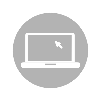 ON-LINE FORMULÁREwww.spp-distribucia.sk ON-LINE FORMULÁREwww.spp-distribucia.sk ON-LINE FORMULÁREwww.spp-distribucia.sk ON-LINE FORMULÁREwww.spp-distribucia.sk ON-LINE FORMULÁREwww.spp-distribucia.sk ON-LINE FORMULÁREwww.spp-distribucia.sk 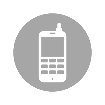 ZÁKAZNÍCKA LINKA0850 269 269ZÁKAZNÍCKA LINKA0850 269 269ZÁKAZNÍCKA LINKA0850 269 269ZÁKAZNÍCKA LINKA0850 269 269ZÁKAZNÍCKA LINKA0850 269 269ZÁKAZNÍCKA LINKA0850 269 269ZÁKAZNÍCKA LINKA0850 269 269ZÁKAZNÍCKA LINKA0850 269 269ZÁKAZNÍCKA LINKA0850 269 269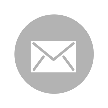 SPP - distribúcia, a.s.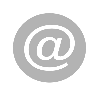 Mlynské nivy 44/b825 11 BratislavaSPP - distribúcia, a.s.Mlynské nivy 44/b825 11 BratislavaSPP - distribúcia, a.s.Mlynské nivy 44/b825 11 BratislavaSPP - distribúcia, a.s.Mlynské nivy 44/b825 11 BratislavaSPP - distribúcia, a.s.Mlynské nivy 44/b825 11 BratislavaSPP - distribúcia, a.s.Mlynské nivy 44/b825 11 BratislavaSPP - distribúcia, a.s.Mlynské nivy 44/b825 11 BratislavaSPP - distribúcia, a.s.Mlynské nivy 44/b825 11 BratislavaSPP - distribúcia, a.s.Mlynské nivy 44/b825 11 BratislavaSPP - distribúcia, a.s.Mlynské nivy 44/b825 11 BratislavaSPP - distribúcia, a.s.Mlynské nivy 44/b825 11 BratislavaSPP - distribúcia, a.s.Mlynské nivy 44/b825 11 BratislavaSPP - distribúcia, a.s.Mlynské nivy 44/b825 11 Bratislavapripajanie@distribuciaplynu.sk pripajanie@distribuciaplynu.sk pripajanie@distribuciaplynu.sk pripajanie@distribuciaplynu.sk pripajanie@distribuciaplynu.sk pripajanie@distribuciaplynu.sk pripajanie@distribuciaplynu.sk pripajanie@distribuciaplynu.sk pripajanie@distribuciaplynu.sk pripajanie@distribuciaplynu.sk pripajanie@distribuciaplynu.sk pripajanie@distribuciaplynu.sk pripajanie@distribuciaplynu.sk pripajanie@distribuciaplynu.sk 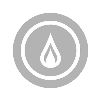 www.oplyne.info   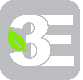 www.oplyne.info   www.oplyne.info   www.oplyne.info   www.oplyne.info   www.oplyne.info   